Wykaz prac legislacyjnych dotyczący aktów wykonawczych pozostających we właściwości Ministra Zdrowia (w tym także rozporządzenia Rady Ministrów i rozporządzenie Prezesa Rady Ministrów )stan na 25.09.2018 r. Objaśnienia:PW – prace wstępneUW- uzgodnienia wewnętrzneUZ – uzgodnienia (do dnia 31 grudnia 2013 r. – uzgodnienia zewnętrzne)KS – konsultacje publiczne (do dnia 31 grudnia 2013 r. konsultacje społeczne)KU – konferencja uzgodnieniowaKP- Komisja PrawniczaKMZ – Kolegium Ministra Zdrowia/Kierownictwo Ministerstwa Zdrowiawww.mz.gov.plL.p.Nr w Wyka-ziePodstawa prawnaTreść upoważnieniaIstota projektu rozporządzeniaOsoba nadzorująca prace legislacyjne Ustawowy termin wydania rozporządzenia (albo termin utrzymania w mocy poprzednio obowiązującego rozporządzenia)Etap prac/informacja o rezygnacji z prac wraz z podaniem przyczynyRM 1Art. 49 ust. 9 ustawy z dnia 27 sierpnia 2004 r. o świadczeniach opieki zdrowotnej finansowanych ze środków publicznych (Dz. U. z 2018 r. poz. 1510,  późn. zm.)Rada Ministrów określi, w drodze rozporządzenia:  1)  wzór karty ubezpieczenia zdrowotnego oraz sposób jej wykonania, uwzględniając przepisy Unii Europejskiej w sprawie wzoru Europejskiej Karty Ubezpieczenia Zdrowotnego,  2) wzór wniosku o wydanie karty ubezpieczenia zdrowotnego,  3) szczegółowy zakres danych zawartych na karcie ubezpieczenia zdrowotnego oraz ich format,  4) tryb wydawania i anulowania karty ubezpieczenia zdrowotnego- uwzględniając konieczność identyfikacji ubezpieczonych, potwierdzania prawa ubezpieczonych do świadczeń opieki zdrowotnej i elektronicznego potwierdzania wykonanych świadczeń, konieczność zapewnienia przejrzystości danych zawartych na karcie ubezpieczenia zdrowotnego oraz sprawność postępowania w sprawie wydawania i anulowania karty ubezpieczenia zdrowotnego.Projekt dotyczył będzie w szczególności wzoru karty ubezpieczenia zdrowotnego, która w świetle regulacji ustawy o świadczeniach opieki zdrowotnej docelowo ma pełnić rolę dokumentu potwierdzającego objęcie ubezpieczeniem zdrowotnym.Pan Zbigniew J. Król Podsekretarz Stanu w Ministerstwie Zdrowia  29 września 2007 r. DUZPrace wstrzymanew związku z tym, iż obecnie trwają prace nad nowelizacją ustawy z dnia 27 sierpnia 2004 r. o świadczeniach opieki zdrowotnej finansowanych ze środków publicznych (obecnie projekt ustawy jest po uzgodnieniach wewnętrznych), która zakłada zmianę art. 49 ust. 9 pkt 1 – 4Historia:Uprzednio prace były wstrzymane z uwagi kolejną zmianę koncepcji elektronicznej Karty Ubezpieczenia Zdrowotnego. W latach 2012-2015 w wyniku prac prowadzonych przez Ministerstwo Zdrowia w ścisłej współpracy z przedstawicielami Narodowego Funduszu Zdrowia wypracowano koncepcję elektronicznej Karty Ubezpieczenia Zdrowotnego, która miała pełnić funkcję autoryzacji wykonania świadczenia. Jednakże przed skierowaniem projektu do Sejmu RP podjęto decyzję o rezygnacji z wdrażania elektronicznej Karty Ubezpieczenia Zdrowotnego jako odrębnego dokumentu elektronicznego i powrócono do koncepcji dowodu osobistego, który realizował by także funkcjonalności eKUZ.Rozporządzenie nadal nie zostało zrealizowane, gdyż koncepcja wydania dowodu osobistego z warstwą elektroniczną (e-DO), zatwierdzona w 2017 roku, który będzie realizował część funkcjonalnościKUZ w warstwie elektronicznej zakłada wydanie nowych e-DO w trybie naturalnejwymiany, która potrwa 10 lat licząc od roku 2019. Koncepcja zakłada jednakrównież możliwość wprowadzenia równolegle innego narzędzia, które powinnospełnić wymagania funkcjonalne KUZ (w istocie samej KUZ) i które pozwoliłobyna wyposażenie grupy obywateli, którzy nie zostaliby wyposażeni w nowy e-DOw pierwszych latach jego wydawania. Za realizację projektu uzupełnienia edowoduprzez KUZ odpowiedzialny będzie NFZ w ramach swojego planufinansowego oraz inwestycyjnego, o ile zostanie podjęta decyzja o wydaniu ww.karty.MZ 2Art. 4 ust. 4 ustawy z dnia 8 czerwca 2001 r. o zawodzie psychologa i samorządzie zawodowym psychologów (Dz. U. poz. 763, z późn. zm.) Minister właściwy do spraw zdrowia, po zasięgnięciu opinii Krajowej Rady Psychologów, określi, w drodze rozporządzenia, standardy stosowania psychoterapii przez psychologów wobec osób z chorobami i problemami zdrowotnymi określonymi w obowiązującej Międzynarodowej Klasyfikacji Chorób i Problemów Zdrowotnych ogłaszanej przez Światową Organizację Zdrowia (WHO).Celem regulacji jest określenie standardów stosowania psychoterapii przez psychologów wobec osób z chorobami i problemami zdrowotnymi określonymi w obowiązującej Międzynarodowej Klasyfikacji Chorób i Problemów Zdrowotnych ogłaszanej przez Światową Organizację Zdrowia (WHO). Regulacja ta zapewni także przestrzeganie stosowania określonych procedur, w tym nadzoru superwizyjnego, mającego na celu weryfikację stosowanych metod, działań, oddziaływań i ich jakości wobec osoby, której udzielane są te usługi.Pan Zbigniew Król Podsekretarz Stanu w Ministerstwie Zdrowia  1 stycznia 2006 r.DZPprace wstrzymaneze względu na fakt, że Komitet Organizacyjny Izby Psychologów nie powołał Krajowej Rady Psychologów, a zgodnie z upoważnieniem ustawowym minister właściwy do spraw zdrowia przed wydaniem rozporządzenia jest zobowiązany do zasięgnięcia opinii ww. Rady, która aktualnie nie funkcjonuje. Wobec powyższego bez opinii tego podmiotu realizacja upoważnienia ustawowego nie była możliwa.MZ 4Art. 17 ust. 13 ustawy z dnia 5 grudnia 1996 r. o zawodach lekarza i lekarza dentysty  (Dz. U. z 2018 r. poz. 617, z późn. zm.)  Minister właściwy do spraw zdrowia, po zasięgnięciu opinii Naczelnej Rady Lekarskiej, określa, w drodze rozporządzenia:1)	rodzaje umiejętności z zakresu węższych dziedzin medycyny lub udzielania określonych świadczeń zdrowotnych, w których można uzyskać świadectwo,2)	kwalifikacje, jakie powinien posiadać lekarz zamierzający odbyć szkolenie,3)	tryb przygotowywania i zatwierdzania programów szkoleń,4)	tryb wpisywania na listę i sposób jej prowadzenia,5)	tryb przeprowadzenia egzaminu oraz wysokość opłaty za jego przeprowadzenie,6)	wysokość opłaty za wydanie świadectwa,7)	szczegółowe warunki i tryb uznawania szkoleń odbytych w kraju lub za granicą,8)	sposób ewidencjonowania wydanych świadectw- uwzględniając aktualny stan wiedzy medycznej i konieczność zapewnienia prawidłowego przebiegu szkolenia i egzaminów w tym zakresie.Istotą projektu jest wprowadzenie umiejętności jako określonych kwalifikacji i kompetencji zawodowych, obejmujących część zakresu danej dziedziny medycyny albo kilku dziedzin medycyny lub będących umiejętnością udzielania określonego świadczenia zdrowotnego. Wynika to z konieczności zapewnienia odpowiednio wykształconych kadr lekarskich  w sytuacji braku wystarczającej liczby  lekarzy posiadających specjalizację. Jest to uregulowanie  katalogu  form doskonalenia zawodowego lekarzy i lekarzy dentystów.Józefa Szczurek-Żelazko – Sekretarz Stanu w Ministerstwie Zdrowia23 kwietnia 2008 r.DNiSWPrace nad rozporządzeniem zostały wstrzymane, z uwagi na trwające prace nad nowelizacją przedmiotowej ustawy,w której nastąpi na nowo określenie całości zakresu organizacji i prowadzaniaszkoleń dotyczących umiejętności zawodowych.Historia:Powołany w Ministerstwie Zdrowia Zespół ds. opracowania zmiany systemu kształcenia podyplomowego lekarzy i lekarzy dentystów zakończył pracę i w dniu 30 września 2016 r. przedłożył Ministrowi Zdrowia raport końcowy podsumowujący pracę ekspertów. Raport stanowi zbiór rekomendacji dla Ministra Zdrowia, w tym z zakresu nowej definicji i katalogu umiejętności, o którym mowa w art. 17 ustawy z dnia 5 grudnia 1996 r. o zawodach lekarza i lekarza dentysty.Na podstawie ww. raportu są prowadzone w Ministerstwie Zdrowia prace dotyczące szczegółowych założeń związanych z reformą kształcenia podyplomowego lekarzy i lekarzy dentystów oraz przygotowania projektu zmiany ustawy o zawodach lekarza i lekarza dentysty w powyższym zakresie. Przygotowanie projektu rozporządzenia będzie możliwe dopiero po zakończeniu uzgodnień i konsultacji publicznych projektu ww. ustawy przewidywanych we wrześniu 2017 r. Przewiduje się, że zarówno znowelizowana ustawa o zawodach lekarza i lekarza dentysty, jak również przedmiotowe rozporządzenie dotyczące umiejętności wejdą w życie z dniem 1 stycznia 2018 r.W resorcie zdrowia trwają prace nad nowelizacją ustawy o zawodach lekarza i lekarzadentysty, zgodne z § 11 pkt 2 porozumienia z dnia 8 lutego br. pomiędzy MinistremZdrowia a Porozumieniem Rezydentów Ogólnopolskiego Związku ZawodowegoLekarzy. Minister Zdrowia we współpracy z przedstawicielami ww. Porozumienia orazKomisji Młodych Lekarzy Naczelnej Izby Lekarskiej zobowiązał się do przygotowania,a następnie przedłożenia Radzie Ministrów, nie później niż w pierwszym kwartale2019 r., projektu ustawy o zawodach lekarza i lekarza dentysty, w którym zawartezostaną rozwiązania dotyczące kształcenia podyplomowego lekarzy i lekarzy dentystów.Przewiduje się, że projekt ustawy wejdzie w życie w III kwartale 2019 r., natomiast projektrozporządzenia będzie procedowany po zakończeniu prac nad ww. ustawąMZ 22Art. 39 ust. 5 ustawy z dnia 12 maja 2011 r. o refundacji leków, środków spożywczych specjalnego przeznaczenia żywieniowego oraz wyrobów medycznych (Dz. U. z 2017 r. poz. 1844, z późn. zm.)Minister właściwy do spraw zdrowia określi, w drodze rozporządzenia, wykaz leków i środków spożywczych specjalnego przeznaczenia żywieniowego, które nie mogą być refundowane w trybie, o którym mowa w ust. 1, mając na uwadze rekomendację Prezesa Agencji oraz zapewnienie bezpieczeństwa zdrowotnego pacjentów.Określenie listy leków nieposiadających pozwolenia na dopuszczenie do obrotu na terytorium RP objętych refundacją.Pan Marcin Czech  Podsekretarz Stanu w Ministerstwie Zdrowia1 stycznia 2012 r.DPLiFZgodnie z informacją DPLiF projekt nie jest obecnie procedowany (projekt przed przekazaniem do uzgodnień wewnętrznych)Historia:8.12.2014 r. – projekt wstępny wpłynął do DP MZ z DPLIF9.12.2014 r. DP MZ zwrócił do DPLIF projekt rozporządzenia – bez uwag (wraz z kartą KMZ) – BEZ UWAG,MZ 107Art. 10 ust. 2 ustawy z dnia 5 grudnia 2008 r. o zapobieganiu oraz zwalczaniu zakażeń i chorób zakaźnych 
u ludzi (Dz. U. z 2018 r. poz. 151, z późn. zm.)Minister właściwy do spraw zdrowia określi, w drodze rozporządzenia:1)	zakażenia i choroby zakaźne, w przypadku wystąpienia których lub podejrzenia wystąpienia przeprowadza się obowiązkowe badania sanitarno-epidemiologiczne,2)	rodzaje obowiązkowych badań sanitarno-epidemiologicznych oraz terminy przeprowadzania tych badań,3)	sposób dokumentowania badań oraz sposób dokumentowania wyników tych badań,4)	wzór karty badań dla celów sanitarno-epidemiologicznych i wzór orzeczenia lekarskiego, o których mowa w art. 7 ust. 2 i 3,5)	rodzaje prac, przy wykonywaniu których istnieje możliwość przeniesienia zakażenia lub choroby zakaźnej na inne osoby,6)	sposób postępowania z osobą, u której stwierdzono przeciwwskazania do wykonywania prac, o których mowa w pkt 5- mając na uwadze ochronę zdrowia publicznego oraz uwzględniając rodzaje zakażeń i chorób zakaźnych, wywołujące je biologiczne czynniki chorobotwórcze i drogi ich szerzenia się.Rozporządzenie dotyczy obowiązkowych badań sanitarno-epidemiologicznych.Pan Marek Posobkiewicz Główny Inspektor Sanitarny2 stycznia 2012 r.GISPrace nad rozporządzeniem zostały wstrzymane. Planowana jest zmiana upoważnienia do wydania przedmiotowego rozporządzenia. Projekt był skierowany do uzgodnień zewnętrznych. Analiza zgloosoznych uwag wskazuje na konieczność dokonania zmian na poziomie ustawowym. Proponowane obecnie zmiany zakładają określenie wzoru książeczki badań dla celów sanitarno-epidemiologicznych. Z uwagi na fakt, że nowelizacja ustawy obejmuje zmiany również w innych obszarach, konieczne jest prowadzenie na obecnym etapie uzgodnień wymagających czasu poszerzonych dodatkowych analiz i konsultacji projektu.Projekt ustawy o zapobieganiu oraz zwalczaniu zakażeń i chorób zakaźnych u ludzi umieszczony jest w Wykazie prac legislacyjnych i programowych pod nr UD90 był przedmiotem uzgodnień, konsultacji publicznych i opiniowania. Obecnie decyzją MZ prace nad projektem ustawy zostały wstrzymane.Historia:10.07.2014 r. - do DP MZ wpłynął ponownie projekt wraz z kartą na Kolegium MZ – przed UZ i KS – do akceptacji;22.07.2014 r. – DP MZ przekazał projekt wraz z karta na Kolegium MZ – bez uwag do DBFiI MZ;Zgodnie z informacji otrzymanej z GIS na piśmie z dnia 7.08.2014 r. - 6.08.2014 r. – projekt przekazano do akceptacji Pana Min. I. Radziewicza – Winnickiego przed skierowaniem pod obrady Kolegium MZ. 12.12.2014 r. – pismo do UZ i KS oraz projekt parafowany przez DP MZ (pod względem prawnym i redakcyjnym) – przed skierowaniem do UZ i KS;Po UZ i KS (15.12.2014 r. do 15.01.2015 r.);Zgodnie z informacją z GIS - na skutek wniosków podmiotów uczestniczących w uzgodnieniach i konsultacjach publicznych termin ten został prolongowany do dnia 22.01.2015 r.;MZ 441Art. 4 ust. 7 pkt 2 ustawy z dnia 6 września 2001 r. - Prawo farmaceutyczne (Dz.U. z 2017 r. poz. 2211, z późn. zm.) Minister właściwy do spraw zdrowia określa, w drodze rozporządzenia:1)	(uchylony);2)	szczegółowy sposób i tryb sprowadzania z zagranicy produktów leczniczych, o których mowa w ust. 1, uwzględniając w szczególności:a)	(41) wzór zapotrzebowania wraz z wnioskiem o wydanie zgody na refundację, o której mowa w art. 39 ustawy z dnia 12 maja 2011 r. o refundacji leków, środków spożywczych specjalnego przeznaczenia żywieniowego oraz wyrobów medycznych (Dz. U. Nr 122, poz. 696),b)	sposób potwierdzania przez ministra właściwego do spraw zdrowia okoliczności, o których mowa w ust. 3,c)	(42) (uchylona),d)	sposób prowadzenia przez hurtownie, apteki i szpitale ewidencji sprowadzanych produktów leczniczych oraze)	zakres informacji przekazywanych przez hurtownię farmaceutyczną ministrowi właściwemu do spraw zdrowia.Przedmiotowy projekt rozporządzenia dotyczy wprowadzenia technicznych zmian związanych z problematyką importu docelowego oraz wprowadza zmiany wymuszone nowelizacją ustawy o CSIOZ tj. określone w art. 6 pkt. 1 ustawy z dnia 9 października 2015 r. o zmianie ustawy o systemie informacji w ochronie zdrowia oraz niektórych innych ustaw (Dz.U. poz. 1991 z późn. zm.)Pan Marcin Czech  Podsekretarz Stanu w Ministerstwie Zdrowia1 stycznia 2017 r.DPLiFInformacja z DPLiF, iż prace wstępne nad rozporządzeniem są w toku – w związku z nowelizacją przepisów ustawy Prawo farmaceutyczne.Ustawa ogloszona 7.06.2018r. Dz. U. z 2018 r. poz. 1375Historia:26.04.2016 r. - DP MZ zwrócił projekt wraz z kartą na KMZ – z uwagami na piśmie IK: 558796.MZ, w którym DP MZ zwraca uwagę, na fakt iż ustawa z dnia 9 kwietnia 2015 r. o zmianie ustawy – Prawofarmaceutyczne oraz niektórych innych ustaw (Dz. U. poz. 788) dokonała zmianw zakresie art. 4 ustawy z dnia 6 września 2001 r. – Prawo farmaceutyczne.Zmieniono m.in. art. 4 ust. 5, który otrzymał brzmienie:„5. Apteki, działy farmacji szpitalnej, przedsiębiorcy prowadzący działalność polegającąna prowadzeniu hurtowni farmaceutycznej, prowadzące obrót produktami leczniczymi,o których mowa w ust. 1, prowadzą ewidencję tych produktów.” – zmiana ta weszła wżycie z dniem 12 lipca 2015 r.Zmieniono również art. 4 ust. 7 pkt 2 przez uchylenie lit. e – zmiana wejdzie w życie z dniem 1 stycznia 2017 r.2Co prawda bezpośrednia zmiana upoważnienia ustawowego do wydaniaprzedmiotowego rozporządzenia wejdzie w życie dopiero 1 stycznia 2017 r. jednakustawodawca doszedł do wniosku, że nastąpiła pośrednia zmiana upoważnienia dowydania rozporządzenia, w związku ze zmianą ust. 5 w art. 4 w ustawie z dnia 6września 2001 r. – Prawo farmaceutyczne, czemu dał wyraz w art. 5 ustawy z dnia 9kwietnia 2015 r. o zmianie ustawy – Prawo farmaceutyczne oraz niektórych innychustaw, który brzmi: „Akty wykonawcze wydane na podstawie art. 4 ust. 7 pkt 2 i art. 78ust. 3 i 4 ustawy zmienianej w art. 1, zachowują moc do dnia wejścia w życie aktówwykonawczych wydanych na podstawie art. 4 ust. 7 pkt 2 i art. 78 ust. 4 ustawy zmienianej w art. 1, w brzmieniu nadanym niniejszą ustawą, jednak nie dłużej niż dodnia 31 grudnia 2016 r.”.Mając powyższe na uwadze, DP MZ wnosi do DPLiF o rozpoczęcie prac nad nowym rozporządzeniem wydawanym nanowej podstawie t. 4 ust. 7 pkt 2 ustawy z dnia 6 września 2001 r. – Prawofarmaceutyczne.W związku z powyższym, DP MZ  odstąpił od opiniowania załączonegoprojektu rozporządzenia Ministra Zdrowia zmieniającego rozporządzenie w sprawiesprowadzania z zagranicy produktów leczniczych niezbędnych dla ratowania życia lubzdrowia pacjenta dopuszczonych do obrotu bez konieczności uzyskania pozwolenia.Przed UW - W dniu 12.07.2016 r. wpłynął do DP MZ projekt wstępny wraz z kartą na KMZ; DP MZ zwrócił projekt z uwagami – 20.07.2016 r.;MZ 326Art. 27 ust. 9 ustawy z dnia 5 grudnia 2008 r. o zapobieganiu oraz zwalczaniu zakażeń i chorób zakaźnych u ludzi (Dz. U. z 2018 r. poz. 151, z późn. zm.)Minister właściwy do spraw zdrowia określi, w drodze rozporządzenia:1) zakażenia i choroby zakaźne, w przypadku których podejrzenia lub rozpoznania zakażenia, choroby zakaźnej lub zgonu z ich powodu dokonywane są zgłoszenia, o którym mowa w ust. 1,2) sposób dokonywania zgłoszeń podejrzenia lub rozpoznania zakażenia, choroby zakaźnej lub zgonu z powodu zakażenia lub choroby zakaźnej, o których mowa w ust. 1, oraz właściwych państwowych inspektorów sanitarnych, którym są przekazywane te zgłoszenia,3) wzory formularzy zgłoszeń podejrzenia lub rozpoznania zakażenia, choroby zakaźnej lub zgonu z powodu zakażenia lub choroby zakaźnej– uwzględniając konieczność ochrony danych osobowych, stworzenia rozwiązań umożliwiających prowadzenie skutecznego nadzoru epidemiologicznego oraz stopień zagrożenia zakażeniem lub chorobą zakaźną.Rozporządzenie w sprawie zgłoszeń podejrzenia lub rozpoznania zakażenia, choroby zakaźnej lub zgonu z powodu zakażenia lub choroby zakaźnej.Pan Marek Posobkiewicz Główny Inspektor Sanitarny1 stycznia 2018 r.GISProjekt jest przed uzgodnieniami wewnętrznymiHistoria:Zgodnie z informcją z GIS trwają prace wstępne, projekt został opracowany i jest przed przekazaniem do UW.29.08.2018 r. – do DP MZ wpłynął projekt wstępny z GIS – do akceptacji;30.08.2018 r. –DP MZ zwrócił projekt z uwagami;3.09.2018 r. –DP MZ akceptował poprawiony po uwagach projekt – bez załączników;10.09.2018 r. – DP MZ akceptuje projekt – bez uwag;MZ 327 Art. 29 ust. 7 ustawy z dnia 5 grudnia 2008 r. o zapobieganiu oraz zwalczaniu zakażeń i chorób zakaźnych u ludzi (Dz. U. z 2018 r. poz. 151, z późn. zm.)Minister właściwy do spraw zdrowia określi, w drodze rozporządzenia:1) biologiczne czynniki chorobotwórcze podlegające obowiązkowi zgłoszenia, o którym mowa w ust. 1, oraz przesłanki dokonywania zgłoszeń,2) sposób dokonywania zgłoszeń dodatnich wyników badania w kierunku biologicznych czynników chorobotwórczych oraz właściwych państwowych inspektorów sanitarnych, którym są przekazywane te zgłoszenia,3) wzory formularzy zgłoszeń dodatnich wyników badania w kierunku biologicznych czynników chorobotwórczych– uwzględniając stopień zagrożenia czynnikami chorobotwórczymi, konieczność ochrony danych osobowych oraz stworzenia rozwiązań umożliwiających prowadzenie skutecznego nadzoru epidemiologicznego.Rozporządzenie w sprawie biologicznych czynników chorobotwórczych podlegających zgłoszeniu, wzorów formularzy zgłoszeń dodatnich wyników badań w kierunku biologicznych czynników chorobotwórczych oraz okoliczności dokonywania zgłoszeń.Pan Marek Posobkiewicz Główny Inspektor Sanitarny1 stycznia 2018 r.GISZgodnie z informcją z GIS trwają prace wstępne, projekt jest opracowywany w GIS przed przekazaniem do UW.MZ 312Art. 96 ust. 9 ustawy z dnia 6 września 2001 r. – Prawo farmaceutyczne (Dz.U. z 2017 r. poz. 2211, z późn. zm.)Minister właściwy do spraw zdrowia, a w odniesieniu do aptek szpitalnych i zakładowych podległych Ministrowi Obrony Narodowej – Minister Obrony Narodowej, określi, w drodze rozporządzenia:1) sposób realizacji recept lub zapotrzebowań, sporządzania leku recepturowego lub aptecznego,2) sposób wydawania z apteki produktów leczniczych, środków spożywczych specjalnego przeznaczenia żywieniowego lub wyrobów medycznych,3) sposób identyfikacji farmaceuty sporządzającego receptę farmaceutyczną, w przypadku recepty w postaci elektronicznej,4) wzór zapotrzebowania na zakup produktów leczniczych, środków spożywczych specjalnego przeznaczenia żywieniowego lub wyrobów medycznych,5) sposób i tryb ewidencjonowania oraz wzór ewidencji recept farmaceutycznych wystawianych w postaci papierowej– mając na względzie zapewnienie prawidłowej realizacji recept i prawidłowego wydawania produktów leczniczych, środków spożywczych specjalnego przeznaczenia żywieniowego lub wyrobów medycznych, a także właściwego sporządzania leków recepturowych i aptecznych oraz rzetelnego prowadzenia dokumentacji w tym zakresieUregulowanie spraw dotyczących wystawiania zapotrzebowań na leki w postaci elektronicznej.Główny Inspektor Farmaceutyczny 1 stycznia 2018 r., zgodniez art. 48 ust. 1 pkt 7 ustawy z dnia 9 pazdziemika 2015 r. o zmianie ustawy o systemieinformacji w ochronie zdrowia oraz niektorych innych ustaw (Dz. U. poz. 1991, z pozn. zm.)-GIF24.09.2018 r. – przekazanie do podpisu MZ;Historia13.04.2017 r. do DP MZ wplynal projekt i karta na KMZ – do akcpetacji;4.05.2017 r. – uwagi DP;Po UW - (5-9.06.2017 r.);Prace nad projektem były wstrzymane, gdyż zgodnie z pismem GIF z 1.02.2018 r. kontynuacja prac nad projektem uzależniona jest od zaawansowania stanu praclegislacyjnych nad projektem ustawy o zmianie ustawy – Prawo farmaceutyczne orazniektórych innych ustaw. Ustawa jest na etapie prac parlamentarnych w Sejmie RP (numer w wykazie prac legislacyjnych Rady Ministrów: UD93).Prace nad rozporządzeniem zostaną podjęte w czasie umożliwiającymich wejście w życie w terminie zbieżnym z wejściem w życie nowelizacji prawafarmaceutycznego, w zakresie materii regulowanych w.w rozporządzeniami. Projekt rozporządzenia był przedmiotem uzgodnienień wewnętrznych (5-9.06.2018 r.)Wznowienie prac – 10.04.2018 r. z GIF wpłynął projekt wstępny wraz z kartą na KMZ do akcpetacji DP MZ;DP MZ – przekazał uwagi 11.04.2018 r.;UW  - (18 – 23.04.2018 r.);Po UZ i KS (od dnia 21.05.2018 r. na 7 dni);8.06.2018 r. do DP MZ z GIF wpłynął po UZ projekt;12.06.2018 r. – przekazany projekt do RCL o rozpatrzenie przez KP;29.06.2018 r. zwolnienie z KP;9.07.2018 r. wpłynął projekt z GIF o przekazanie do podpius MZ;11.07.2018 r. DP wystąpił do DPLiF MZ o pilną akceptację tego projektu, a w przypadku braku akceptacji o spowodowanie przekazania do Departamentu Prawnego projektu uzgodnionego między GIF i DPLiF, celem przekazania do RCL o zwolnienie z KP, w związku z faktem, że DPLiF podnosi wątpliwości co do treści projektu rozporządzenia Ministra Zdrowia w sprawie zapotrzebowań oraz wydawania z apteki produktów leczniczych, środków spożywczych specjalnego przeznaczenia żywieniowego i wyrobów medycznych.Przed ponownym przekazaniem do RCL – projekt uzgodniony przez GIF z DPLiF – 29.08.2018 r. wplynał do DP MZ;30.08.2018 r. - ponownie przekazanie do RCL o rozpatrzenie przez KP;21.09.2018 r. – zwolnienienie z KP;21.09.2018 r. – wplynał projekt o przekazanie do podpisu MZ;24.09.2018 r. – przekzane do podpisu MZ;MZ 328Art. 38 ust. 7 ustawie z dnia 12 maja 2011 r. o refundacji leków, środków spożywczych specjalnego przeznaczenia żywieniowego oraz wyrobów medycznych (Dz. U. z 2017 r. poz. 1844, z późn. zm.)Minister właściwy do spraw zdrowia określi, w drodze rozporządzenia:1) sposób i tryb realizacji zleceń w postaci elektronicznej i papierowej,2) szczegółowy zakres danych zawartych w zleceniu w postaci elektronicznej i wzór zlecenia w postaci papierowej,3) sposób przechowywania zleceń w postaci elektronicznej i papierowej,4) sposób realizacji zleceń w postaci elektronicznej i w postaci papierowej, w tym autoryzacji zlecenia w postaci elektronicznej,5) minimalne wymagania techniczne dla systemów teleinformatycznych, których spełnienie jest konieczne dla wystawiania i realizacji zleceń w postaci elektronicznej– uwzględniając konieczność zapewnienia prawidłowego wystawiania zleceń oraz prawidłowej ich realizacji, a także mając na uwadze konieczność zapewnienia bezpieczeństwa i integralności danychUregulowanie spraw dotyczących wystawiania zlecenia na wyroby medyczne Pan Marcin Czech  Podsekretarz Stanu w Ministerstwie Zdrowia1 stycznia 2018 r.Obecnie DFE (poprzednio DPLiF)Projekt jest po uzgodnieniach i konsultacjach publicznych (22.08.2018 r. – 5.09.2018 r.), trwa opiniowanie (22.08.2018 r. – 21.09.2018 r.).Historia:Projekt przed uzgodnieniami wewnętrznymi - DPLiF oczekuje do 8 lutego 2018 r. na przekazanie przed DFEieZ informacji o terminie do którego NFZ ma przesłać propozycje treści wkładu do projektu rozporządzenia w zakresie zleceń w postaci elektronicznej.UW – 12-19.07.2018 r.;KU wewnetrzna – 3.08.2018 r.;UZ i KS (22.08.2018 r. – 5.09.2018 r.) i opiniowanie (22.08.2018 r. – 21.09.2018 r.);MZ597Art. 25b ust. 6ustawy z dnia 8 września 2006 r. o Państwowym Ratownictwie Medycznym (Dz. U. z 2017 poz. 2195, z późn. zm.)Minister właściwy do spraw zdrowia określi, w drodze rozporządzenia, organizację, sposób funkcjonowania oraz elementy techniczne dyspozytorni medycznej, biorąc pod uwagę podział zadań między dyspozytorami medycznymi oraz zapewnienie możliwie najkrótszego czasu oczekiwania na odbiór przez dyspozytora medycznego zgłoszenia alarmowego lub powiadomienia o zdarzeniu.Nowe rozporządzenie – wynikjace z nowelizacji ustawy o PRM – tzw. SWD PRM.Projekt określa sposób organizacji dyspozytorni medycznej, z uwzględnieniem wymagań ujętych w przepisach wprowadzonych ustawy z dnia 8 września 2006 r. o Państwowym Ratownictwie Medycznym na mocy ustawy z dnia ..... o zmianie ustawy o Państwowym Ratownictwie Medycznym oraz niektórych innych ustaw. W zakresie podziału stanowisk pracy wyróżniono stanowiska:1) kierownika dyspozytorni,2) zastępcy kierownika dyspozytorni,3) głównego dyspozytora,4) dyspozytorów medycznych, w tym zastępcy głównego dyspozytora.Pani Józefa Szczurek – Żelazko Sekretarz Stanu w Ministerstwie Zdrowia26 czerwca 2018 r. DSO21.09.2018 r. przekazanie do podpisu MZHistoria:13.12.17 do DP wpłynęła karta na I KMZ; w tym samym dniu DP MZ zwrócił kartę i projekt – bez uwag KMZ – 20.12.2017 r.UW (20.12.2017 r. – 3.01.2018 r.);Przed UZ i KS – 16.01.2018 r. wpłynął do DP rozdzielnik do parafowania;17.01.2018 r. – DP zwrócił projekt z uwagami do rozdzielnika i projektu. DSO naniósł uwagi.Przed UZ i KS – 11.04.2018 r. do DP MZ wplynał do parafy rozdzielnik;12.04.2018 r. – DP MZ parafował rozdzielnik;UZ i KS – 13-27.04.2018 r.;25.07.2018 r. – KU;8.08.2018 r. DP MZ przekazał uwagi do projektu przed przekazaniem do KWRiST;29.08.2018 r. – przekazane do RCL o rozpatrzenie przez KP;18.09.2018 r. zwolnienie z rozpatrzenia przez KP;20.09.2018 r. wpłynął projekt o przekazanie do podpisu MZ;21.09.2018 r. przekazanie do podpisu MZ;MZ 539Art. 115 ust. 3 ustawy z dnia 2 grudnia 2009 r. o izbach lekarskich (Dz. U. z 2018 r. poz. 168)Minister właściwy do spraw zdrowia, po zasięgnięciu opinii Naczelnej Rady Lekarskiej, określi, w drodze rozporządzenia, sposób ustalania kosztów i tryb przekazywania izbom lekarskim środków finansowych, o których mowa w ust. 1, kierując się ponoszonymi przez izby lekarskie kosztami oraz potrzebą sprawnego wykonywania zadań przekazanych izbom lekarskim.Minister właściwy do spraw zdrowia, po zasięgnięciu opinii Naczelnej Rady Lekarskiej, określi, w drodze rozporządzenia, sposób ustalania kosztów i tryb przekazywania izbom lekarskim środków finansowych, o których mowa w ust. 1, kierując się ponoszonymi przez izby lekarskie kosztami oraz potrzebą sprawnego wykonywania zadań przekazanych izbom lekarskim.Pani Józefa Szczurek-Żelazko Sekretarz Stanu w Ministerstwie Zdrowia 11 maja 2018 r.DDSProjekt wstępny Historia:Według informacji DOOZ własciwy w zakresie tego rozporządzenia jest DDS. W nowelizacji ustawy o pawach pacjenta i Rzeczniku Praw Pacjenta nałożony został na samorząd zawodowy lekarzy obowiązek przechowywania i udostepniania dokumentacji medycznej w przpadku śmierci lekarza wykonującego zawód w formie praktyki zawodowej. Zadanie to ma być finansowane w ramach dotacji, którą dysponuje samorząd zawodowy. W przypadku potrzeby podjęcia prac legislacyjnych DOOZ deklaruje gotowość współpracy i przekazania danych.W 17 lipca 2018 r. Minister Zdrowia wystąpiłdo Prezesa Naczelnej Rady Lekarskiej z prośbą o przekazanie informacjiniezbędnych do podjęcia prac legislacyjnych dotyczących opracowaniaprzedmiotowego projektu. Po uzyskaniu wspomnianych informacji zostaniewszczęta stosowna procedura legislacyjna dotycząca projektowanej regulacji;PW - 10.08.2018 r. – do DP MZ wpłynął projekt wstępny do akceptacji  z terminem do 17.08.2018 r.;14.08.2018 r. DP MZ przekazał uwagi do projektu;MZ665Art. 134 ustawy z dnia 20 lipca 2018 r.  Prawo o szkolnictwie wyższym i nauce (Dz. U. poz. 1668)Minister właściwy do spraw zdrowia w porozumieniu z ministrem właściwym do spraw szkolnictwa wyższego i nauki określi, w drodze rozporządzenia: 1) zakres oraz tryb przeprowadzania badania lekarskiego mającego na celu stwierdzenie, czy stan zdrowia nauczyciela akademickiego wymaga powstrzymania się od pracy, oraz określenie zaleconego leczenia i czasu potrzebnego na jego przeprowadzenie, 2) wzór skierowania na badanie lekarskie, o którym mowa w pkt 1, 3) wzór orzeczenia lekarskiego wydawanego w wyniku badania lekarskiego, o którym mowa w pkt 1 – mając na uwadze konieczność obiektywnej oceny stanu zdrowia, a także zapewnienia jednolitości stosowanych dokumentów.Wydanie przedmiotowego rozporządzenia umożliwiokreślenie zakresu oraz trybu przeprowadzania badania lekarskiego niezbędnego do stwierdzenia, czy stan zdrowia nauczyciela akademickiego wymaga powstrzymania się od pracy, oraz określenia zaleconego leczenia i czasu potrzebnego na jego przeprowadzenie a także określenie wzorów skierowania na badanie lekarskie oraz orzeczenia lekarskiego wydawanego 
w wyniku tego badania.Zbigniew J. Król Podsekretarz Stanu w Ministerstwie Zdrowia1 październik 2018 r.DNiSW25.09.2018 r. – projekt przekazany do RCL o rozpatrzenie przez KPHistoria25.7.18  do DP wpłynął projekt wstępny;31.07.2018 r. – DP MZ zwrócił projekt z uwagami;Tego samego dnia do DP MZ projekt wplynal ponownie do akceptacji;1.08.2018 r. DP MZ akceptował projekt – bez uwag;UW – 8-9.08.2018 r.;Przed Uz i KP – 10.08.2018 r. do DP MZ wpłynął rozdzielnik do parafowania; tego samego dnia DP parafował rozdzielnik.UZ i KS - (14.08.2018 r. – 3.09.2018 r.);Przed RCL – 24.09.2018 r. wpłynął projekt o przekazanie do RCL;25.09.2018 r. – projekt przekazany do RCL o rozpatrzenie przez KPMZ679Art. 8 ust. 9 ustawy z dnia 27 lipca 2005 r. – Prawo o szkolnictwie wyższym (Dz. U. z 2017 r. poz. 2183, z późn. zm.)Minister właściwy do spraw zdrowia w porozumieniu z ministrem właściwym do spraw szkolnictwa wyższego określi, w drodze rozporządzenia, limit przyjęć na kierunki lekarski i lekarsko-dentystyczny w poszczególnych uczelniach, uwzględniając zasady określone w ust. 4, możliwości dydaktyczne uczelni oraz zapotrzebowanie na absolwentów tych kierunków.Projekt rozporządzenia Ministra Zdrowia zmieniającego rozporządzenie w sprawie limitu przyjęć na kierunki lekarski i lekarsko-dentystycznyZwiększenie limitu przyjęć dla CM UMK o 48 miejsc na kierunek lekarski – na studia realizowane w formie studiów niestacjonarnych w języku polskim oraz przyznanie limitu przyjęć dla WST w wysokości  80 miejsc  w formie stacjonarnej w języku polskim (dla obywateli polskich i obywateli krajów członkowskich UE) oraz 10 miejsc w formie niestacjonarnej w języku polskim ( dla obywateli krajów spoza UE).Pani Józefa Szczurek-Żelazko, Sekretarz Stanu w Ministerstwie Zdrowia1 października 2018 r. DNISW25.09.2018 r. przekazane do podpisu MZHistoria:UW - (4-5.09.2018 r.);Uz i Ks - (11-19.09.2018 r.);Przed RCL – 21.09.2018 r. do DP MZ wpłynął projekt o przekazanie do RCL;21.09.2018 r. przekazany do RCL o rozpatrzenie przez KP.24.09.2018 r. – zwolnienie z KP;25.09.2018 r. przekazane do podpisu MZ;MZ682Art. 38 ust. 7 ustawy z dnia 12 maja 2011 r. o refundacji leków, środków spożywczych specjalnego przeznaczenia żywieniowego oraz wyrobów medycznych (Dz. U. z 2017 r. poz. 1844 oraz z 2018 r. poz. 650 i 697)Minister właściwy do spraw zdrowia określi, w drodze rozporządzenia, szczegółowy zakres informacji zawartych w zleceniu, wzór zlecenia na zaopatrzenie oraz wzór zlecenia naprawy, uwzględniając konieczność zapewnienia prawidłowego wystawiania zleceń oraz prawidłowej ich realizacji.”……Pan Marcin CzechPodsekretarz Stanu w Ministerstwie Zdrowia 1 października 2018 r. DPLiFBrak informacji o podjęciu prac nad projektem.MZ676Art. 81 ust. 1 ustawy z dnia 5 stycznia 2011 r. o kierujących pojazdami (Dz. U. z 2017 r. poz. 978, z późn. zm.)Minister właściwy do spraw zdrowia w porozumieniu z ministrem właściwym do spraw transportu określi, w drodze rozporządzenia:1)  szczegółowe warunki i tryb przeprowadzania badania lekarskiego;2) zakres: a)  badań lekarskich, b)  konsultacji u lekarzy specjalistów, c)  pomocniczych badań diagnostycznych; 3)  jednostki uprawnione do przeprowadzania badań, o których mowa w art. 75 ust. 1 pkt 3-5  oraz w art. 79 ust. 4 i 5; 4) wzory stosowanych dokumentów oraz wzór pieczątki uprawnionego lekarza;5) dodatkowe kwalifikacje, o których mowa w art. 77 ust. 1 pkt 3 lit. b;6) podmioty uprawnione do przeprowadzania szkoleń lekarzy w zakresie badań kierowców oraz ramowy program ich szkolenia;7) wysokość opłaty: a)  za badanie lekarskie, przy czym maksymalna jej wysokość nie może przekroczyć 200 zł, b)  za wpis do ewidencji, o którym mowa w art. 77 ust. 2 pkt 1, przy czym nie może ona przekroczyć 50 zł.Wydanie nowego rozporządzenia wynika z konieczności dostosowania przepisów rozporządzenia do pośredniej zmiany przepisów, które wprowadziła ustawa z dnia 12 kwietnia 2018 r. o zmianie ustawy o kierujących pojazdami (Dz.U. z 2018 r. poz. 1098). Zgodnie z art. 1 tej ustawy, całkowity albo częściowy ubytek słuchu nie jest przeciwwskazaniem zdrowotnym do uzyskania uprawnienia do kierowania pojazdami ani przesłanką jego cofnięcia – z wyjątkiem: 1)	uzyskania prawa jazdy kategorii D1 lub D; 2)	uzyskania prawa jazdy kategorii C1 lub C przez osobę, która nie posiada prawa jazdy kategorii B albo posiada je przez okres krótszy niż 2 lata; 3)	cofnięcia uprawnień w zakresie prawa jazdy kategorii C lub C1 osobie, która w wyniku nagłego zdarzenia utraciła słuch w stopniu uniemożliwiającym jej rozumienie mowy z odległości jednego metra, w tym przy zastosowaniu aparatów słuchowych lub implantów słuchowych – przez okres roku od tego zdarzenia.Pan Zbigniew J.Król Podsekretarz Stanu w Ministerstwie Zdrowia1 października 2018 r.DZPProjekt jest uzgodnieniach i konsultacjach publicznych (24-27.09.2018 r.);Historia:24.08.2018 r. do DP wpłynął projekt wstępny przed wewnętrznymi;29.08.2018 r. – DP MZ zwrócił projekt z uwagami;3.09.2018 r. – wplynał do DP MZ ponownie projekt – do akceptacji;4.09.2018 r. – DP MZ zwrócil projekt z drobnymi korektami leg. Na tekście;UW – 17-18.09.2018 r.;Przed UZ i KS – 19.09.2018 r. do DP wplynał do akceptacji rozdzielnik;21.09.2018 r. DP MZ parafował rozdzielnik;UZ i KS - (24-27.09.2018 r.);MZ646Art. 37w ustawy z dnia 6 wrzesnia 2001 r. – Prawo farmaceutyczne(Dz. U. 2017 r. poz. 2211, z późn. zm.),Minister właściwy do spraw zdrowia określi, w drodze rozporządzenia:1) wzór wniosku do komisji bioetycznej o wydanie opinii o badaniu klinicznym, o którym mowa w art. 37r ust. 1, i do Prezesa Urzędu o rozpoczęcie badania klinicznego, o którym mowa w art. 37m ust. 1,2) dokumentację, o której mowa w art. 37r ust. 1,2a) dokumentację, o której mowa w art. 37m ust. 2,2b) wzór wniosku do komisji bioetycznej o wydanie opinii i do Prezesa Urzędu o wyrażenie zgody w zakresie zmian, o których mowa w art. 37x ust. 1,2c) wzór zawiadomienia do komisji bioetycznej i do Prezesa Urzędu o zakończeniu badania klinicznego, o którym mowa w art. 37ab- uwzględniając w szczególności wytyczne Europejskiej Agencji Leków oraz konieczność przedkładania wniosków i zawiadomień w języku polskim i angielskim, a w przypadku wniosków i zawiadomienia do Prezesa Urzędu również w formie elektronicznej;3) wysokość opłat, o których mowa w art. 37m ust. 3, oraz sposób ich uiszczania – biorąc pod uwagę w szczególności fazę badania klinicznego, nakład pracy związanej z wykonywaniem danej czynności, poziom kosztów ponoszonych przez Urząd Rejestracji oraz wysokość opłaty w państwach członkowskich Unii Europejskiej o zbliżonym produkcie krajowym brutto na jednego mieszkańca, a także czy badanie kliniczne jest badaniem klinicznym niekomercyjnym.Projekt rozporządzenia Minisira Zdrowia w sprawie wzorów dokumentów przedkładanych w związku z badaniem klinicznym produktu leczniczego oraz w sprawie wysokości i sposobu uiszczania opłat za złożenie wniosku o rozpoczęcie badania klinicznego.Pan Grzegorz CessakPrezes Urzędu Rejestracji Produktów Leczniczych, Wyrobów Medycznych i Produktów Biobójczych.18 października 2018 r. URPLProjekt jest po uzgodnieniach konsultacjach publicznych 29.08.2018 r. – 12.09.2018 r.;Historia:Przed UW – 28.06.2018 r. do DP MZ wpłynął projekt wstępny do akceptacji;4.07.2018 r. DP MZ zwrócił projekt z uwagami;UW – 18-25.07.2018 r.;Przed Uz i KS – 24.08.2018 r. wplynał do parafowania rozdzielnik;28.08.018 r. – DP MZ zwrócił parafowany  rozdzielnik;Uz i Ks – 29.08.2018 r. – 12.09.2018 r.;MZ651Art. 37a ust. 11 ustawy z dnia 1 lipca 2005 r. o pobieraniu, przechowywaniu i przeszczepianiu komórek, tkanek i narządów (Dz. U. z 2017 r. poz. 1000)Minister właściwy do spraw zdrowia określi, w drodze rozporządzenia, szczegółowe warunki wywozu ludzkich komórek, tkanek i narządów z terytorium Rzeczypospolitej Polskiej i przywozu tych komórek, tkanek i narządów na to terytorium oraz sposób monitorowania stanu wywożonych i przywożonych ludzkich komórek, tkanek i narządów w drodze między dawcą a biorcą, mając na względzie zapewnienie jakości i bezpieczeństwa przywożonych i wywożonych komórek, tkanek lub narządów przeznaczonych do przeszczepienia lub komórek lub tkanek przeznaczonych do zastosowania u ludzi oraz uwzględniając bezpieczeństwo zdrowotne biorcy.Istnieje potrzeba wydania nowego rozporządzenia regulującego ten obszar medycyny transplantacyjnej.Prezentowany projekt rozporządzenia określa szczegółowe warunki wywozu ludzkich komórek, tkanek i narządów z terytorium Rzeczypospolitej Polskiej i przywozu komórek, tkanek i narządów na to terytorium oraz sposób monitorowania stanu wywożonych i przywożonych ludzkich komórek, tkanek i narządów w drodze między dawcą a biorcą.Sławomir Gadomski – Podsekretarz Stanu w Ministerstwie Zdrowia29 października 2018 r.DPZProjekt jest po uzgodnieniach i konsultacjach publicznych 1-16.08.2018 r.;Historia:Projekt wstępny – 2.07.2018 r. do DP MZ wpłynął projekt wraz z kartą do akceptacji;12.07.2018 r. – DP MZ akceptował projekt bez uwag;16.07.2018 –19.07.2018 UW;UZ i KS - – 1-16.08.2018 r.;MZ652Art. 35 ust. 11 ustawy z dnia 1 lipca 2005 r. o pobieraniu, przechowywaniu i przeszczepianiu komórek, tkanek i narządów (Dz. U. z 2017 r. poz. 1000)Minister właściwy do spraw zdrowia określi, w drodze rozporządzenia, tryb przeprowadzania przez podmioty upoważnione na podstawie przepisów ustawy kontroli:1)	banków tkanek i komórek,2)	podmiotów, o których mowa w art. 16a ust. 1, art. 26 ust. 4 pkt 7, art. 36 ust. 1 i art. 37 ust. 1, w zakresie działalności objętej pozwoleniami wydanymi na podstawie przepisów ustawy,3)	ośrodków kwalifikujących, w zakresie spełnienia wymagań określonych ustawą i przepisami wydanymi na podstawie art. 16c ust. 10- uwzględniając w szczególności sposób dokonywania poszczególnych czynności kontrolnych, ich zakres oraz dokumentację przebiegu kontroli, mając na uwadze potrzebę zapewnienia sprawnego przeprowadzenia kontroli.Istnieje potrzeba wydania nowego rozporządzenia, określającego tryb przeprowadzania kontroli w bankach tkanek i komórek, ośrodkach dawców szpiku, podmiotach, którym bank tkanek i komórek będzie zlecał dokonywanie czynności,art. 36 ust. 1 i art. 37 ust. 1, w zakresie działalności objętej pozwoleniami wydanymi na podstawie przepisów ustawy, podmiotach pobierających i przeszczepiających komórki, tkanki i narządy, medycznych laboratoriach diagnostycznych oraz ośrodkach kwalifikujących.Prezentowany projekt rozporządzenia określa tryb przeprowadzania kontroli:banków tkanek i komórek,podmiotów, o których mowa w art. 16a ust. 1, art. 26 ust. 4 pkt 7, art. 36 ust. 1 i art. 37 ust. 1 ustawy, w zakresie działalności objętej pozwoleniami wydanymi na podstawie przepisów ustawy,ośrodków kwalifikujących, w zakresie spełnienia wymagań określonych ustawą i przepisami wydanymi na podstawie art. 16c ust. 10 ustawy.Sławomir Gadomski – Podsekretarz Stanu w Ministerstwie Zdrowia29 października 2018 r.DPZProjekt jest po uzgodnieniach i konsultacjach publicznych 1-16.08.2018 r.;Historia:Projekt wstępny – 2.07.2018 r. do DP MZ wpłynął projekt wraz z kartą do akceptacji;12.07.2018 r. – DP MZ zwrócił projekt z uwagami;UW – 16.07.2018 –19.07.2018 r.;UZ i KS – (1-16.08.2018 r).;MZ655Art. 22 ust. 6 ustawy z dnia 1 lipca 2005 r. o pobieraniu, przechowywaniui przeszczepianiu komórek, tkanek i narządów (Dz. U. z 2017 r. poz. 1000)Minister właściwy do spraw zdrowia określi, w drodze rozporządzenia, wzory legitymacji i odznaki oraz sposób i tryb nadawania odznaki „Dawca Przeszczepu” i „Zasłużony Dawca Przeszczepu” wraz ze sposobem dokumentowania ilości pobrań dla celów nadania tej odznaki, uwzględniając dane gromadzone przez Centrum Organizacyjno-Koordynacyjne do Spraw Transplantacji „Poltransplant” oraz propagowanie donacji tkanek, komórek i narządów.Minister właściwy do spraw zdrowia określi, w drodze rozporządzenia, wzorylegitymacji i odznaki oraz sposób i tryb nadawania odznaki „Dawca Przeszczepu”2i „Zasłużony Dawca Przeszczepu” wraz ze sposobem dokumentowania ilościpobrań dla celów nadania tej odznaki, uwzględniając dane gromadzone przezCentrum Organizacyjno-Koordynacyjne do Spraw Transplantacji „Poltransplant”oraz propagowanie donacji tkanek, komórek i narządów.Pan Sławomir Gadomski, Podsekretarz Stanu w Ministerstwie Zdrowia.29 października 2018 r. DPZProjekt jest po uzgodnieniach i konsultacjach publicznych (9 – 27.08.2018 r.)Historia:Przed UW – 9.07.2018 r. do DP MZ wpłynął projekt wstępny do akceptacji; DP MZ zglosil uwagi;Projekt ponownie wypłynął 1707.2018 r;  DP MZ – 20.07.2018 r. – akceptacja z drobnymi uwagami red.UW – 20-25.07.2018 r.;Przed UZ i KS – 2.08.2018 r. wpłynął do DP MZ rozdzielnik do parafowania;6.08.2018 r. DP MZ parafował rozdzielniki do UZ i KS;Uz i KS – (9 – 27.08.2018 r.);MZ653Art. 36 ust. 7 ustawy z dnia 1 lipca 2005 r. o pobieraniu, przechowywaniu i przeszczepianiu komórek, tkanek i narządów (Dz. U. z 2017 r. poz. 1000)Minister właściwy do spraw zdrowia określi, w drodze rozporządzenia: 1) kwalifikacje zawodowe osób pobierających komórki, tkanki i narządy oraz osób dokonujących ich przeszczepiania lub stosowania u ludzi, 2) kwalifikacje zawodowe koordynatorów pobierania i przeszczepiania komórek, tkanek i narządów, 3) warunki, jakim powinny odpowiadać podmioty wymienione w ust. 1, w których podejmowane będzie postępowanie polegające na pobieraniu, przechowywaniu, przeszczepianiu komórek, tkanek lub narządów lub zastosowaniu u ludzi komórek lub tkanek, 4) szczegółowe zasady współdziałania podmiotów, o których mowa w ust. 1, w zakresie pobierania, przechowywania komórek, tkanek i narządów w celu ich wykorzystania do przeszczepienia lub zastosowania u ludzi, 5) wymagania, jakim powinna odpowiadać dokumentacja medyczna dotycząca pobierania komórek, tkanek i narządów, ich przechowywania i przeszczepiania lub zastosowania u ludzi – uwzględniając konieczność zapewnienia bezpieczeństwa zdrowotnego biorców i dawców komórek, tkanek lub narządów.Istnieje konieczność wydania nowego aktu wykonawczego regulującego warunki pobierania, przechowywania i przeszczepiania komórek, tkanek i narządów. W porównaniu do zastępowanego rozporządzenia wprowadzono jedynie drobne zmiany, tj.  dodany został aktualny §  2. Wynika to z konieczności uwzględnienia nowelizacji ustawy dokonanej  w 2017 r., podczas której m.in. doprecyzowano pojęcie „zastosowania u ludzi komórek i tkanek” i wprowadzono definicję „przeszczepienia”.Sławomir Gadomski – Podsekretarz Stanu w Ministerstwie Zdrowia29 października 2018 r.DPZProjekt jest po uzgodnieniach i konsultacjach publicznych (24.08.2018 r. – 10.09.2018 r.);Historia:Projekt wstępny – 2.07.2018 r. do DP MZ wpłynął projekt wraz z kartą do akceptacji;4.07.2018 zwrot z uwagami DP;UW – 6-10.08.2018 r.;UZ i KS – (24.08.2018 r. – 10.09.2018 r.);MZ580Art. 31d ustawy z dnia 27 sierpnia 2004 r. o świadczeniach opieki zdrowotnej finansowanych ze środków publicznych (Dz. U.  z 2018 r. poz. 1510,  późn. zm.)Minister właściwy do spraw zdrowia określi, w drodze rozporządzeń, w poszczególnych zakresach, o których mowa w art. 15 ust. 2 pkt 1–8 i 10–13, wykazy świadczeń gwarantowanych wraz z określeniem:1) poziomu lub sposobu finansowania danego świadczenia gwarantowanego, o którym mowa w art. 18, art. 33 i art. 41, mając na uwadze treść rekomendacji oraz uwzględniając kryteria określone w art. 31a ust. 1;2) warunków realizacji danego świadczenia gwarantowanego, w tym dotyczących personelu medycznego i wyposażenia w sprzęt i aparaturę medyczną, mając na uwadze konieczność zapewnienia wysokiej jakości świadczeń opieki zdrowotnej oraz właściwego zabezpieczenia tych świadczeń.Projektowane rozporządzenie zastępuje rozporządzenie Ministra Zdrowia z dnia 6  listopada 2013 r. w sprawie świadczeń gwarantowanych z  zakresu opieki psychiatrycznej i  leczenia uzależnień.W części normatywnej w § 2, wprowadzono następujące definicje: instruktora terapii uzależnień, logopedy, osoby prowadzącej psychoterapię, osoby prowadzącej terapię zajęciową, osoby ubiegającej się o otrzymanie certyfikatu instruktora terapii uzależnień, osoby ubiegającej się o otrzymanie certyfikatu psychoterapeuty, osoby ubiegającej się o otrzymanie certyfikatu specjalisty psychoterapii uzależnień, pedagoga specjalnego, psychologa klinicznego, specjalisty psychoterapii uzależnień. Pan Zbigniew Król – Podsekretarz Stanu w Ministerstwie Zdrowia1 pażdziernika 2018 r. – data określona na spotkaniu z Min. DASProjekt przed RCL Historia:8.11.17 wpłynął projekt wstępny wraz z kartą na KMZ – do akceptacji;15.11.2017 r. – DP zwrócił projekt i kartę z uwagami na tekście;KMZ w dniu 22.11.2017 r. zaplanowane Po UW – 23-30-.11.2017 r.Przed UZ i KS – 26.02.2018 r. do DP MZ wpłynął projekt wraz z kartą na KMZ – do akceptacji; w dniu 7.03.2018 r. DP MZ zwrócił projekt z uwagami;UZ i KS – 12.03.2018 r. – 11.04.2018 r.;Przed RCL – 12.09.2018 r. – wpłynął projekt o przekazanie do RCL o rozpatrzenie przez KP;13.09.2018 r. – DP MZ zwrócil projekt z uwagami;21.09.2018 r. DP MZ przekazał ponownie uwagi mailem do DAS – do akceptacji;MZ 404Art. 30a ust. 5 ustawy z dnia 27 lipca 2001 r. o diagnostyce laboratoryjnej (Dz. U. z 2016 r. poz. 2245, z późn. zm.)Minister właściwy do spraw zdrowia może, w drodze rozporządzenia, uznać dziedziny diagnostyki laboratoryjnejza priorytetowe, kierując się potrzebami w zakresie realizacji świadczeń zdrowotnych.Projekt rozporządzenia dotyczy uznania dziedzin diagnostyki za priorytetowe.Józefa Szczurek-Żelazko – Sekretarz Stanu w Ministerstwie ZdrowiaDelegacja fakultatywnaDNiSWUpoważnienie ustawowe do wydania rozporządzenia Ministra Zdrowia w sprawie uznania dziedzin diagnostyki laboratoryjnej za priorytetowe ma charakter fakultatywny decyzją Kierownictwa Ministerstwa Zdrowia prace nad przedmiotowym projektem rozporządzenia zostały wstrzymane i na chwilę obecną nie planuje się ich wznowienia.(projekt przed uzgodnieniami wewnętrznymi).Historia:27.11.2015 r. do DP MZ wpłynął wstępny projekt rozporządzenia wraz z kartą na KMZ – do akceptacji;30.11.2015 r. – DP MZ zwrócił projekt wraz z kartą na KMZ – z uwagami;8.12.2015 r. – DP MZ akceptował projekt wraz z kartą na KMZ – bez uwag;Zgodnie z decyzja Kolegium MZ w dniu 30.12.2015 r. prace nad rozporządzeniem zostały wstrzymane.MZ 60Art. 43 ust. 2 ustawy z dnia 29 lipca 2005 r. o przeciwdziałaniu narkomanii (Dz. U. z 2012 r. poz. 124, z późn. zm.)Minister właściwy do spraw zdrowia określi, w drodze rozporządzenia, szczegółowe warunki, tryb oraz terminy składania sprawozdań, o których mowa w ust. 1, uwzględniając niezbędne dane, jakie powinny zawierać.Celem regulacji jest określenie sposobu i zakresu sprawozdawczości z zakresu użycia, wytwarzania, przetwarzania, przerobu i obrotu hurtowego substancjami kontrolowanymi a także daty granicznej, do której te sprawozdania należy nadsyłać do kompetentnego organu.Główny Inspektor FarmaceutycznyDotychczas obowiązujące rozporządzenie zachowuje moc do dnia wejścia w życie aktu wykonawczego wydanego na podstawie art. 43 ust. 2.GIFPrace wstępne – trwają w GIF robocze ustalenia dotyczące projektu rozporządzenia;MZ 61Art. 22 ust. 2 ustawy z dnia 5 grudnia 2008 r. o zapobieganiu oraz zwalczaniu zakażeń i chorób zakaźnych u ludzi (Dz. U. z 2018 r. poz. 151, z późn. zm.)Minister właściwy do spraw zdrowia określi, w drodze rozporządzenia szczegółowe wymagania sanitarnohigienicznych, jakim powinny odpowiadać obiekty usługowe, w których wykonywana jest sterylizacja lub usługi z użyciem sprzętu wymagającego sterylizacji, sposobów zapobiegania zakażeniom i chorobom zakaźnym oraz kwalifikacji osób uprawnionych do realizacji procedur dekontaminacji.Projekt rozporządzenia Ministra Zdrowia w sprawie szczegółowych wymagań sanitarnohigienicznych przy świadczeniu usług fryzjerskich, kosmetycznych, tatuażu i odnowy biologicznej.Pan Marek Posobkiewicz Główny Inspektor SanitarnyDelegacja fakultatywnaGISProjekt przed przekazaniem do uzgodnień wewnętrznych Historia:4.10.2013 r. – do DP MZ wpłynęła z GIS ponownie karta na kierownictwo przed ponownymi UZ – do akceptacji;8.10.2013 r. – DP MZ przekazał kartę KMZ – bez uwag z zastrzeżeniem uwag redakcyjnych do informacji;31.10.2013 r. -  przekazanie przez GIS projektu do akceptacji przed KMZ do Podsekretarza Stanu Pana  Igora Radziewicz-Winnickiego;6.12.2013 r. uwagi DPZ MZ do projektu.15.04.2014 r. przekazanie przez GIS projektu po analizie uwag do DZP MZ w celu uzyskania akceptacji P. Igora Radziewicza-Winnickiego, Podsekretarza Stanu w MZ. 8.05.2014 r. do GIS wpłynął projekt rozporządzenia wraz dokumentami dodatkowymi przekazany przez DZP MZ;Analiza w GIS uwag DZP MZ;Nowa RM – Min. K. Radziwiłł 2016 r.:Przed UW – GIS pismem z dnia 8.06.2016 r. poinformował o wznowieniu prac nad projektem rozporządzenia, iż na skutek uwag wniesionych w trakcie uzgodnień i konsultacji społecznych, przez stronę rządową i samorządową, a także dodatkowo przez DZP MZ, projekt rozporządzenia uległ licznym modyfikacjom, Powyższe okoliczności oraz wejście z dniem 29.10.2013 r. Regulaminu pracy RM, przemawiają za opracowaniem nowego projektu i jego procedowania zgodnie z ww. nowym Regulaminem. Pismem z dnia 5.02.2018 r. GIS potwierdził aktulny etap prac.Nowy MZ - Min. Ł. SzumowskiProjekt wstępny – 18.09.2018 r. wpłynął do DP MZ – do aceptacji;21.09.2018 r. DP MZ akceptował projekt bez uwag;MZ 123Art. 5 ustawy z dnia 6 listopada 2008 r. o akredytacji w ochronie zdrowia (Dz. U. z 2016 r. poz. 2135, z późn. zm.)Minister właściwy do spraw zdrowia określi, w drodze rozporządzenia:	1)	szczegółowy sposób i tryb przeprowadzania procedury oceniającej,	2)	szczegółowy sposób dokonywania oceny punktowej spełnienia standardów akredytacyjnych,	3)	wzór certyfikatu akredytacyjnego, o którym mowa w art. 3 ust. 3- uwzględniając konieczność zapewnienia bezstronności i rzetelności przeprowadzenia procedury oceniającej;	4)	wysokość opłaty, o której mowa w art. 4 ust. 1, uwzględniając koszty przygotowania i przeprowadzenia przeglądu podmiotu udzielającego świadczeń zdrowotnych oraz opracowania raportu, a także wielkość i rodzaj podmiotu udzielającego świadczeń zdrowotnych.Nowelizacja jest koniecznym następstwem poszerzania zakresu przedmiotowego akredytacji w ochronie zdrowia o podstawową opiekę zdrowotną oraz stacjonarne leczenie uzależnień. Projekt wprowadza taryfikator opłat za przeprowadzenie procedury oceniającej w tych dwóch zakresach.Pan Zbigniew J. Król Podsekretarz Stanu w Ministerstwie ZdrowiaRozporządzenie zmieniająceDOOZProjekt jest przed uzgodnienia i konsultacjami publicznymiHistoria:17.04.2014 r. – do DP MZ wpłynął z DOOZ projekt wraz z kartą na KMZ – przed UZ i KS – do akceptacji;23.04.2014 r. – DP MZ zwrócił projekt wraz z kartą na KMZ – bez uwag (z zastrzeżeniem uwag redakcyjnych do OSR);Zgodnie z informacją otrzymaną z  DOOZ MZ e-mailem w dniu 21.05.2014 r. – projekt przed posiedzeniem Kolegium MZ – przekazanie do konsultacji publicznych (do rozstrzygnięcia problem finansowania akredytacji)Wstrzymane na przełomie maja/lipca 2014 r. dalsze procedowanie, zgodnie z decyzją Kolegium Ministra;PRACE PONOWNIE PODJĘTE:18.07.2016. – wpłynął do DP MZ wstępny projekt wraz w kartą na KMZ; 27.07.2016 r. DP MZ akceptował projekt i kartę;UW – 11-23.08.2016 r.;Po UZ i KS – (3.10.2016 r. – 4.11.2016 r.);Informacja z DOOZ – W związku ze zgłoszonymi uwagami dotyczącymi wysokości proponowanych opłat za akredytację, jak również kwestionowanie dotychczasowych wysokości opłat, istnieje potrzeba ponownej weryfikacji projektu rozporządzenia i skierowania do uzgodnień zewnętrznych.Po UW – 23.07.2018 r. – 2.08.2018 r.;MZ 128Art. 62 ust. 2 ustawy z dnia 19 kwietnia 1991 r. o izbach aptekarskich (Dz. U. z 2016 r. poz. 1496)Minister właściwy do spraw zdrowia w porozumieniu z Ministrem Sprawiedliwości, po zasięgnięciu opinii Naczelnej Rady Aptekarskiej, określi, w drodze rozporządzenia, postępowanie w sprawach odpowiedzialności zawodowej farmaceutów, uwzględniając właściwość i skład sądów aptekarskich, a także sposób postępowania wyjaśniającego, postępowania w I i II instancji, koszty postępowania oraz sposób wykonywania prawomocnych orzeczeń sądów aptekarskich.Projektowane rozporządzenie służy dostosowaniu rozporządzenia Ministra Zdrowia z dnia 31 marca 2003 r. w sprawie postępowania w sprawach odpowiedzialności zawodowej farmaceutów (Dz. U. Nr 65, poz. 612) do ustawy z dnia 19 kwietnia 1991 r. o izbach aptekarskich (Dz. U. z 2008 r. Nr 136, poz. 856, z późn. zm.) w brzmieniu ustalonym ustawą z dnia 19 kwietnia 2013 r. o zmianie ustawy o izbach lekarskich oraz niektórych innych ustaw (Dz. U. poz. 779).Pani Józefa Szczurek – Żelazko Sekretarz  Stanu w Ministerstwie Zdrowia  Rozporządzenie zmieniająceDDSInformacja otrzymana z DDS – rozporządzenie Ministra Zdrowia z dnia 31 marca 2003 r. w sprawie postępowaniaw spawach odpowiedzialności zawodowej farmaceutów (Dz. U. Nr 65, poz. 612), wymaga dostosowania do aktualnego brzmienia ustawy z dnia 19 kwietnia 1991 r.o izbach aptekarskich (Dz. U. z 2016 r. poz. 1496). Na mocy ustawy z dnia 19 kwietnia2013 r. o zmianie ustawy o izbach lekarskich oraz niektórych innych ustaw (Dz. U. poz.779) ustawodawca ujednolicił drogę odwoławczą od prawomocnych orzeczeń sądówdyscyplinarnych kończących postępowanie w przedmiocie odpowiedzialnościzawodowej w przypadku wskazanych zawodów medycznych (lekarzy, lekarzyweterynarii, farmaceutów, diagnostów laboratoryjnych, pielęgniarek i położnych) w tensposób, że wprowadzony został model kasacji wnoszonej do Sądu Najwyższego.Wejście w życie ww. ustawy zmieniającej, spowodowało konieczność dokonania zmianw ww. rozporządzeniu, w szczególności polegających na:1. usunięciu z rozporządzenia definicji pojęcia „obwiniony” ponieważ określenie tozostało zdefiniowane w art. 45a ustawy o izbach aptekarskich;2. dostosowaniu zawartej w rozporządzeniu definicji określenia: „pokrzywdzony”do art. 46b ustawy o izbach lekarskich;23. zmianie § 18 ust. 2 rozporządzenia polegającej na dostosowaniu tego przepisudo art. 58 ustawy o izbach lekarskich i przyznaniu pokrzywdzonemu prawa doustanowienia nie więcej niż dwóch pełnomocników spośród farmaceutów,adwokatów lub radców prawnych;4. dostosowaniu § 52 ust. 2 rozporządzenia do art. 46b ustawy o izbach lekarskichzgodnie z którym od prawomocnego orzeczenia kończącego postępowaniew przedmiocie odpowiedzialności zawodowej przysługuje kasacja do SąduNajwyższego.Niezależnie od powyższego wskazać należy, że w opinii Departamentu DialoguSpołecznego właściwym byłoby rozważenie przeniesienia materii obecnieuregulowanej w akcie prawnym rangi rozporządzenia (rozporządzenie MinistraZdrowia z dnia 31 marca 2003 r. w sprawie postępowania w spawachodpowiedzialności zawodowej farmaceutów) do ustawy, poprzez kompletne(całościowe) uregulowanie postępowania w przedmiocie odpowiedzialnościzawodowej w ustawie z dnia 19 kwietnia 1991 r. o izbach aptekarskich.Historia:UW – 7.01.2014 r.  do 15.01.2014 r.;W dniu 22 września 2014 r. DDS poinformował o wstrzymaniu prac w związku z podjęciem przez Senat RP prac (na wniosek Komisji Ustawodawczej z dnia 19 lutego 2014 r.) nad projektem ustawy o zmianie ustawy o zawodzie lekarza weterynarii i izbach lekarsko – weterynaryjnych oraz niektórych innych ustaw (druk 565), na mocy którego od orzeczenia wydanego przez Naczelny Sąd Aptekarski w drugiej instancji, kończącego postępowanie w przedmiocie odpowiedzialności zawodowej, podmiotom wskazanym w tym projekcie przysługuje apelacja do właściwego ze względu na miejsce zamieszkania obwinionego do sądu okręgowego (wydział karny) w terminie 14 dni od dnia doręczenia orzeczenia wraz z uzasadnieniem. Dotychczas zgodnie z ustawą o izbach aptekarskich od prawomocnego orzeczenia wydanego przez Naczelny Sąd Aptekarski w drugiej instancji kończące postępowanie  w przedmiocie odpowiedzialności zawodowej przysługuje kasacja do Sądu Najwyższego w terminie 2 miesięcy od daty doręczenia orzeczenia.Pierwsze czytanie projektu odbyło się w dniu 24 kwietnia 2014 r. (druk senacki 565 S). Drugie czytanie odbyło się w dniu 21 maja 2014 r. (druk senacki 565 X).Informacja otrzymana z DDS – rozporządzenie Ministra Zdrowia z dnia 31 marca 2003 r. w sprawie postępowaniaw spawach odpowiedzialności zawodowej farmaceutów (Dz. U. Nr 65, poz. 612), wymaga dostosowania do aktualnego brzmienia ustawy z dnia 19 kwietnia 1991 r.o izbach aptekarskich (Dz. U. z 2016 r. poz. 1496).MZ 118Art. 29 ust. 6 ustawy z dnia 5 grudnia 1996 r. o zawodach lekarza i lekarza dentysty (Dz. U. z 2018 r. poz. 617, z późn. zm.)  Minister właściwy do spraw zdrowia po zasięgnięciu opinii Naczelnej Rady Lekarskiej określi, w drodze rozporządzenia, szczegółowe zasady powoływania i finansowania oraz tryb działania komisji bioetycznych.Określenie zasad  powoływania, trybu działania oraz warunków finansowania  komisji bioetycznych, wyrażających opinie o projekcie eksperymentu medycznego.  Józefa Szczurek-Żelazko – Sekretarz Stanu w Ministerstwie ZdrowiaNowe rozporządzenie – obecne obowiązuje.DNISWDNSW podejmie prace nad rozporządzeniem w porozumieniu z DPLiF (oraz Urzędem Rejestracji Produktów Leczniczych, Wyrobów Medycznych i Produktów Biobójczych), po opracowaniu ustawy o badaniach klinicznych. Planowane rozpoczęcie prac nad rozporządzeniem przełom 2018/2019.Historia:Wstępny projekt zmiany rozporządzenia został przygotowany, jednak prace nad projektem były wstrzymane. W związku z wejściem w życie rozporządzenia Parlamentu Europejskiego i Rady (UE) nr 536/2014 z dnia 16 kwietnia 2014 r. w sprawie badań klinicznych produktów leczniczych stosowanych u ludzi oraz uchylenia dyrektywy 2001/20/WE wymagane będzie rozszerzenie zmian  m.in. o kwestii obowiązkowego włączenia w skład komisji przedstawiciela pacjentów.MZ 298Art. 18 ustawy z dnia 28 kwietnia 2011 r. o systemie informacji w ochronie zdrowia (Dz. U. z 2017 r. poz. 1845 , z późn. zm.)Minister właściwy do spraw zdrowia w porozumieniu z ministrem właściwym do spraw informatyzacji określi, w drodze rozporządzenia, szczegółowy sposób identyfikacji usługobiorców, usługodawców, pracowników medycznych i miejsca udzielenia świadczenia opieki zdrowotnej, mając na uwadze konieczność zapewnienia integralności danych niezbędnych do identyfikacji z danymi zawartymi w rejestrach medycznych i rejestrach publicznych.Uregulowanie spraw dotyczących identyfikacji usługobiorców, usługodawców, pracowników medycznych w ramach Systemu Informacji Medycznej. Pan Janusz Cieszyński Podsekretarz Stanu w Ministerstwie Zdrowia1 stycznia 2019 r. DFZInfoprmacja z DFZ – Prace wstrzymane, gdyż delegacja ustawowa do wydania przedmiotowego rozporządzenia będzie przedmiotem zmiany w ramach najbliższej nowelizacji SIOZ. Prawdopodobnie zostanie usunięta lub zmieniony zostanie jej charakter na fakultatywny.Historia:DiiE zwrócił się do CSIOZ pismem z dnia 29.10.2015 r. o aktualizację projektu rozporządzenia przekazanego jako materiał informacyjny do projektu ustawy o zmianie ustawy o SIOZ. W dniu 16.11.2015 r. CSIOZ poinformował, że sukcesywnie będzie przekazywał projekty rozporządzeń, w tym również przedmiotowy projekt.MZ 302Art. 22 ust. 7 ustawy z dnia 28 kwietnia 2011 r. o systemie informacji w ochronie zdrowia (Dz. U. z 2017 r. poz. 1845 , z późn. zm.)Minister właściwy do spraw zdrowia w porozumieniu z ministrem właściwym do spraw informatyzacji, po zasięgnięciu opinii Prezesa Narodowego Funduszu Zdrowia, określi, w drodze rozporządzenia, minimalną funkcjonalność Systemu RUM – NFZ oraz szczegółowy zakres danych przetwarzanych przez SIM za pośrednictwem Systemu RUM – NFZ spośród danych przekazywanych NFZ na podstawie art. 190 ust. 1 i 2 ustawy z dnia 27 sierpnia 2004 r. o świadczeniach opieki zdrowotnej finansowanych ze środków publicznych oraz art. 45 ust. 14 ustawy z dnia 12 maja 2011 r. o refundacji leków, środków spożywczych specjalnego przeznaczenia żywieniowego oraz wyrobów medycznych, mając na uwadze konieczność zapewnienia jednorodności zakresu i rodzaju danych oraz niezbędność przetwarzania danych przez SIM za pośrednictwem Systemu RUM – NFZ dla usługobiorców i usługodawcówUregulowanie spraw dotyczących funkcjonowania Systemu RUM – NFZ.Pan Janusz Cieszyński Podsekretarz Stanu w Ministerstwie Zdrowia1 stycznia 2019 r.DFZZgodnie z informacją z DFZ prace nie zostały jeszcze podjęte.MZ 303Art. 28 ust. 3 ustawy z dnia 28 kwietnia 2011 r. o systemie informacji w ochronie zdrowia (Dz. U. z 2017 r. poz. 1845 , z późn. zm.)Minister właściwy do spraw zdrowia w porozumieniu z ministrem właściwym do spraw informatyzacji określi, w drodze rozporządzenia, minimalne warunki organizacyjno-techniczne i strukturę dokumentów elektronicznych, umożliwiających przekazywanie raportów zawierających dane, o których mowa w art. 31lc ust. 2 ustawy z dnia 27 sierpnia 2004 r. o świadczeniach opieki zdrowotnej finansowanych ze środków publicznych, drogą elektroniczną oraz minimalną funkcjonalność Systemu Monitorowania Kosztów Leczenia, mając na uwadze konieczność zapewnienia integralności danych oraz konieczność ochrony przetwarzanych danych przed nieuprawnionym dostępem i ujawnieniemUregulowanie spraw dotyczących funkcjonowania Systemu Monitorowania Kosztów Leczenia.Pan Janusz Cieszyński Podsekretarz Stanu w Ministerstwie Zdrowia1 stycznia 2019 r.DFZProjekt przed przekazaniem do uzgodnień wewnętrznych DFZ poinformowało, że projekt jest uaktualniany. Potrzeba aktualizacji wynika z ustawy z dnia 25 maja 2017 r. o zmianie ustawy o świadczeniach opieki zdrowotnej finansowanych ze środków publicznych oraz niektórych innych ustaw (Dz. U. poz. 1200, z późn. zm.). Ponadto na drodze do dalszej realizacji projektu stoi brak ostatecznego kształtu OSR, którego opracowanie będzie możliwe w momencie akceptacji przez członków zespołów KRMC nowej formuły realizacji projektu. W toku prac nad opisem projektu założeń dotyczącego Systemu Monitorowania Kosztów Leczenia, zwanego dalej „SmoKL”, na etapie opiniowania przez Komitet Rady Ministrów ds. Cyfryzacji zgłoszono uwagi dotyczące kosztów SmoKL. Mając na uwadze postulaty zespołów KRMC w zakresie ich redukcji, zmieniono formułę realizacji projektu. W obliczu powyższego, zmieniony projekt zostanie na nowo opracowany i poddany uzgodnieniom w MZ, a następnie  dalszym.MZ307Art. 16 ust. 10, 16g  ust. 1 i 16x  ust. 1 ustawy  z dnia 5 grudnia 1996 r. o zawodach lekarza i lekarza dentysty  (Dz. U. z 2018 r. poz. 617, z późn. zm.)Art. 16 ust. 10 – Minister właściwy do spraw zdrowia określi, w drodze rozporządzenia, wykaz specjalizacji, o których mowa w ust. 2 pkt 2, oraz sposób i tryb uznawania dorobku zawodowego i naukowego lekarza, kierując się równoważnością dorobku zawodowego i naukowego lekarza z danym programem specjalizacji.Art. 16g ust. 1 – Minister właściwy do spraw zdrowia określi, w drodze rozporządzenia:1)	wykaz modułów podstawowych właściwych dla danego szkolenia specjalizacyjnego i wykaz specjalizacji posiadających wspólny moduł podstawowy,2)	wykaz modułów jednolitych właściwych dla danego szkolenia specjalizacyjnego- uwzględniając powiązania dziedzin medycyny w ramach modułów i w ramach specjalizacji, dziedziny medycyny oraz minimalne okresy kształcenia w odniesieniu do tych dziedzin, określone w przepisach Unii Europejskiej, a także aktualny stan wiedzy medycznej;3)	wzory wniosków o rozpoczęcie szkolenia specjalizacyjnego dla obywateli polskich i cudzoziemców,4)	regulamin postępowania kwalifikacyjnego- biorąc pod uwagę konieczność zapewnienia obiektywności i przejrzystości postępowania kwalifikacyjnego.Art. 16x ust. 1 – Minister właściwy do spraw zdrowia, po zasięgnięciu opinii Naczelnej Rady Lekarskiej, określi, w drodze rozporządzenia:1)	tryb i sposób przeprowadzenia postępowania kwalifikacyjnego dla lekarzy oraz punktowe kryteria kwalifikacji tych lekarzy do odbywania szkolenia specjalizacyjnego, mając na celu konieczność zapewnienia obiektywności i przejrzystości postępowania kwalifikacyjnego,2)	szczegółowy sposób odbywania szkolenia specjalizacyjnego, w tym przez lekarzy posiadających I lub II stopień specjalizacji lub tytuł specjalisty,3)	formy specjalistycznego szkolenia teoretycznego i praktycznego oraz sposoby ich prowadzenia,4)	szczegółowy sposób zgłaszania się i tryb dopuszczania do PES,5)	szczegółowy sposób i tryb składania PES oraz ustalania jego wyników,5a)  szczegółowy tryb unieważniania pytań testowych,5b)   wysokość wynagrodzenia dla członków i przewodniczącego PKE albo zespołu egzaminacyjnego, o którym mowa w art. 16u ust. 7 pkt 1,5c)    wysokość i sposób uiszczania opłaty, o której mowa w art. 16t ust. 1,6)	tryb powoływania PKE,7)	wzór oświadczenia, o którym mowa w art. 14b ust. 8, dla członków PKE,8)	tryb uznawania stażu szkoleniowego, staży kierunkowych lub kursów szkoleniowych odbytych za granicą lub w kraju za równoważne ze zrealizowaniem elementów określonych w danym programie specjalizacji i ewentualne skrócenie szkolenia specjalizacyjnego,9)	sposób i tryb uzyskania potwierdzenia posiadania umiejętności praktycznych określonych programem specjalizacji- uwzględniając zakres wiedzy teoretycznej i umiejętności praktycznych niezbędnych do wykonywania zawodu w zakresie określonej dziedziny medycyny, zgodnie z wymogami współczesnej wiedzy medycznej;10)	wzory dokumentów potwierdzających realizację programu specjalizacji i jego ukończenia, uwzględniając konieczność zapewnienia prawidłowego przebiegu programu specjalizacji;11)	tryb uznawania dorobku zawodowego i naukowego w nowej dziedzinie medycyny nieobjętej systemem szkolenia specjalizacyjnego za równoważny z odbytym szkoleniem specjalizacyjnym, w tym kryteria oceny dorobku zawodowego i naukowego,12)	tryb uznawania dorobku zawodowego i naukowego lekarzy posiadających stopień naukowy doktora habilitowanego za równoważny z odbytym szkoleniem specjalizacyjnym, w tym kryteria oceny dorobku zawodowego i naukowego- uwzględniając zakres szkolenia odbytego w kraju lub za granicą;13)  tryb wydawania przez dyrektora CEM duplikatu lub odpisu dyplomu PES oraz sposób uiszczania opłaty za wydanie duplikatu lub odpisu dyplomu PES,14)   tryb dokonywania przez dyrektora CEM korekty dyplomu PES oraz sposób uiszczania opłaty za dokonanie korekty dyplomu,15)   wzór dokumentu, o którym mowa w art. 19g ust. 7, potwierdzającego ukończenie kursu,16)   wysokość wynagrodzenia za wykonywanie czynności kontrolnych, o którym mowa w art. 19i ust. 12 pkt 1– mając na celu zapewnienie sprawnej realizacji zadań przez CEM, zapewnienie przejrzystości dokumentu, o którym mowa w art. 19g ust. 7 oraz uwzględniając nakład pracy związany z przeprowadzaniem czynności kontrolnych.Uregulowanie spraw dotyczących specjalizacji lekarskich. Józefa Szczurek-Żelazko – Sekretarz Stanu w Ministerstwie Zdrowia1 stycznia 2019 r.DNiSW24.08.2016 r. Kolegium MZ przyjęło propozycję DNiSW MZ o wstrzymaniu prac nad rozporządzeniem do czasu zakończenia prac powołanego przez Ministra Zdrowia Zespołu Ekspertów do spraw opracowania zmiany systemu kształcenia podyplomowego lekarzy i lekarzy dentystów oraz do czasu wdrożenia prac legislacyjnych dotyczących ustawy o zawodach lekarza i lekarza dentysty oraz rozporządzenia w sprawie specjalizacji lekarzy i lekarzy dentystów.Projekt jest po uzgodnieniach i konsultacjach publicznych (21.06.2016 r. – 22.07.2016 r.) UW – (2-6.06.2016 r.);Przed UZ i KS – 17.06.2016 r. do DP MZ wpłynęło do parafowania pismo przekazujące do uzgodnień i konsultacji publicznych projekt z terminem zgłaszania uwag do dnia 20.07.2016 r.;20.06.2016 r. DP MZ parafował pismo przekazujące do uzgodnień i konsultacji publicznych projekt z terminem zgłaszania uwag do dnia 20.07.2016 r.;UZ i KS – (21.06.2016 r. – 22.07.2016 r.);Po UZ i KS – 2.08.2016 r. do DP MZ wpłynął do akceptacji projekt wraz z kartą na KMZ z prośbą o wstrzymanie prac nad rozporządzeniem do czasu zakończenia prac powołanego przez Ministra Zdrowia Zespołu Ekspertów do spraw opracowania zmiany systemu kształcenia podyplomowego lekarzy i lekarzy dentystów oraz do czasu wdrożenia prac legislacyjnych dotyczących ustawy o zawodach lekarza i lekarza dentysty oraz rozporządzenia w sprawie specjalizacji lekarzy i lekarzy dentystów.5.08.2016 r. – DP MZ akceptował kartę na KMZ – bez uwag;MZ 311 Art. 28 ust. 3 ustawy z dnia 6 września 2001 r. – Prawo farmaceutyczne (Dz.U. z 2017 r. poz. 2211, z późn. zm.)Minister właściwy do spraw zdrowia określi, w drodze rozporządzenia, sposób i tryb prowadzenia oraz udostępniania Rejestru, a także strukturę danych udostępnianych z Rejestru, uwzględniając sposób postępowania przy dokonywaniu wpisów, zmian i skreśleń w Rejestrze oraz konieczność zapewnienia integralności danychUregulowanie spraw dotyczących Rejestru Produktów Leczniczych Dopuszczonych do Obrotu na terytorium Rzeczypospolitej Polskiej.Pan Marcin Czech  Podsekretarz Stanu w Ministerstwie Zdrowia1 stycznia 2019 r.DpliFDPLIF poinformowało, iż nie podjęto dotychczas prac legislacyjnych. Trwa badanie jak duży zakres zmian bvędzie musiał być dokonany wporównaniu do dotychczas obowiązującego rozporządzenia.MZ 288Art. 31d ustawy z dnia 27 sierpnia 2004 r. o świadczeniach opieki zdrowotnej finansowanych ze środków publicznych (Dz. U.  z 2018 r. poz. 1510,  późn. zm.)Minister właściwy do spraw zdrowia określi, w drodze rozporządzeń, w poszczególnych zakresach, o których mowa w art. 15 ust. 2 pkt 1–8 i 10–13, wykazy świadczeń gwarantowanych wraz z określeniem: 1) poziomu lub sposobu finansowania danego świadczenia gwarantowanego, o którym mowa w art. 18, art. 33 i art. 41, mając na uwadze treść rekomendacji oraz uwzględniając kryteria określone w art. 31a ust. 1; 2) warunków realizacji danego świadczenia gwarantowanego, w tym dotyczących personelu medycznego i wyposażenia w sprzęt i aparaturę medyczną, mając na uwadze konieczność zapewnienia wysokiej jakości świadczeń opieki zdrowotnej oraz właściwego zabezpieczenia tych świadczeń.Projekt rozporządzenia Ministra Zdrowia zmieniającego rozporządzenie w sprawie świadczeń  gwarantowanych z zakresu świadczeń pielęgnacyjnych i opiekuńczych w ramach opieki długoterminowejPan Marek Tombarkiewicz Podsekretarz Stanu w Ministerstwie Zdrowia Rozporządzenie zmieniające – okres  dostosowawczy do 31 grudnia 2017 r.DASPo uzgodnieniach wewnętrznych (14 – 20.10.2015 r.)Historia:6.10.2015 r. do DP wpłynął projekt wstępny wraz z kartą na KMZ – do akceptacji;8.10.2015 r. – DP MZ zwrócił projekt wraz z kartą na KMZ – z uwagami na tekście;Po UW – 14 – 20.10.2015 r.;Na wniosek środowisk pielęgniarskich wprowadzono zmiany w załączniku nr 4 do rozporządzenia poprzez uwzględnienie przeliczników etatów na łóżka w poszczególnych rodzajach świadczeń. Zmiana ma na celu zwiększenie jakości udzielanych świadczeń oraz zapewnienie bezpieczeństwa świadczeniobiorcom. Dookreślono zawartość nesesera pielęgniarskiego w części dotyczącej zestawu przeciwwstrząsowego, analogicznie jak w podstawowej opiece zdrowotnej oraz doprecyzowano przepisy, że neseser pielęgniarski jest wyposażony adekwatnie do potrzeb pacjentów. DAS poinformował, iż, projekt będzie zagospodarowany, w związku ze stanowiskiem Rady ds. Taryfikacji i Taryf w opiece długoterminowej.MZ 39Art. 20 ust. 1 ustawy z dnia 28 kwietnia 2011 r. o systemie informacji w ochronie zdrowia (Dz. U. z 2017 r. poz. 1845 , z późn. zm.)Tworzenie rejestrów medycznych, o których mowa w art. 19 ust. 1, następuje w drodze rozporządzenia. W rozporządzeniu minister właściwy do spraw zdrowia określa:	1)	cel i zadania rejestru,	2)	podmiot prowadzący rejestr,	3)	okres, na jaki utworzono rejestr – w przypadku rejestru tworzonego na czas oznaczony,	4)	sposób prowadzenia rejestru,	5)	zakres i rodzaj danych przetwarzanych w rejestrze spośród danych określonych w art. 4 ust. 3 i art. 19 ust. 6,	6)	sposób zabezpieczenia danych osobowych zawartych w rejestrze przed nieuprawnionym dostępem- mając na uwadze analizę potrzeb utworzenia rejestru, o której mowa w art. 19 ust. 3, oraz zapewnienie proporcjonalności zakresu i rodzaju danych przetwarzanych w rejestrze z celami utworzenia rejestru.Utworzenie rozporządzeniem Krajowego Rejestru Raka Płuc. Podstawowymi zadaniami rejestru będzie:gromadzenie danych o diagnostyce raka płuc, sposobach leczenia indukcyjnego (przed leczeniem chirurgicznym), operacyjnego i uzupełniającego oraz wynikach zastosowanej terapii; umożliwienie porównania różnych metod leczenia poprzez stworzenie jednolitej formy zapisu i jednej bazy danych dla wszystkich leczonych; stworzenie uniwersalnego narzędzia badawczego, jakim jest komputerowa baza danych; wsparcie w działaniach integrujących lekarzy zajmujących się leczeniem chorych na raka płuca – pulmonologów, torakochirurgów, patologów i onkologów.Pan Janusz Cieszyński  Podsekretarz Stanuw Ministerstwie ZdrowiaNowe rozporządzenie DFZProjekt po uzgodnieniach i konsultacjach publicznych (od 19.06.2017 r. na 14 dni)Historia:UW – 18.07.2013 r.  – 22.07.2013 r.;Zgodnie z informacją z dnia 4.01.2016 r. z Dep. Infrastruktury i e-Zdrowia wydanie rozporządzeń w sprawie nowych rejestrów będzie dopiero możliwe po podjęciu decyzji przez Ministra Zdrowia o potrzebie utworzenia nowego rejestru, co powinno być poprzedzone m.in. opracowaniem procedury analizy potrzeb utworzenia rejestru, ustaleniem zasad finansowania rejestru oraz określeniem wskaźników monitorowania efektów wdrożenia rejestru (por. art. 19 ust. 1 – 4 ustawy). Samo wydanie rozporządzenia jest ostatnim elementem procesu utworzenia rejestru. Dotychczas nie zapadła jeszcze decyzja Ministra Zdrowia  przesądzająca o ww. elementach procesu tworzenia nowych rejestrów, poprzedzających prace legislacyjne nad nowymi rejestrami. W przypadku podjęcia takiej decyzji przez uprawnioną osobę Departament Prawny zostanie o niej niezwłocznie poinformowany. Przed ponownymi UW (5.07.2016 R. – projekt wpłynął do DP MZ, w dniu 26.07.2016 r. – po uzgodnieniach roboczych, zwrot projektu wraz z kartą na KMZ do DfiE-zdrowia – bez uwag);Po UW – (od 22.08.2016 r. na 7 dni od dnia otrzymania pisma).Po UZ i KS – od 19.06.2017 r. na 14 dni;W związku z koniecznością rozstrzygnięcia uwag merytorycznych oraz brakiem odpowiedzi na korespondencje mailową,  DFZ skierowano oficjalne ponaglenie w dniu 6.12.2017 r. do Instytutu Gruźlicy i Chorób Płuc.MZ 40Art. 20 ust. 1 ustawy z dnia 28 kwietnia 2011 r. o systemie informacji w ochronie zdrowia (Dz. U. z 2017 r. poz. 1845 , z późn. zm.)Tworzenie rejestrów medycznych, o których mowa w art. 19 ust. 1, następuje w drodze rozporządzenia. W rozporządzeniu minister właściwy do spraw zdrowia określa:	1)	cel i zadania rejestru,	2)	podmiot prowadzący rejestr,	3)	okres, na jaki utworzono rejestr – w przypadku rejestru tworzonego na czas oznaczony,	4)	sposób prowadzenia rejestru,	5)	zakres i rodzaj danych przetwarzanych w rejestrze spośród danych określonych w art. 4 ust. 3 i art. 19 ust. 6,	6)	sposób zabezpieczenia danych osobowych zawartych w rejestrze przed nieuprawnionym dostępem- mając na uwadze analizę potrzeb utworzenia rejestru, o której mowa w art. 19 ust. 3, oraz zapewnienie proporcjonalności zakresu i rodzaju danych przetwarzanych w rejestrze z celami utworzenia rejestru.Utworzenie rozporządzeniem Krajowego Rejestru Chorych z Wrodzonym Niedoborem Alfa-1 Antytrypsyny.Głównym celem prowadzenia Rejestru Alfa-1 będzie utworzenie zasobu kompletnych danych medycznych (w zakresie bezpośrednio związanym z chorobą podstawową) na temat osób z wrodzonym niedoborem alfa-1 antytrypsyny w Polsce. Do zadań rejestru będzie należało: zapewnienie ciągłej i wystandaryzowanej opieki medycznej (powikłania mają charakter przewlekły, postępujący, prowadząc do poważnego uszkodzenia funkcji zajętego narządu- zwykle płuca/wątroba);  utrzymanie stałego kontaktu chorych z niedoborem alfa-1 antytrypsyny z zespołem lekarskim Instytutu w celu starannego monitorowania przebiegu choroby, planowania okresowych badań kontrolnych oraz możliwości szybkiej interwencji terapeutycznej w przypadku wystąpienia zaostrzeń choroby;informowanie o nowych badaniach klinicznych i innowacyjnych metodach terapeutycznych, umożliwienie wczesnego rozpoznania choroby u członków rodzin chorych.Pan Janusz Cieszyński Podsekretarz Stanuw Ministerstwie ZdrowiaNowe rozporządzenie DFZPrace wstępneMZ 440Art. 29a ust. 6 ustawy z dnia 25 sierpnia 2006 r. o bezpieczeństwie żywności i żywienia (Dz.U. z 2017 r. poz. 149, z późn. zm.) Minister właściwy do spraw zdrowia określi, w drodze rozporządzenia szczegółowy sposób i tryb sprowadzania z zagranicy produktów, o których mowa w ust. 1, w tym:1)	wzór zapotrzebowania wraz z wnioskiem o wydanie zgody na refundację, o której mowa w art. 39 ustawy o refundacji,2)	sposób potwierdzania przez ministra właściwego do spraw zdrowia okoliczności, o których mowa w ust. 3 i 4,3)	sposób prowadzenia przez hurtownie, apteki i szpitale ewidencji sprowadzanych produktów oraz4)	zakres informacji przekazywanych przez hurtownię farmaceutyczną ministrowi właściwemu do spraw zdrowia- uwzględniając bezpieczeństwo ich stosowania.Przedmiotowy projekt rozporządzenia wprowadza techniczne zmiany związane z problematyką importu docelowego oraz wprowadza zmiany wymuszone nowelizacją ustawy o CSIOZ tj. określone w art. 6 pkt. 1 ustawy z dnia 9 października 2015 r. o zmianie ustawy o systemie informacji w ochronie zdrowia oraz niektórych innych ustaw (Dz.U.2015.1991 z późn. zm.).Pan Marcin Czech  Podsekretarz Stanu w Ministerstwie ZdrowiaRozporządzenie zmieniające DPLiFProjekt przed uzgodnieniami wewnętrznymi – prace w toku –DPLiF czeka na dostosowanie systemów zgodnie z pracami toczonymi z CSIOZHistoria:25.04.2016 r. do DP MZ wpłynął projekt wstępny wraz z kartą na KMZ;26.04.2016 r. – DP MZ zwrócił projekt wraz z kartą na KMZ – z uwagami;MZ 465Art. 20 ust. 1 ustawy z dnia 28 kwietnia 2011 r. o systemie informacji w ochronie zdrowia (Dz. U. z 2017 r. poz. 1845 , z późn. zm.)Tworzenie rejestrów medycznych, o których mowa w art. 19 ust. 1, następuje w drodze rozporządzenia. W rozporządzeniu minister właściwy do spraw zdrowia określa:	1)	cel i zadania rejestru,	2)	podmiot prowadzący rejestr,	3)	okres, na jaki utworzono rejestr – w przypadku rejestru tworzonego na czas oznaczony,	4)	sposób prowadzenia rejestru,	5)	zakres i rodzaj danych przetwarzanych w rejestrze spośród danych określonych w art. 4 ust. 3 i art. 19 ust. 6,	6)	sposób zabezpieczenia danych osobowych zawartych w rejestrze przed nieuprawnionym dostępem- mając na uwadze analizę potrzeb utworzenia rejestru, o której mowa w art. 19 ust. 3, oraz zapewnienie proporcjonalności zakresu i rodzaju danych przetwarzanych w rejestrze z celami utworzenia rejestru.Rozporządzenie w sprawie Krajowego Rejestru Raka Płuc.Pan Janusz CieszyńskiPodsekretarz Stanu w Ministerstwie ZdrowiaNowe rozporządzenie DFZProjekt po uzgodnieniach i konsultacjach publicznychHistoria:Projekt rozporządzenia jest po uzgodnieniach międzyresortowych, konsultacjach publicznych i opiniowania (od 19.06.2017 r. z terminem zgłaszania uwag 14 dni
) – przed skierowaniem do zaopiniowania przez Komisję Wspólną Rządu i Samorządu Terytorialnego.W związku z 2 krotnym brakiem odpowiedzi na korespondencję mailową, w przygotowane zostało oficjalne pismo z prośbą o odniesienie się do pozostałych uwag zgłoszonych w trakcie opiniowania; W dniu 6.12.2017 r. skierowano oficjalne pismo do IgiChP z prośbą o odniesienie się do uwag.Do dnia 5.02.2018 r. – brak odpowiedzi.MZ 466Art. 20 ust. 1 ustawy z dnia 28 kwietnia 2011 r. o systemie informacji w ochronie zdrowia (Dz. U. z 2017 r. poz. 1845 , z późn. zm.)Tworzenie rejestrów medycznych, o których mowa w art. 19 ust. 1, następuje w drodze rozporządzenia. W rozporządzeniu minister właściwy do spraw zdrowia określa:	1)	cel i zadania rejestru,	2)	podmiot prowadzący rejestr,	3)	okres, na jaki utworzono rejestr – w przypadku rejestru tworzonego na czas oznaczony,	4)	sposób prowadzenia rejestru,	5)	zakres i rodzaj danych przetwarzanych w rejestrze spośród danych określonych w art. 4 ust. 3 i art. 19 ust. 6,	6)	sposób zabezpieczenia danych osobowych zawartych w rejestrze przed nieuprawnionym dostępem- mając na uwadze analizę potrzeb utworzenia rejestru, o której mowa w art. 19 ust. 3, oraz zapewnienie proporcjonalności zakresu i rodzaju danych przetwarzanych w rejestrze z celami utworzenia rejestru.Rozporządzenie w sprawie utworzenia Krajowego Rejestru monitorującego „Program badań przesiewowych raka jelita grubego”.Pan Janusz Cieszyński  Podsekretarz Stanu w Ministerstwie ZdrowiaNowe rozporządzenie DFZProjekt  po uzgodnieniach wewnętrznych (18 – 30.05.2017 r.) Historia:4.07.2016 r. do DP MZ wpłynął projekt wraz z kartą na KMZ – do akceptacji;8.08.2016 r. – DP MZ akceptował projekt wraz z kartą na KMZ – bez uwag;31.01.2017 r. – ponownie do DP MZ wpłynął projekt wraz z kartą na KMZ – do akceptacji;Po UW – (18 – 30.05.2017 r.);W dniu 28.11.  do COI skierowano proj. rozporządzenia uwzględniający autopoprawki zaproponowane przez WKPR.Po wyjaśnieniu wątpliwości proj. zostanie skierowany na KMZ.Do dnia 5.02. 2018 r. – brak odpowiedzi.DFZ poinformował, że w związku ze zmianą Ministra nadzorującego prace DFZ konieczne będzie także wystąpienie do Min. o akceptację projektu; następnie do decyzji Min. J. Cieszyńskiego tryb procedowania projektu.MZ 477Art. 26 ust. 9 ustawy z dnia 28 kwietnia 2011 r. o systemie informacji w ochronie zdrowia (Dz. U. z 2017 r. poz. 1845 , z późn. zm.)Minister właściwy do spraw zdrowia w porozumieniu z ministrem właściwym do spraw informatyzacji określi, w drodze rozporządzenia, minimalną funkcjonalność Systemu Monitorowania Zagrożeń, warunki organizacyjno-techniczne gromadzenia 
i udostępniania danych gromadzonych w systemie, mając na uwadze zapewnienie jednorodności zakresu i rodzaju danych, a także zachowanie zgodności z minimalnymi wymaganiami i sposobem stwierdzania zgodności oprogramowania.Potrzeba zmiany przedmiotowego rozporządzenia wynika z konieczności zapewnienia spójności przepisów prawa – uniknięcie powtarzania przepisów ustawy z dnia 
28 kwietnia 2011 r. o systemie informacji w ochronie zdrowia (Dz. U. z 2015 r. poz. 636, z późn. zm.) wprowadzonych nowelą z dnia 9 października 2015 r. (Dz. U. poz. 1991) 
w zakresie zabezpieczenia, przetwarzania i udostępniania danych dotyczących służb (uchylenie § 2 ust. 2 i 3), uchylenie przepisów odnoszących się do zlikwidowanego Systemu Wspomagania Ratownictwa Medycznego (§ 2 ust. 1 pkt 7), a także uniknięcie dublowania się funkcjonalności Systemu Monitorowania Zagrożeń z funkcjonalnościami Systemu Statystyki w Ochronie Zdrowia (zmiana § 2 ust. 1 pkt 5). Ponadto, dokonano zmian w § 2 ust. 1 pkt 7 oraz w § 3 ust. 3 rozporządzenia w celu umożliwienia dokonywania zgłoszeń w ramach Systemu przez osobę niezalogowaną 
i bez konieczności opatrywania takiego zgłoszenia podpisem elektronicznym 
w przypadku zgłoszenia niepożądanego działania produktu leczniczego oraz niepożądanego działania produktu leczniczego weterynaryjnego.Zmiany w niniejszym rozporządzeniu wynikają również z wejścia w życie rozporządzenia Parlamentu Europejskiego i Rady (UE) nr 910/2014 z dnia 23 lipca 2014 r. w sprawie identyfikacji elektronicznej i usług zaufania w odniesieniu do transakcji elektronicznych na rynku wewnętrznym oraz uchylające dyrektywę 1999/93/WE (dalej jako „rozporządzenie eIDAS”), które jest stosowane od dnia 1 lipca 2016 r. Rozporządzenie eIDAS wprowadza do porządku prawnego nowe usługi zaufania, a tym samym również nowe pojęcia. Rodzi to konieczność zastąpienia w dotychczas obowiązującym rozporządzeniu pojęcia „bezpieczny podpis elektroniczny” pojęciem „zaawansowany podpis elektroniczny”.Pan Janusz Cieszyński  Podsekretarz Stanu w Ministerstwie ZdrowiaRozporządzenie zmieniająceDFZProjekt po uzgodnieniach, opiniowaniu i konsultacjach publicznychHistoria:10.08.2016 r. – do DP MZ wpłynął wstępny projekt rozporządzenia wraz z kartą na KMZ;17.08.16 DP zwrócił kartę na KMZ bez uwag z zastrz. uwag red. Do projektu;Po UW – 2-12.09.2016 r.;Przed UZ i KS – 24.07.2017 r. – do DP MZ wpłynął projekt rozporządzenia wraz z kartą na KMZ;25.07.2017 r. DP zwrócił kartę na KMZ bez uwag;30.08.2017 r. KMZ przyjęło projekt – decyzja do UZ na 21 dni.5.09.2017 r. DP parafował rozdzielnik do UZ i KS na 21 dni i do związków zawodowych na 30 dni.UZ, opiniowanie i KS – od 7.09.2017 r. na 21 dni;Projekt jest po uzgodnieniach, opiniowaniu i konsultacji publicznych.Trwa analiza zgłoszonych uwag.W następnym etapie projekt zostanie skierowany do opiniowania przez KWRiSTMZ 478Art. 24 ust. 5 ustawy z dnia 28 kwietnia 2011 r. o systemie informacji w ochronie zdrowia (Dz. U. z 2017 r. poz. 1845 , z późn. zm.)Minister właściwy do spraw zdrowia, określi, w drodze rozporządzenia, minimalną funkcjonalność Systemu Ewidencji Zasobów Ochrony Zdrowia oraz warunki organizacyjno-techniczne gromadzenia, przetwarzania i pobierania danych przetwarzanych w systemie, uwzględniając konieczność zapewnienia sprawnego przekazywania danych do systemu w postaci elektronicznej oraz umożliwienia powszechnej dostępności danych zgromadzonych w systemie, przy zachowaniu odpowiedniego poziomu bezpieczeństwa.Projekt rozporządzenia wprowadza zmiany w rozporządzeniu Ministra Zdrowia z dnia 6 czerwca 2013 r. w sprawie Systemu Ewidencji Zasobów Ochrony Zdrowia (Dz. U. poz. 671) z konieczności doprecyzowania, iż  system będzie zbierał zgłoszenia od podmiotów leczniczych posiadających w swoich strukturach wyroby medyczne określone rozporządzeniu z dn. 30 lipca 2012 r. w sprawie wykazu wyrobów o szczególnym znaczeniu dla zabezpieczenia potrzeb zdrowotnych oraz zakresu informacji o tych wyrobach (Dz. U. poz.895). Pan Janusz Cieszyński Podsekretarz Stanu w Ministerstwie ZdrowiaRozporządzenie zmieniająceDFZZgodnie z informacją z DFZ – projekt jest uaktualniany. CSIOZ miał liczne wątpliwości i zaproponował zmiany w stosunku do wcześniejszej wersji.W związku z powyższym, projekt będzie podlegał ponownym uzgodnieniom w MZ, a następnie dalszym pracom.Historia:10.08.2016 r. – do DP MZ wpłynął wstępny projekt rozporządzenia wraz z kartą na KMZ;16.08.2016 r. DP zwrócił projekt uzgodniony na roboczo wraz z kartą na KMZ – bez uwag;Po UW – 2-12.09.2016 r.;MZ 483Art. 17 ust. 17 ustawy z dnia 22 sierpnia 1997 r. o publicznej służbie krwi (Dz. U. z 2017 r. poz. 1371)Minister właściwy do spraw zdrowia określi, w drodze rozporządzenia, sposób prowadzenia systemu e-krew, w tym:1)	sposób i format przekazywania danych objętych wpisem do systemu e-krew między systemem e-krew, systemami teleinformatycznymi podmiotów leczniczych oraz Systemem Monitorowania Zagrożeń,2)	sposób i format przekazywania danych pochodzących z urządzeń specjalistycznych funkcjonujących w jednostkach, o których mowa w art. 4 ust. 3, do systemu e-krew,3)	sposób rozstrzygania rozbieżności danych–	mając na celu zapewnienie jednolitości systemu e-krew, anonimowości kandydata na dawcę krwi lub dawców krwi oraz zabezpieczenie danych przed nieuprawnionym dostępem, nieuprawnionym ujawnieniem lub pozyskaniem, a także ich modyfikacją, uszkodzeniem, zniszczeniem lub utratą.Minister Zdrowia na podstawie delegacji zawartej  w art. 17 ust. 17 ustawy  ma określić, w drodze rozporządzenia, sposób prowadzenia systemu e-krew, w tym:1)	sposób i format przekazywania danych objętych wpisem do systemu e-krew między systemem e-krew, systemami teleinformatycznymi podmiotów leczniczych oraz Systemem Monitorowania Zagrożeń,2)	sposób i format przekazywania danych pochodzących z urządzeń specjalistycznych funkcjonujących w IhiT i centrach krwiodawstwa i krwiolecznictwa, do systemu e-krew,3)	sposób rozstrzygania rozbieżności danych.Jako wytyczne do wydania tego rozporządzenia, ustawodawca wskazał zapewnienie jednolitości systemu e-krew, anonimowości kandydata na dawcę krwi lub dawców krwi oraz zabezpieczenie danych przed nieuprawnionym dostępem, nieuprawnionym ujawnieniem lub pozyskaniem, a także ich modyfikacją, uszkodzeniem, zniszczeniem lub utratą.Pan Sławomir GadomskiPodsekretarz Stanu w Ministerstwie Zdrowia31 grudnia 2019 r. DPZ DPZ poinformował, że prace nad tym aktem wykonawczym nie mogą być obecnie prowadzone z uwagi na brak znaczącego postępu nad opracowaniemsystemu e-krew. Z tego też powodu art. 6 ustawy z dnia 20 lipca 2017 r. o zmianie ustawyo systemie informacji w ochronie zdrowia oraz niektórych innych ustaw (Dz. U. poz.1524) wprowadził odpowiednie zmiany w ustawie z dnia 20 maja 2016 r. o zmianieustawy o publicznej służbie krwi oraz niektórych innych ustaw (Dz. U. poz. 823, z późn.zm.) w zakresie utrzymania dotychczasowego aktu wykonawczego dotyczącego rejestrudawców krwi.MZ501Art. 31d ustawy z dnia 27 sierpnia 2004 r. o świadczeniach opieki zdrowotnej finansowanych ze środków publicznych (Dz. U.  z 2018 r. poz. 1510,  późn. zm.)Minister właściwy do spraw zdrowia określi, w drodze rozporządzeń, w poszczególnych zakresach, o których mowa w art. 15 ust. 2 pkt 1–8 i 10–13, wykazy świadczeń gwarantowanych wraz z określeniem:1) poziomu lub sposobu finansowania danego świadczenia gwarantowanego, o którym mowa w art. 18, art. 33 i art. 41, mając na uwadze treść rekomendacji oraz uwzględniając kryteria określone w art. 31a ust. 1;2) warunków realizacji danego świadczenia gwarantowanego, w tym dotyczących personelu medycznego i wyposażenia w sprzęt i aparaturę medyczną, mając na uwadze konieczność zapewnienia wysokiej jakości świadczeń opieki zdrowotnej oraz właściwego zabezpieczenia tych świadczeń.W projekcie rozporządzenia Ministra Zdrowia zmieniającego rozporządzenie w sprawie świadczeń gwarantowanych z zakresu ambulatoryjnej opieki specjalistycznej wprowadza się zmianę polegającą na dodaniu w załączniku nr 5 do rozporządzenia, nowego świadczenia:„Opieka kompleksowa nad pacjentami poddawanymi endoprotezoplastyce stawu biodrowego”.Pan Zbigniew J. Król. Podsekretarz Stanu w Ministerstwie ZdrowiaRozporzadzenie zmieniająceDASProjekt przed uzgodnieniami i konsultacjami publicznymiHistoria:29.11.16 Karta na kierownictwo pr. wstępny.30.11.2016 PR zwrócił Kartę do PL uwagi na tekście.Po UW – 6-9.12.2016 r.MZ502Art. 31d ustawy z dnia 27 sierpnia 2004 r. o świadczeniach opieki zdrowotnej finansowanych ze środków publicznych (Dz. U.  z 2018 r. poz. 1510,  późn. zm.)Minister właściwy do spraw zdrowia określi, w drodze rozporządzeń, w poszczególnych zakresach, o których mowa w art. 15 ust. 2 pkt 1–8 i 10–13, wykazy świadczeń gwarantowanych wraz z określeniem:1) poziomu lub sposobu finansowania danego świadczenia gwarantowanego, o którym mowa w art. 18, art. 33 i art. 41, mając na uwadze treść rekomendacji oraz uwzględniając kryteria określone w art. 31a ust. 1;2) warunków realizacji danego świadczenia gwarantowanego, w tym dotyczących personelu medycznego i wyposażenia w sprzęt i aparaturę medyczną, mając na uwadze konieczność zapewnienia wysokiej jakości świadczeń opieki zdrowotnej oraz właściwego zabezpieczenia tych świadczeń.W projekcie rozporządzenia Ministra Zdrowia zmieniającego rozporządzenie w sprawie świadczeń gwarantowanych z zakresu leczenia szpitalnego wprowadza się zmianę polegającą na dodaniu w załączniku nr 4 do rozporządzenia, nowego świadczenia:„Opieka kompleksowa nad pacjentami poddawanymi endoprotezoplastyce stawu biodrowego”.Pan Zbigniew J. Król Podsekretarz Stanu w Ministerstwie ZdrowiaRozporzadzenie zmieniająceDASProjekt przed uzgodnieniami i konsultacjami publicznymiHistoria:29.11.16 Karta na kierownictwo pr. wstępny.30.11.2016 PR zwrócił Kartę do PL uwagi na tekście.Po UW – 6-9.12.2016 r.MZ503Art. 31d ustawy z dnia 27 sierpnia 2004 r. o świadczeniach opieki zdrowotnej finansowanych ze środków publicznych (Dz. U.  z 2018 r. poz. 1510,  późn. zm.)Minister właściwy do spraw zdrowia określi, w drodze rozporządzeń, w poszczególnych zakresach, o których mowa w art. 15 ust. 2 pkt 1–8 i 10–13, wykazy świadczeń gwarantowanych wraz z określeniem:1) poziomu lub sposobu finansowania danego świadczenia gwarantowanego, o którym mowa w art. 18, art. 33 i art. 41, mając na uwadze treść rekomendacji oraz uwzględniając kryteria określone w art. 31a ust. 1;2) warunków realizacji danego świadczenia gwarantowanego, w tym dotyczących personelu medycznego i wyposażenia w sprzęt i aparaturę medyczną, mając na uwadze konieczność zapewnienia wysokiej jakości świadczeń opieki zdrowotnej oraz właściwego zabezpieczenia tych świadczeń.W projekcie rozporządzenia Ministra Zdrowia zmieniającego rozporządzenie w sprawie świadczeń gwarantowanych z zakresu rehabilitacji leczniczej wprowadza się zmianę polegającą na dodaniu w załączniku nr 4 do rozporządzenia, nowego świadczenia:„ Rehabilitacja ogólnoustrojowa w ramach kompleksowej opieki nad pacjentami poddawanymi endoprotezoplastyce stawu biodrowego”.Pan Zbigniew J. Król Podsekretarz Stanu w Ministerstwie ZdrowiaRozporzadzenie zmieniająceDASProjekt przed uzgodnieniami i konsultacjami publicznymiHistoria:29.11.16 Karta na kierownictwo pr. wstępny.30.11.2016 PR zwrócił Kartę do PL uwagi na tekście.Po UW – 6-9.12.2016 r.MZ516Art. 229 § 8 ustawy z dnia 26 czerwca 1974 r. – Kodeks pracy (Dz. U. z 2018 r. poz. 108, z późn. zm.)Minister właściwy do spraw zdrowia w porozumieniu z ministrem właściwym do spraw pracy określi, w drodze rozporządzenia:1)	tryb i zakres badań lekarskich, o których mowa w § 1, 2 i 5, oraz częstotliwość badań okresowych, a także sposób dokumentowania i kontroli badań lekarskich,2)	tryb wydawania i przechowywania orzeczeń lekarskich do celów przewidzianych w niniejszej ustawie i w przepisach wydanych na jej podstawie,3)	zakres informacji objętych skierowaniem na badania lekarskie i orzeczeniem lekarskim, a także wzory tych dokumentów,4)	zakres profilaktycznej opieki zdrowotnej, o której mowa w § 6 zdanie drugie,5)	dodatkowe wymagania kwalifikacyjne, jakie powinni spełniać lekarze przeprowadzający badania, o których mowa w § 1, 2 i 5, oraz sprawujący profilaktyczną opiekę zdrowotną, o której mowa w § 6 zdanie drugie- uwzględniając konieczność zapewnienia prawidłowego przebiegu i kompleksowości badań lekarskich, o których mowa w § 1, 2 i 5, profilaktycznej opieki zdrowotnej, o której mowa w § 6 zdanie drugie, a także informacji umożliwiających porównanie warunków pracy u pracodawcy oraz ochrony danych osobowych osób poddanych badaniom.Wprowadzenie zmian do rozporządzenia wynika z potrzeby podniesienia jakości przeprowadzonych badań profilaktycznych w Polsce, ponieważ od 1996 r. pojawiły się na stanowiskach pracy nowe czynniki szkodliwe, uciążliwe lub niebezpieczne dla zdrowia, dla których nie określono standardu badania lekarskiego. Obowiązujące dziś wskazówki metodyczne utraciły aktualność wobec czego utrzymywanie obecnego status quo wydaje się nieuzasadnione.Opracowano nowy załącznik do projektu rozporządzenia dotyczący zakresu i częstotliwości badań profilaktycznych pracowników, uwzględniający optymalizację wykonywania dodatkowych konsultacji lekarskich oraz włączenie badań umożliwiających wczesną diagnostykę chorób wpływających na możliwość wykonywania pracy i długotrwałego utrzymywania aktywności zawodowej.Pan Zbigniew J. Król Podsekretarz  Stasnu w Ministerstwie ZdrowiaRozporządzenie zmieniające DZPProjekt przed uzgodnieniami wewnętrznymi Historia:20.01.2017 r. – do DP MZ wpłynął projekt wraz z karta na KMZ – projekt wstępny przed UW – do akceptacji;26.01.2017 r. – uwagi DP MZ;25.01.2018 r. – do DP wpłynął (po uwagach DP) projekt wraz z karta na KMZ – do akceptacji;1.02.2018 r. – DP akceptował projekt wraz z kartą na KMZ – bez uwag z zastrzeżeniem uwag redakcyjnych na tekście;1.08.2018 r. – wpłynal po az kolejny projekt wraz z karta na KMZ – do akceptacji;3.08.2018 r. – DP MZ zwrócił projekt z uwagami.MZ 527Art. 17 ust. 10 ustawy z dnia 5 grudnia 2008 r. o zapobieganiu oraz zwalczaniu zakażeń i chorób zakaźnych u ludzi (Dz. U. z 2018 r. poz. 151, z późn. zm.)Minister właściwy do spraw zdrowia określi, w drodze rozporządzenia: 1)   wykaz chorób zakaźnych objętych obowiązkiem szczepień ochronnych,2)   osoby lub grupy osób obowiązane do poddawania się obowiązkowym szczepieniom ochronnym przeciw chorobom zakaźnym, wiek i inne okoliczności stanowiące przesłankę do nałożenia obowiązku szczepień ochronnych na te osoby,3)   kwalifikacje osób przeprowadzających szczepienia ochronne,4)   sposób przeprowadzania szczepień ochronnych,5)   tryb przeprowadzania konsultacji specjalistycznej, o której mowa w ust. 5,6)   wzory zaświadczenia, o którym mowa w ust. 4, książeczki szczepień oraz karty uodpornienia,7)   sposób prowadzenia dokumentacji, o której mowa w ust. 8 pkt 1, i jej obiegu,8)   wzory sprawozdań z przeprowadzonych obowiązkowych szczepień ochronnych oraz tryb i terminy ich przekazywaniaProjekt rozporządzenia Ministra Zdrowia zmieniającego rozporządzenie w sprawie obowiązkowych szczepień ochronnych ma na celu wprowadzenie zmian we wzorach sprawozdań z przeprowadzonych obowiązkowych szczepień ochronnych  związanych  m.in. z rozszerzeniem od 2017 r. szczepień ochronnych o szczepienia przeciw inwazyjnym zakażeniom Streptococcus pneumoniae.Pan Marek Posobkiewicz Główny Inspektor SanitarnyNowelizacja  rozporządzenia Ministra Zdrowia z dnia 18 sierpnia 2011 r. w sprawie obowiązkowych szczepień ochronnychGISPrace wstępne w GISMZ 528Art. 30 ust. 5 ustawy z dnia 5 grudnia 2008 r. o zapobieganiu oraz zwalczaniu zakażeń i chorób zakaźnych u ludzi (Dz. U. z 2018 r. poz. 151, z późn. zm.)Minister właściwy do spraw zdrowia określi, w drodze rozporządzenia: 1)   sposób prowadzenia rejestru zakażeń i zachorowań na chorobę zakaźną, zgonów z powodu zakażenia lub choroby zakaźnej, ich podejrzeń oraz przypadków stwierdzenia dodatniego wyniku badania laboratoryjnego, udostępniania danych nim objętych oraz okres ich przechowywania,2)   wzory i terminy przekazywania raportów o zakażeniach i zachorowaniach na chorobę zakaźną, zgonach z powodu zakażenia lub choroby zakaźnej, ich podejrzeniach oraz przypadkach stwierdzenia dodatniego wyniku badania laboratoryjnegoProjektowane rozporządzenie ma na celu opracowanie nowych przepisów dla całego zakresu upoważnienia ustawowego w związku z koniecznością dostosowania sposobu prowadzenia rejestrów do zmienionej w ciągu niemal 7 lat obowiązywania rozporządzenia sytuacji faktycznej oraz prawnej, w tym w szczególności do przyjmowania oraz przetwarzania zgłoszeń, o których mowa w art. 27 oraz art. 29 ustawy dnia 5 grudnia 2008 r. o zapobieganiu oraz zwalczaniu zakażeń i chorób zakaźnych u ludzi dokonywanych w postaci dokumentu elektronicznego za pośrednictwem Systemu Monitorowania Zagrożeń, o którym mowa w art. 26 ustawy z dnia 28 kwietnia 2011 r. o systemie informacji w ochronie zdrowiaPan Marek Posobkiewicz Główny Inspektor SanitarnyNowe rozporządzenie zastąpi rozporządzenie Ministra Zdrowia z dnia 18 maja 2010 r. w sprawie sposobu prowadzenia rejestru zakażeń i zachorowań na chorobę zakaźną oraz zgonów spowodowanych zakażeniem lub chorobą zakaźną, ich podejrzeń, przypadków stwierdzenia dodatniego wyniku badania laboratoryjnego oraz wzorów i terminów przekazywania raportów zawierających te informacje (Dz. U. poz. 610)GISPrace wstępne w GISRM16Nr z wykazu RD256Art. 42 ust. 2 ustawy z dnia 28 lipca 2005 r. o lecznictwie uzdrowiskowym, uzdrowiskach 
i obszarach ochrony uzdrowiskowej oraz o gminach uzdrowiskowych (Dz. U. z 2017 r. poz. 1056)Rada Ministrów, w drodze rozporządzenia, nadaje danemu obszarowi status uzdrowiska albo status obszaru ochrony uzdrowiskowej, określając:1)	nazwę uzdrowiska albo nazwę obszaru ochrony uzdrowiskowej,2)	granice obszaru uzdrowiska albo granice obszaru ochrony uzdrowiskowej,3)	(uchylony)- z uwzględnieniem właściwości leczniczych występujących na tym obszarze naturalnych surowców leczniczych i właściwości leczniczych klimatu.Zgodnie z  przepisami ustawy z dnia 28 lipca 2005 r. o lecznictwie uzdrowiskowym, uzdrowiskach i obszarach ochrony uzdrowiskowej oraz o gminach uzdrowiskowych (Dz. U. z 2016 r. poz. 879, z późn. zm.) zwaną dalej: „ustawa uzdrowiskową”, działalność uzdrowiskowa może być prowadzona na terenie obszaru, który uzyskał status uzdrowiska. Winien on spełniać określone w art. 34 ust. 1 ustawy uzdrowiskowej warunki tj.: posiadać złoża naturalnych surowców leczniczych o potwierdzonych właściwościach leczniczych, posiadać klimat 
o właściwościach leczniczych, znajdują się na nim zakłady lecznictwa uzdrowiskowego i urządzenia lecznictwa uzdrowiskowego, przygotowane do prowadzenia lecznictwa uzdrowiskowego, spełniać określone w przepisach o ochronie środowiska wymagania w stosunku do środowiska, posiadać infrastrukturę techniczną w zakresie gospodarki wodno-ściekowej, energetycznej, w zakresie transportu zbiorowego, a także prowadzić gospodarkę odpadami. W przypadku, kiedy na danym obszarze nie ma jeszcze zakładów i urządzeń może on starać się uzyskać status obszaru ochrony uzdrowiskowej, który po wybudowaniu tychże zakładów i urządzeń będzie mógł stać się uzdrowiskiem. Wójt Gminy Górowo Iławieckie wystąpił do Ministra Zdrowia 
z prośbą o wydanie decyzji w sprawie potwierdzenia możliwości prowadzenia lecznictwa uzdrowiskowego na obszarze uznanym za „Obszar Ochrony Uzdrowiskowej Górowo Iławieckie”, obejmującym sołectwa: Gałajny, Czyprki i Woryny położonym na obszarze gminy Górowo Iławieckie w następujących kierunkach leczniczych: choroby ortopedyczno-urazowe, choroby reumatologiczne oraz choroby górnych i dolnych dróg oddechowych.Pan Zbigniew J. Król Podsekretarz Stanu w Ministerstwie Zdrowia NoweTermin przyjęcia projektu przez Radę Ministrów nie został określony w WykazieDOOZProjekt przed Stałym Komitetem Rady MinistrówHistoria:28.06.2017 r. KMZ przyjęło projekt – przekazanie do UW;UW – 21 – 24.08.2017 r.;Po UZ i KS  (3 – 31.08.2017 r.);Pismem z dnia 12.01.2018 r. MŚ poinformował, że wycofuje się ze sprzeciwu dotyczącego procedowania projektu. W DOOZ trwają prace nad ostateczną wersją projektu celem skierowania do MŚ z prośbą o akceptację dokumentu. Nastepnie projekt zostanie skierowany pod obrady Kolegium MZ w celu przekazania dokumentu na KSRM.MZ526Art. 3 ust. 4 pkt 2 i 3 ustawy z dnia 5 grudnia 2008 r. o zapobieganiu oraz zwalczaniu zakażeń i chorób zakaźnych u ludzi (Dz. U. z 2018 r. poz. 151, z późn. zm.)Minister właściwy do spraw zdrowia może określić, w drodze rozporządzenia: 2) metody zapobiegania zakażeniu lub chorobie zakaźnej oraz lekooporności biologicznych czynników chorobotwórczych wywołujących te choroby3) rodzaje badań laboratoryjnych niezbędnych do rozpoznania oraz identyfikacji biologicznych czynników chorobotwórczychProjekt rozporządzenia Ministra Zdrowia w sprawie metod zapobiegania zakażeniom spowodowanym wybranymi biologicznymi czynnikami chorobotwórczymi o szczególnej zjadliwości lub oporności reguluje metody zapobiegania zakażeniom spowodowanym wybranymi biologicznymi czynnikami chorobotwórczymi o szczególnej zjadliwości lub oporności. Dotyczy w szczególności postępowania w przypadku identyfikacji w podmiotach wykonujących działalność leczniczą szczepów bakteryjnych Enterobacteriaceae, wytwarzających karbapenemazy typu KPC, NDM, OXA-48, pałeczki Gram-ujemne Pseudomonas, Acinetobacter, Enterokoki oporne na wankomycynę oraz Clostridium difficile.Pan Marek Posobkiewicz Główny Inspektor SanitarnyNowe rozporządzenie – poprzednika nie było wcześniejGISProjekt jest po uzgodnieniach i konsultacjach publicznych (6.06.2017 r. – 10.07.2017 r.);Analiza uwag w GIS.Historia:22.05.2017 r. do DP MZ wplynał projekt i karta na KMZ – do akceptacji;23.05.2017 r. – DP akceptował projekt wraz z kartą na KMZ – bez uwag;31.05.2017 r. – KMZ przyjęło projekt.Po UZ i KS  (6.06.2017 r. – 10.07.2017 r.);24.08.2018 r. wpłynęły do DP uwagi RCL, KPRM i opinia MSZ;Analiza uwag w GIS po UZ i KS;MZ522Art. 22 ust. 5 ustawy z dnia 15 kwietnia 2011 r. o działalności leczniczej (Dz. U. z 2018 r. poz. 160, z późn. zm.)Minister właściwy do spraw zdrowia może określić, w drodze rozporządzenia, standardy postępowania medycznego w wybranych dziedzinach medycyny lub w określonych podmiotach wykonujących działalność leczniczą, kierując się potrzebą zapewnienia odpowiedniej jakości świadczeń zdrowotnych.Projektowane rozporządzenie określa standardy organizacyjne opieki zdrowotnej dla podmiotów wykonujących działalność leczniczą w dziedzinie radiologii i diagnostyki obrazowej za pośrednictwem systemów teleinformatycznych. Przepisami ustawy z dnia 9 października 2015 r. o zmianie ustawy o systemie informacji w ochronie zdrowia oraz niektórych innych ustaw (Dz. U. poz. 1991) wprowadzono do porządku prawnego rozwiązania ułatwiające udzielanie świadczeń zdrowotnych w modelu telemedycyny, co dało realną podstawę implementacji technologii informacyjno-komunikacyjnych do praktyki klinicznej. Jednym z rodzajów usług telemedycznych jest telediagnostyka, koncentrująca się na opisie badań dokonywanym na podstawie medycznych danych multimedialnych, przesyłanych za pomocą sieci teleinformatycznych. Najbardziej rozpowszechnioną w praktyce medycznej formą telediagnostyki jest teleradiologia. Umożliwia ona podmiotom wykonującym działalność leczniczą efektywniejsze wykorzystanie posiadanych zasobów, a lekarzom posiadającym specjalizację w dziedzinie w dziedzinie rentgenodiagnostyki lub radiologii, lub radiodiagnostyki, lub radiologii i diagnostyki obrazowej – optymalizację i usprawnienie pracy zespołowej oraz wymianę danych klinicznych „na odległość”.Pan Zbigniew J. Król Podsekretarz Stanu w Ministerstwie Zdrowia Nowe rozporządzenie  DOOZProjekt po uzgodnieniach i konsultacjach publicznych (11.09 – 11.10.2017 r.).Analiza uwag w DOOZ.Historia:18.07.2017 r. do DP MZ wplynał projekt i karta na KMZ – do akceptacji;18.07.2017 r. – DP MZ akceptował projekt i kartę na KMZ – bez uwag;UW – 19-31.07.2017 r. Przd UZ i KS – 1.09.2017 r. DP MZ akceptował projekt wraz z kartą na KMZ – bez uwag z zastrzeżeniem;8.09.2018 r. – DP parafował rozdzielnik do Uz i Ks z drobnymi poprawkami;Po UZ i KS – (11.09 – 11.10.2017 r.).Analiza uwag w DOOZ.MZ560Art. 121 ust. 5 ustawy z dnia 6 września 2001 r. – Prawo farmaceutyczne (Dz.U. z 2017 r. poz. 2211, z późn. zm.)Minister właściwy do spraw zdrowia określa, w drodze rozporządzenia, szczegółowe zasady i tryb wstrzymywania i wycofywania z obrotu produktów leczniczych i wyrobów medycznych, uwzględniając w szczególności procedurę i zakres obowiązków organów Inspekcji Farmaceutycznej w związku z podejmowanymi czynnościami oraz wymaganiami Dobrej Praktyki Wytwarzania.Projekt rozporządzenia przewiduje jasny podział kompetencji pomiędzy organami sprawującymi nadzór nad jakością i obrotem produktami leczniczymi i wyrobami medycznymi. Proponowane zmiany mają na celu wzmocnienie bezpieczeństwa pacjentów oraz ochronę zdrowia publicznego.Główny Inspektorat Farmaceutyczny Nowe – poprzednik obowiązuje do dnia wejścia w życie nowego rozporządzenia.GIFProjekt rozporządzenia jest po uzgodnieniach wewnętrznych (10-17.10.2017 r.)Historia:Przed UW – 21.08.2017 r. do DP MZ wplynał projekt i karta na KMZ – do akceptacji;4.09.2017 r. – DP zwrócił projekt i kartę z uwagami;12.09.2017 r. do DP MZ wplynał ponownie projekt i karta na KMZ – do akceptacji;15.09.2017 r. – DP akceptował projekt wraz z kartą na KMZ – bez uwag;UW – 10-17.10.2017 r.MZ562 Art. 28 ust. 2 ustawy z dnia 25 sierpnia 2006 r. o bezpieczeństwie żywności i żywienia (Dz. U. z 2017 r. poz. 149, z późn. zm.)Minister właściwy do spraw zdrowia określi, w drodze rozporządzenia:1) środki spożywcze, do których są obligatoryjnie dodawane witaminy i składniki mineralne,2) poziomy lub maksymalne poziomy witamin i składników mineralnych.Projekt rozporządzenia Ministra Zdrowia zmieniającego rozporządzenie w sprawie substancji wzbogacających dodawanych do żywności i warunków ich stosowania wynika z konieczności doprecyzowania przepisów nowelizowanego rozporządzenia do przepisów rozporządzania Parlamentu Europejskiego i Rady (UE) nr 1169/2011 z dnia 25 października 2011 r. w sprawie przekazywania konsumentom informacji na temat żywności, zmiany rozporządzeń Parlamentu Europejskiego i Rady (WE) nr 1924/2006 i (WE) nr 1925/2006 oraz uchylenia dyrektywy Komisji 87/250/EWG, dyrektywy Rady 90/496/EWG, dyrektywy Komisji 1999/10/WE, dyrektywy 2000/13/WE Parlamentu Europejskiego i Rady, dyrektyw Komisji 2002/67/WE i 2008/5/WE oraz rozporządzenia Komisji (WE) nr 608/2004 (Dz. Urz. UE L 304 z 22.11.2011, str. 18, z późn. zm.). Dotychczasowe brzmienie przepisów nowelizowanego rozporządzenia budzi wątpliwości interpretacyjne przedsiębiorców.Pan Marek Posobkiewicz Główny Inspektor SanitarnyNowelizacja rozporządzenia GISProjekt jest po uzgodnieniach i konsultacjach publicznych (17.05.2018 r. – 4.06.2018 r.)Historia:Przed UW – 14.09..2017 r. do DP MZ wplynał projekt i karta na KMZ – do akceptacji;15.09.2017 r. – DP MZ zwraca projekt wraz z kartą na KMZ – z uwagami;28.09.2017 r. do DP MZ wpłynął ponownie projekt i karta na KMZ – do akceptacji;UW: 6-11.10.2017 r.Przed UZ i KS – 20.12.2017 r. do DP wpłynął projekt wraz z kartą na KMZ – do akceptacji;20.12.2017 r. – DP akceptuje projekt wraz z kartą na KMZ – zastrz. uwagi red. Do odnośnikia;5.01.2018 r. projekt przekazany przez GIS do BM celem rozpatrzenia przez KMZ – przed UZ i KS.15.05.2018 r. DP MZ parafował rozdzielnik;UZ i KS (17.05.2018 r. – 4.06.2018 r.)MZ591Art. 22 ust. 5 ustawy z dnia 15 kwietnia 2011 r. o działalności leczniczej (Dz. U. z 2018 r. poz. 160, z późn. zm.)Minister właściwy do spraw zdrowia może określić, w drodze rozporządzenia, standardy organizacyjne opieki zdrowotnej w wybranych dziedzinach medycyny lub w określonych podmiotach wykonujących działalność leczniczą, kierując się potrzebą zapewnienia odpowiedniej jakości świadczeń zdrowotnych.Celem przepisu jest zagwarantowanie każdemu pacjentowi skutecznej realizacji prawa do leczenia bólu, zgodnie ze wskazaniami aktualnej wiedzy medycznej, bez względu na źródło pochodzenia tego bólu, wiek pacjenta oraz miejsce jego pobytu. Pan Zbigniew J. Król, Podsekretarz Stanu w Ministerstwie ZdrowiaRozporządzenie fakulatywne DOOZProjekt jest po uzgodnieniach i konsultacjach publicznych (15.05.2018 r. – 14.06.2018 r.);Historia:27.11.17 do DP wpłynęła karta na I KMZ;UW 30.11 – 8.12.2017 r.   Przed Uz i KS – 2.02.2018 r. do DP wpłynął projekt na KMZ – do akceptacji;8.02.2018 r. – DP zwrócił projekt na KMZ z uwagami na tekście;10.05.2018 r. – do DP MZ wpłynął do parafy rodzielnik do UZ i KS z terminem zgłaszania uwag do 14.06.2018 r.Uz i KS (15.05.2018 r. – 14.06.2018 r.);MZ593Art. 11 ust. 4c  ustawy z dnia 31 stycznia 1959 r. o cmentarzach i chowaniu zmarłych (Dz.U. 2017 r. poz. 912, z późn. zm.)Minister właściwy do spraw zdrowia w porozumieniu z ministrem właściwym do spraw wewnętrznych i ministrem zgodnien do spraw informatyzacji, określi, w drodze rozporządzenia, wzór karty zgonu, w tym sporządzanej w formie dokumentu elektronicznego oraz sposób jej wypełnienia, uwzględniając zakres danych konieczny do sporządzenia aktu zgonu i do umożliwienia pochówku osoby zmarłej oraz zakres danych wymaganych dla potrzeb statystyki publicznejNowe rozporządzenie regulujące kwestie elektroniczje karty zgonu.Pan Zbigniew KrólPodsekretarz Stanu w Ministerstwie Zdrowia1 stycznia 2023 r.DZPInformacja otrzymana z DZP pismo z dnia 5.02.2018 r. –rozporządzenie regulujące kartę zgonu                                 , zostało wydane rozporządzeniem Ministra Zdrowia zmieniającym rozporządzenie z dnia 19 listopada 2017 r. w sprawie wzoru karty zgonu                             (Dz.U. z 2017 r. poz. 2220). Z dniem 15 grudnia 2017 r. weszła w życie zmiana wprowadzona art. 4 ustawy z dnia 20 lipca 2017 r. o zmianie ustawy o systemie informacji w ochronie zdrowia oraz niektórych innych ustaw (Dz. U. poz. 1524), skutkująca przesunięciem terminu obowiązywania niektórych przepisów przejściowych ustawy z dnia 28 listopada 2014 r. – Prawo o aktach stanu cywilnego z dnia 1 stycznia 2018 r. na dzień 1 stycznia 2023 r. Ponieważ zmiana ta odnosi się również do przedłużenia terminu obowiązywania wzoru karty zgonu, określanego na podstawie art. 144 ust. 7 ustawy z dnia 28 listopada 2014 r.                        – Prawo o aktach stanu cywilnego, obliguje ona Ministra Zdrowia do dostosowania rozporządzenia do aktualnego stanu prawnego. Nowelizacja objęła wprowadzenie zmiany stanowiącej, że rozporządzenie traci moc z dniem 1 stycznia 2023 r.MZ 602Art. 137 ust. 2. ustawy z dnia 27 sierpnia 2004 r. o świadczeniach opieki zdrowotnej finansowanych ze środków publicznych (Dz. U. z 2018 r. poz. 1510, z późn. zm.)Minister właściwy do spraw zdrowia określi, w drodze rozporządzenia, ogólne warunki umów o udzielanie świadczeń opieki zdrowotnej, kierując się interesem świadczeniobiorców oraz koniecznością zapewnienia właściwego wykonania umów.Przedmiotowy projekt jest odpowiedzią na potrzebę dostosowania organizacji opieki zdrowotnej w podmiotach leczniczych udzielających świadczeń z zakresu ambulatoryjnej opieki specjalistycznej oraz leczenia szpitalnego adekwatnie do potrzeb zdrowotnych pacjentów, którzy są pod opieką indywidualnego podmiotu leczniczego. Projekt nie ogranicza możliwości zastosowania dotychczasowych wymogów w tych podmiotach, które uznają, że chcą w ten sposób organizować opiekę w podmiocie. Decyzja o organizacji opieki będzie leżała w gestii świadczeniodawcy.Zróżnicowanie w realizacji świadczeń gwarantowanych w zakresie AOS widoczne w sprawozdaniach do NFZ wskazuje, że organizacja opieki w poszczególnych podmiotach musi być elastycznie i na bieżąco dostosowywana.Dotychczasowe ograniczenia nie dawały możliwości zareagowania organizacji podmiotu leczniczego do zapotrzebowania pacjentów w danym regionie.Realizacja świadczeń będzie podlegać bieżącemu monitorowaniu.Dot. umowy OPT OUT Pan Zbigniew Król – Podsekretarz Stanu w Ministerstwie ZdrowiaRozporządzenie zmieniająceDASProjekt przed RCL o rozpatrzenie  przez komisje prawnicząHistoria:Przed RCL 3.01.2018 r. do DP wpłynął projekt do przekazania do RCL o rozpatrzenie przez KP.4.01.2018 r. – projekt przekazany do RCL o rozpatrzenie przez KP;5.01.2018 r. – projekt przekazany do UZ i KS na 1 dzień zgodnie z uwagą RCL do 8.01.2018 r.Przed RCL – 10.01.2018 r. – do DP wpłynął z DAS projekt w celu akceptacji po UZ i KS i ewentualnym postaiwneiem na KMZ.12.01.2018 r. DP akceptował projekt wraz z kartą na KMZ – bez uwag i przekazał do DbiF MZ.MZ 603Art. 6 ust. 6 ustawy z dnia 27 października 2017 r. o podstawowej opiece zdrowotnej  (Dz. U. poz. 2217, z późn. zm.)Minister właściwy do spraw zdrowia określi, w drodze rozporządzenia, ramowy program kursu obejmujący założeniaorganizacyjno-programowe, plan nauczania zawierający rozkład zajęć, wykaz umiejętności i treści nauczania orazwarunki ukończenia kursu, uwzględniając zakres wiedzy i umiejętności niezbędnych do udzielania świadczeń z zakresupodstawowej opieki zdrowotnej.Zgodnie z tym przepisem Minister Zdrowia określa, w drodze rozporządzenia, ramowyprogram kursu obejmujący założenia organizacyjno-programowe, plan nauczaniazawierający rozkład zajęć, wykaz umiejętności i treści nauczania oraz warunki2ukończenia kursu, uwzględniając zakres wiedzy i umiejętności niezbędnych doudzielania świadczeń z zakresu podstawowej opieki zdrowotnej.Pan Zbigniew J. Król Podsekretarz Stanu w Ministerstwie Zdrowia1 stycznia 2019 r.DOOZBrak informacji o podjęciu prac.MZ 605Art. 22 ust. 5 ustawy z dnia 15 kwietnia 2011 r. o działalności leczniczej (Dz. U. z 2018 r. 160, z późn. zm.)Minister właściwy do spraw zdrowia może określić, w drodze rozporządzenia, standardy postępowania medycznego w wybranych dziedzinach medycyny lub w określonych podmiotach wykonujących działalność leczniczą, kierując się potrzebą zapewnienia odpowiedniej jakości świadczeń zdrowotnych.Projektowane rozporządzenie umożliwi określenie nie tylko rodzajów mikrobiologicznych badań przesiewowych umożliwiających wykrycie osób zakażonych biologicznymi czynnikami chorobotwórczymi o szczególnej zjadliwości lub oporności na antybiotyki i wskazanie metod zwalczania zakażeń tymi czynnikami w szpitalu, ale umożliwi całościowe (generalnie odnoszące się do wszystkich zakażeń szpitalnych) określenie w formie standardu medycznego odpowiednich procedur przeciwepidemicznych służących zapobieżeniu szerzeniu się w szpitalach tych zakażeń i zobowiąże kierowników szpitali do ich stosowania w szpitalach. Standardy te zostaną opracowane w uzgodnieniu z ekspertami z zakresu epidemiologii zakażeń szpitalnych z szerokim wykorzystaniem już przygotowanych projektów wytycznych merytorycznych, zawartych w dotychczasowym projekcie.Pan Marek PosobkiewiczGłówny Inspektor Sanitarny Nowe rozporządzenie GISPrace wstępne MZ 607Art. 31d ustawy z dnia 27 sierpnia 2004 r. o świadczeniach opieki zdrowotnej finansowanych ze środków publicznych (Dz. U. z 2018 r. poz. 1510, z późn. zm.)Minister właściwy do spraw zdrowia określi, w drodze rozporządzeń, w poszczególnych zakresach, o których mowa w art. 15 ust. 2 pkt 1–8 i 10–13, wykazy świadczeń gwarantowanych wraz z określeniem:1) poziomu lub sposobu finansowania danego świadczenia gwarantowanego, o którym mowa w art. 18, art. 33 i art. 41, mając na uwadze treść rekomendacji oraz uwzględniając kryteria określone w art. 31a ust. 1;2) warunków realizacji danego świadczenia gwarantowanego, w tym dotyczących personelu medycznego i wyposażenia w sprzęt i aparaturę medyczną, mając na uwadze konieczność zapewnienia wysokiej jakości świadczeń opieki zdrowotnej oraz właściwego zabezpieczenia tych świadczeń.Rozporządzenie zmieniające rozporządzenie w sprawie świadczeń gwarantowanych z zakresu leczenia szpitalnego w zakresie modyfikacji warunków realizacji świadczeń gwarantowanych wprowadzająca normy zatrudnienia pielęgniarek i położnych. Pan Zbigniew J. Król  - Podsekretarz Stanu w Ministerstwie ZdrowiaRopzorzadzenie zmieniające DAS21.09.2018 r.  przekazane mailem do RCL o rozpatrzenie przez KP (po uwagach RCL)Historia:Przed UW – 6.02.2018 r. do DP wplynał projekt na KMZ – do akceptacji;7.02.2018 r. – DP zwrócił projekt i kartę na KMZ – z uwagami na tekście;UW – 12-19.03.2018 r. Uz i Ks – 11.04.2018 r. do DP MZ wpłynął do parafowania rozdzielnik z terminem zgłaszania uwag do 11.05.2018 r.;12.04.2018 r. – DP parafował rozdzielnik;UZ i KS ( 12.04.2018 r. – 11.05.2018 r.) 19.07.2018 do DP wpłynął projekt o akceptacje przed RCL KP24.7.18 DP zwrócił projekt z uwagami;31.07.2018 r. projekt przekazany do RCL o rozpatrzenie przez KP;21.09.2018 r.  przekazane mailem do RCL o rozpatrzenie przez KP (po uwagach RCL)MZ608Art. 31d ustawy z dnia 27 sierpnia 2004 r. o świadczeniach opieki zdrowotnej finansowanych ze środków publicznych (Dz. U. z 2018 r. poz. 1510, z późn. zm..)Minister właściwy do spraw zdrowia określi, w drodze rozporządzeń, w poszczególnych zakresach, o których mowa w art. 15 ust. 2 pkt 1–8 i 10–13, wykazy świadczeń gwarantowanych wraz z określeniem:1) poziomu lub sposobu finansowania danego świadczenia gwarantowanego, o którym mowa w art. 18, art. 33 i art. 41, mając na uwadze treść rekomendacji oraz uwzględniając kryteria określone w art. 31a ust. 1;2) warunków realizacji danego świadczenia gwarantowanego, w tym dotyczących personelu medycznego i wyposażenia w sprzęt i aparaturę medyczną, mając na uwadze konieczność zapewnienia wysokiej jakości świadczeń opieki zdrowotnej oraz właściwego zabezpieczenia tych świadczeń.W związku z nowym podejściem do zagadnienia rehabilitacji leczniczej istnieje konieczność daleko idącej modyfikacji wykazu oraz warunków realizacji świadczeń gwarantowanych  z zakresu rehabilitacji leczniczej określonych w obecnie obowiązującym rozporządzeniu Ministra Zdrowia z dnia 6 listopada 2013 r. w sprawie świadczeń gwarantowanych  z zakresu rehabilitacji leczniczej.Pan Zbigniew J. Król  - Podsekretarz Stanu w Ministerstwie ZdrowiaRozporządzenie zmieniające DASProjekt jest w uzgodnieniach i konsultacjach publicznych (13.07.2018 r. – 3.08.2018 r.)Historia:28.05.2018 r. do DP MZ wpłynął projekt z kartą na KMZ – przed przekazaniem do UW – do akceptacji;1.06.2018 r. – DP MZ zwraca kartę na KMZ i projekt z uwagami na tekście;UW – 19-22.06.2018 r.;13.7.18 wpłynął rozdzielink do uzgodnień  do akceptacji;UZ i KS – (13.07.2018 r. – 3.08.2018 r.)MZ610Art. 15 ust. 5 ustawy z dnia 5 grudnia 1996 r. o zawodach lekarza i lekarza dentysty (Dz. U. z 2018 r. poz. 617, z późn. zm.)Minister właściwy do spraw zdrowia po zasięgnięciu opinii Naczelnej Rady Lekarskiej określa, w drodze rozporządzenia:1) ramowe programy i czas trwania stażu podyplomowego lekarza;2) sposób odbywania i dokumentowania stażu podyplomowego;3) tryb uznawania równoważności stażu podyplomowego odbytego za granicą w całości lub w części;4) (uchylony)5) (uchylony)6) wymagania oraz warunki, jakim powinny odpowiadać podmioty lecznicze oraz indywidualne praktyki lekarskie i indywidualne specjalistyczne praktyki lekarskie, w których odbywane są staże podyplomowe, oraz sposób dokonywania oceny realizacji programu stażu przez te podmioty;7) wysokość wynagrodzenia lekarza stażysty i lekarza dentysty stażysty oraz zasady finansowania i organizacji stażu podyplomowego.Tzw. II Tura  Oczekiwanym efektem wprowadzenia niniejszego rozporządzenia jest modyfikacja ramowego programu stażu podyplomowego lekarza i lekarza dentysty.  W procedowanym projekcie zwiększono nacisk na nauczanie treści związanych 
z medycyną rodzinną. Opisany został szczegółowo sposób kierowania lekarzy i lekarzy dentystów do odbycia stażu podyplomowego, a także określono procedurę zmiany miejsca stażowego. Dookreślono wymogi dotyczące lekarzy lub lekarzy dentystów uprawnionych do prowadzenia stażu, w tym staży cząstkowych lub części stażu cząstkowego. Podwyższeniu uległa także maksymalna kwota kosztów wszystkich szkoleń, o których mowa w § 2 ust. 3-5 zmienianego rozporządzenia z poziomu 1.361 zł na jednego stażystę do 1.509 zł na jednego stażystę.Józefa Szczurek-Żelazko – Sekretarz Stanu w Ministerstwie ZdrowiaRozporządzenie zmieniająceDNiSWProjekt po uzgodnieniach wewnętrznych ( 21-25.09.2018 r.);Historia:Przed UW – 12.02.2018 r. do DP wplynał projekt na KMZ – do akceptacji;15.02.2018 r. – DP zwrócił projekt wraz z kartą na KMz – z uwagami;18.09.2018 r. – ponmownie do DP MZ wpłynął projekt wstępny do akceptacji z terminem do 19.09.2018 r. do godz. 14.00;UW - 21-25.09.2018 r.;MZ619Art. 31d ustawy z dnia 27 sierpnia 2004 r. o świadczeniach opieki zdrowotnej finansowanych ze środków publicznych (Dz. U. z 2018 r. poz. 1510, z późn. zm.)Minister właściwy do spraw zdrowia określi, w drodze rozporządzeń, w poszczególnych zakresach, o których mowa w art. 15 ust. 2 pkt 1–8 i 10–13, wykazy świadczeń gwarantowanych wraz z określeniem:1) poziomu lub sposobu finansowania danego świadczenia gwarantowanego, o którym mowa w art. 18, art. 33 i art. 41, mając na uwadze treść rekomendacji oraz uwzględniając kryteria określone w art. 31a ust. 1;2) warunków realizacji danego świadczenia gwarantowanego, w tym dotyczących personelu medycznego i wyposażenia w sprzęt i aparaturę medyczną, mając na uwadze konieczność zapewnienia wysokiej jakości świadczeń opieki zdrowotnej oraz właściwego zabezpieczenia tych świadczeń.Projekt rozporządzenia w sprawie świadczeń gwarantowanych z zakresu ambulatoryjnej opieki specjalistycznej w zakresie poziomów referencyjnych  Pan Zbigniew J. Król- Podsekretarz Stanu w Ministerstwie ZdrowiaRozporządzenie zmieniające DASProjekt przed uzgodnieniami wewnetrzymi Historia:28.03.2018 wpłynęła do DP karta na I KMZ do akceptacji;4.04.2018 r. – DP MZ zwrócił projekt wraz z kartą na KMZ z uwagami na tekście.MZ622Art. 31d ustawy z dnia 27 sierpnia 2004 r. o świadczeniach opieki zdrowotnej finansowanych ze środków publicznych (Dz. U. z 2018 r. poz. 1510, z późn. zm.)Minister właściwy do spraw zdrowia określi, w drodze rozporządzeń, w poszczególnych zakresach, o których mowa w art. 15 ust. 2 pkt 1–8 i 10–13, wykazy świadczeń gwarantowanych wraz z określeniem:1) poziomu lub sposobu finansowania danego świadczenia gwarantowanego, o którym mowa w art. 18, art. 33 i art. 41, mając na uwadze treść rekomendacji oraz uwzględniając kryteria określone w art. 31a ust. 1;2) warunków realizacji danego świadczenia gwarantowanego, w tym dotyczących personelu medycznego i wyposażenia w sprzęt i aparaturę medyczną, mając na uwadze konieczność zapewnienia wysokiej jakości świadczeń opieki zdrowotnej oraz właściwego zabezpieczenia tych świadczeń.Rozporządzenie Ministra Zdrowia w sprawie świadczeń gwarantowanych z zakresu podstawowej opieki zdrowotnej dot. Terminy badań bilansowych i badania diagnostycznePan Zbigniew J. Król- Podsekretarz Stanu w Ministerstwie ZdrowiaRozporządzenie zmieniające DASProjekt jest po uzgodnieniach ( 22-23.05.2018 r.)Historia:19.05.2018 r. do DP MZ wpłynął projekt na KMZ – przed UW – do akceptacji; 21.05.2018 r. – DP MZ zwrócił projekt z uwagami;UW: 22-23.05.2018 r.MZ623Art. 39h ustawy z dnia 8 września 2006 r. o Państwowym Ratownictwie Medycznym (Dz. U. z 2017 poz. 2195, z późn. zm.)Minister właściwy do spraw zdrowia określi, w drodze rozporządzenia: 1) szczegółowe wymagania organizacyjne centrum urazowego dla dzieci, w zakresie minimalnego wyposażenia diagnostycznego oraz technicznego, 2) minimalne zasoby kadrowe zespołu urazowego dziecięcego, 3) kryteria kwalifikacji osoby do ukończenia 18. Roku życia będącej w stanie nagłego zagrożenia zdrowotnego do leczenia w centrum urazowym dla dzieci, 4) sposób postępowania z pacjentem urazowym dziecięcym- uwzględniając konieczność zapewnienia pacjentowi urazowemu dziecięcemu odpowiednich świadczeń opieki zdrowotnej.Przesłanką do przygotowania zmiany rozporządzenia Ministra Zdrowia z dnia 26 października 2016 r. w sprawie centrum urazowego dla dzieci. (Dz. U. z 2018 r. poz. 558) jest konieczność umożliwienia stworzenia wyodrębnionego zespołu urazowego dziecięcego w warunkach pogłębiającego się deficytu lekarzy specjalistów na rynku pracy. Konieczne jest także ujęcie w formę przepisu prawnego obowiązku wskazania ratownika medycznego i pielęgniarki, wyznaczonych do współpracy z zespołem urazowym dziecięcym.Józefa Szczurek-Żelazko – Sekretarz Stanu w Ministerstwie ZdrowiaRozporzadzenie zmieniające DSO11.09.2018 r. – projekt przekazany do RCL o rozpatrzenie przez KP;Historia:6.04.2018 wpłynęła do DP karta na I KMZ do akceptacji;UW (11-16.04.2018 r.);UZ i KS: 12.05 – 4.06.2018 r.27.7.18 do DP wpłynął projekt do akceptacji po uzgodnieniach;30.07.2018 r. – DP MZ przekazał uwagi do projektu;Przed RCL i KWRiST – 8.08.2018 r. – do DP MZ wpłynął projekt o przekazanie do RCL i akceptację przed KWRiST;8.08.2018 r. – DP MZ akceptował projekt – bez uwag;11.09.2018 r. – projekt przekazany do RCL o rozpatrzenie przez KP;MZ626Art. 31d ustawy z dnia 27 sierpnia 2004 r. o świadczeniach opieki zdrowotnej finansowanych ze środków publicznych (Dz. U. z 2018 r. poz. 1510, z późn. zm.)Minister właściwy do spraw zdrowia określi, w drodze rozporządzeń, w poszczególnych zakresach, o których mowa w art. 15 ust. 2 pkt 1–8 i 10–13, wykazy świadczeń gwarantowanych wraz z określeniem:1) poziomu lub sposobu finansowania danego świadczenia gwarantowanego, o którym mowa w art. 18, art. 33 i art. 41, mając na uwadze treść rekomendacji oraz uwzględniając kryteria określone w art. 31a ust. 1;2) warunków realizacji danego świadczenia gwarantowanego, w tym dotyczących personelu medycznego i wyposażenia w sprzęt i aparaturę medyczną, mając na uwadze konieczność zapewnienia wysokiej jakości świadczeń opieki zdrowotnej oraz właściwego zabezpieczenia tych świadczeń.W rozporządzeniu Ministra Zdrowia w sprawie świadczeń gwarantowanych z zakresu leczenia szpitalnego (Dz. U. 2017 r. poz. 2295, z późn. zm.) wprowadza się nowy model organizacyjny dedykowany pacjentom z rakiem piersi zapewniając możliwie najpełniejszą opiekę, uwzględniając kompleksowość oraz koordynację całego procesu diagnostyczno – leczniczego w celu poprawy jakości leczenia, zwiększenia przeżywalności u chorych na raka piersi, podniesieniu komfortu życia oraz zagwarantowania możliwie szybkiego powrotu do aktywności zawodowej.Pan Zbigniew Król – Podsekretarz Stanu w Ministerstwie ZdrowiaDASPrace wstępneMZ627Art. 31d ustawy z dnia 27 sierpnia 2004 r. o świadczeniach opieki zdrowotnej finansowanych ze środków publicznych (Dz. U. z 2018 r. poz. 1510, z późn. zm.)Minister właściwy do spraw zdrowia określi, w drodze rozporządzeń, w poszczególnych zakresach, o których mowa w art. 15 ust. 2 pkt 1–8 i 10–13, wykazy świadczeń gwarantowanych wraz z określeniem:1) poziomu lub sposobu finansowania danego świadczenia gwarantowanego, o którym mowa w art. 18, art. 33 i art. 41, mając na uwadze treść rekomendacji oraz uwzględniając kryteria określone w art. 31a ust. 1;2) warunków realizacji danego świadczenia gwarantowanego, w tym dotyczących personelu medycznego i wyposażenia w sprzęt i aparaturę medyczną, mając na uwadze konieczność zapewnienia wysokiej jakości świadczeń opieki zdrowotnej oraz właściwego zabezpieczenia tych świadczeń.W rozporządzeniu Ministra Zdrowia w sprawie świadczeń gwarantowanych z zakresu ambulatoryjnej opieki specjalistycznej (Dz. U. 2016 r. poz. 357, z późn. zm.) wprowadza się nowy model organizacyjny dedykowany pacjentom z rakiem piersi zapewniając możliwie najpełniejszą opiekę, uwzględniając kompleksowość oraz koordynację całego procesu diagnostyczno – leczniczego w celu poprawy jakości leczenia, zwiększenia przeżywalności u chorych na raka piersi, podniesieniu komfortu życia oraz zagwarantowania możliwie szybkiego powrotu do aktywności zawodowej.Pan Zbigniew Król – Podsekretarz Stanu w Ministerstwie ZdrowiaDASPrace wstępneMZ628Art. 31d ustawy z dnia 27 sierpnia 2004 r. o świadczeniach opieki zdrowotnej finansowanych ze środków publicznych (Dz. U. z 2018 r. poz. 1510, z późn. zm.)Minister właściwy do spraw zdrowia określi, w drodze rozporządzeń, w poszczególnych zakresach, o których mowa w art. 15 ust. 2 pkt 1–8 i 10–13, wykazy świadczeń gwarantowanych wraz z określeniem:1) poziomu lub sposobu finansowania danego świadczenia gwarantowanego, o którym mowa w art. 18, art. 33 i art. 41, mając na uwadze treść rekomendacji oraz uwzględniając kryteria określone w art. 31a ust. 1;2) warunków realizacji danego świadczenia gwarantowanego, w tym dotyczących personelu medycznego i wyposażenia w sprzęt i aparaturę medyczną, mając na uwadze konieczność zapewnienia wysokiej jakości świadczeń opieki zdrowotnej oraz właściwego zabezpieczenia tych świadczeń.W rozporządzeniu Ministra Zdrowia w sprawie świadczeń gwarantowanych z zakresu rehabilitacji leczniczej (Dz. U. 2018 r. poz. 465) wprowadza się nowy model organizacyjny dedykowany pacjentom z rakiem piersi zapewniając możliwie najpełniejszą opiekę, uwzględniając kompleksowość oraz koordynację całego procesu diagnostyczno – leczniczego w celu poprawy jakości leczenia, zwiększenia przeżywalności u chorych na raka piersi, podniesieniu komfortu życia oraz zagwarantowania możliwie szybkiego powrotu do aktywności zawodowej.Pan Zbigniew Król – Podsekretarz Stanu w Ministerstwie ZdrowiaDASPrace wstępneMZ631Art. 31d ustawy z dnia 27 sierpnia 2004 r. o świadczeniach opieki zdrowotnej finansowanych ze środków publicznych (Dz. U. z 2018 r. poz. 1510, z późn. zm.)Minister właściwy do spraw zdrowia określi, w drodze rozporządzeń, w poszczególnych zakresach, o których mowa w art. 15 ust. 2 pkt 1–8 i 10–13, wykazy świadczeń gwarantowanych wraz z określeniem:1) poziomu lub sposobu finansowania danego świadczenia gwarantowanego, o którym mowa w art. 18, art. 33 i art. 41, mając na uwadze treść rekomendacji oraz uwzględniając kryteria określone w art. 31a ust. 1;2) warunków realizacji danego świadczenia gwarantowanego, w tym dotyczących personelu medycznego i wyposażenia w sprzęt i aparaturę medyczną, mając na uwadze konieczność zapewnienia wysokiej jakości świadczeń opieki zdrowotnej oraz właściwego zabezpieczenia tych świadczeń.W rozporządzeniu Ministra Zdrowia w sprawie świadczeń gwarantowanych z zakresu leczenia szpitalnego dot. sekretarek medycznych tj. dookreślenie dodatkowego personelu medycznego realizującego świadczenia gwarantowane – ratownik medyczny, opiekun medyczny, sekretarka medyczna;Dookreślenie w przepisach rozporządzenia, że w przypadku potwierdzenia choroby rzadkiej, świadczeniodawca ma obowiązek dopisać Orpha kod. Jest to specjalny rejestr stworzony dla chorób rzadkich. Dookreślenie w przepisach rozporządzenia transportu międzyszpitalnego.  Pan Zbigniew Król – Podsekretarz Stanu w Ministerstwie ZdrowiaRozporzadzenie zmieniające DASProjekt jest przed RCL Historia:UW (19 – 21.05.2018 r. do godz. 13.00);Przed UZ i KS – 25.05.2018 r. DP MZ zwrócił projekt z uwagami i poprawkami na tekście; 28.05.2018 r. DP MZ zwrócil parafowany projekt z zastrzeżeniem naniseinia poprawek.UZ i KS – (1-24.06.2018 r.);Przed RCL – 24.09.2018 r. do DP MZ wpłynął projekt o przekazanie do RCL; MZ632Art. 31d ustawy z dnia 27 sierpnia 2004 r. o świadczeniach opieki zdrowotnej finansowanych ze środków publicznych (Dz. U. z 2018 r. poz. 1510, z późn. zm.)Minister właściwy do spraw zdrowia określi, w drodze rozporządzeń, w poszczególnych zakresach, o których mowa w art. 15 ust. 2 pkt 1–8 i 10–13, wykazy świadczeń gwarantowanych wraz z określeniem:1) poziomu lub sposobu finansowania danego świadczenia gwarantowanego, o którym mowa w art. 18, art. 33 i art. 41, mając na uwadze treść rekomendacji oraz uwzględniając kryteria określone w art. 31a ust. 1;2) warunków realizacji danego świadczenia gwarantowanego, w tym dotyczących personelu medycznego i wyposażenia w sprzęt i aparaturę medyczną, mając na uwadze konieczność zapewnienia wysokiej jakości świadczeń opieki zdrowotnej oraz właściwego zabezpieczenia tych świadczeń.W rozporządzeniu Ministra Zdrowia w sprawie świadczeń gwarantowanych z zakresu ambulatoryjnej opieki specjalistycznej (Dz. U. 2016 r. poz. 357, z późn. zm.) wprowadza się podział referencyjnych dla porady specjalistycznej kardiologia dziecięca.  W załączniku nr 1 w lp. 68 w zakresie porady anestezjologicznej w części „Zakres świadczenia” dookreślono, iż poza kwalifikacją pacjentów do wykonywania znieczulenia do zabiegu operacyjnego, diagnostycznego lub leczniczego, kwalifikacja ta będzie także przeprowadzana w zakresie znieczulenia do porodu. W załączniku nr 3 w lp. 483 do rozporządzenia zmieniono brzmienie części warunki realizacji świadczenia, w zakresie „Pozostałych wymagań” przez dookreślenie innych wskazań do podania immunoglobuliny pacjentce RhD-ujemnej, które zostały już wprowadzone do rozporządzenia Ministra Zdrowia z dnia 22 listopada 2013 r. w sprawie świadczeń gwarantowanych z zakresu leczenia szpitalnego (Dz. U. z 2017 r. poz. 3395, z późn. zm.). Dookreśla się również w części normatywnej przepisów rozporządzenia przepis, zgodnie z którym Świadczeniodawca stosuje zalecenia postępowania dotyczące diagnostyki i leczenia w zakresie świadczeń finansowanych ze środków publicznych, ogłaszane przez ministra właściwego do spraw zdrowia na podstawie art. 11 ust. 3 ustawy o świadczeniach opieki zdrowotnej finansowanych ze środków publicznych.Dookreśla się także umożliwienie realizacji badań endoskopowych przez lekarzy specjalistów – gastroenterologia dziecięca.Pan Zbigniew Król – Podsekretarz Stanu w Ministerstwie ZdrowiaNowe DASPrace wstępneMZ637Art. 3 ust. 14 ustawy z dnia 1 lipca 2005 r. o pobieraniu, przechowywaniui przeszczepianiu komórek, tkanek i narządów (Dz. U. z 2017 r. poz. 1000)Minister właściwy do spraw zdrowia określi, w drodze rozporządzenia, szczegółowy sposób ustalania kosztów czynności związanych z pobieraniem, przechowywaniem, przetwarzaniem, sterylizacją i dystrybucją komórek, tkanek i narządów, uwzględniając procedury związane z wykonywaniem tych czynności.Zmiana przedmiotowego rozporządzenia ma na celu przede wszystkim wprowadzenie kosztów, których dotychczas ono nie obejmowało, wskazanych w załączniku nr 1 do rozporządzenia, bez jednoczesnego podnoszenia wysokości pozostałych kosztów. Wprowadzone nowe pozycje kosztów przedstawiają się następująco:	kosmetyka po pobraniu jednego ścięgna,	pobranie łąkotki,	pobranie łąkotek z jednej kończyny,	protezowanie kończyny po pobraniu łąkotek,	kosmetyka po pobraniu zastawek serca,	kwalifikacja dawcy,	przygotowanie i sprzątanie Sali sekcyjnej/operacyjnej do pobrania tkanek od jednego dawcy,	koordynacja pobrania (analiza dokumentacji medycznej, badania laboratoryjne),	kontakt z prokuraturą, policją, rozmowa z rodziną).Pan Sławomir GadomskiPodsekretarz Stanu w Ministerstwie ZdrowiaRozporządzenie zmieniające DPZProjekt jest po uzgodnieniach i konsultacjach publicznych (2-17.07.2018 r.) Historia:1.06..2018 r. do DP MZ wpłynął projekt na KMZ – przed UW – do akceptacji; 4.06.2018 r. – DP MZ zwrócił projekt wraz z kartą na KMZ – z uwagami na tekście;UW – 8-14.06.2018 r.;Przed UZ i KS – 25.06.2018 r. do DP MZ wpłynął rozdzielnik do parafowania;27.06.2018 r. DP MZ akceptował rozdzelnik wraz z projektem;UZ i KS – (2-17.07.2018 r.);MZ638Art. 31d ustawy z dnia 27 sierpnia 2004 r. o świadczeniach opieki zdrowotnej finansowanych ze środków publicznych (Dz. U. z 2018 r. poz. 1510, z późn. zm.) Minister właściwy do spraw zdrowia określi, w drodze rozporządzeń, w poszczególnych zakresach, o których mowa w art. 15 ust. 2 pkt 1–8 i 10–13, wykazy świadczeń gwarantowanych wraz z określeniem:1) poziomu lub sposobu finansowania danego świadczenia gwarantowanego, o którym mowa w art. 18, art. 33 i art. 41, mając na uwadze treść rekomendacji oraz uwzględniając kryteria określone w art. 31a ust. 1;2) warunków realizacji danego świadczenia gwarantowanego, w tym dotyczących personelu medycznego i wyposażenia w sprzęt i aparaturę medyczną, mając na uwadze konieczność zapewnienia wysokiej jakości świadczeń opieki zdrowotnej oraz właściwego zabezpieczenia tych świadczeń.Zmiana rozporządzenia w sprawie. W sprawie świadczeń gwarantowanych z  zakresu leczenia szpitalnego dot. dookreślenia w przepisach rozporządzenia transportu medycznego.Pan Zbigniew Król – Podsekretarz Stanu w Ministerstwie ZdrowiaRozporządzenie zmieniające DAS7.09.2018 r. – przekazane do RCL o rozpatrzenie przez KP;Historia:14.06.2018 r. do DP MZ wpłynął projekt wraz z kartą na KMZ – do akceptacji;15.06.2018 r. DP MZ zwrócił proj. wraz z kartą na KMZ – z uwagami;UW – (15-19.06.2018 r.);Przed UZ i KS – 21.06.2018 r. do DP MZ wpłynął do parafowania rozdzielnik;22.06.2018 r. – DP MZ akceptował rozdzielnik;UZ i KS – (25.06.2018 r. – 9.07.2018 r.);7.09.2018 r. – przekazane do RCL o rozpatrzenie przez KP;RM17Art. 21 ust. 3, art. 22 ust. 2, art. 23 ust. 2, art. 24 ust. 2 w związku z art. 43 ust. 1 i 2, art. 44, art. 46 i art. 53 ust. 3 ustawy z dnia 16 września 1982 r. o pracownikach urzędów państwowych (Dz.U. z 2001 r.  poz. 953, z późn. zm.)Rada Ministrów, w drodze rozporządzenia, określa zasady wynagradzania i awansowania oraz wymagane kwalifikacje w zakresie wykształcenia i praktyki zawodowej urzędników państwowych, z zastrzeżeniem ust. 3a.Rada Ministrów, w drodze rozporządzenia, określa szczegółowe zasady przyznawania i wypłacania dodatku określonego w ust. 1, a także wypadki i warunki, w jakich do okresu pracy w urzędach państwowych wlicza się okres zatrudnienia w innych zakładach pracy.Rada Ministrów, w drodze rozporządzenia, określa zasady ustalania okresów pracy i innych okresów uprawniających do nagrody jubileuszowej, a także zasady jej obliczania i wypłacania.Rada Ministrów może, w drodze rozporządzenia, utworzyć dodatkowy fundusz nagród dla urzędników państwowych, z przeznaczeniem na nagrody za szczególne osiągnięcia w pracy zawodowej, w wysokości 3% planowanych wynagrodzeń osobowych pozostających w dyspozycji kierowników urzędów.Projekt rozporządzenia Rady Ministrów zmieniający rozporządzenia w sprawie zasad wynagradzania pracowników niebędących członkami korpusu służby cywilnej zatrudnionych w urzędach administracji rządowej i pracowników innych jednostek w lp. 1 Tabeli III załącznika 3 w miejsce lekarza koordynatora ratownictwa medycznego zostanie uwzględniony wojewódzki koordynator ratownictwa medycznego.Józefa Szczurek-Żelazko – Sekretarz Stanu w Ministerstwie ZdrowiaIII kwartał 2018 r. DSO Projekt jest po uzgodnieniach i konsultacjach publicznych (27.07.2018 – 05.09.2018 r.)Historia13.06.2018 r. pismo do Centrum Analiz Strategicznych o wpisanie do Wykazu prac RM.UW – 18.7.18 -20.07.2018 r.;Uz i KS – (27.07.2018 – 05.09.2018 r.);MZ639Art. 21 ust. 8 ustawy z dnia 22 sierpnia 1997 r. o publicznej służbie krwi (Dz. U.z 2017 r. poz. 1371)Minister właściwy do spraw zdrowia określi, w drodze rozporządzenia:1) sposób i organizację leczenia krwią w podmiotach leczniczych wykonującychdziałalność leczniczą w rodzaju stacjonarne i całodobowe świadczenia2zdrowotne, w których przebywają pacjenci ze wskazaniami do leczenia krwiąi jej składnikami, w tym zadania: kierownika tego podmiotu, ordynatora albolekarza kierującego oddziałem oraz lekarzy i pielęgniarek,2) organizację banku krwi oraz pracowni serologii lub pracowni immunologiitransfuzjologicznej podmiotu leczniczego, a także sposób sprawowanianadzoru nad działaniem banku krwi oraz pracowni serologii lub pracowniimmunologii transfuzjologicznej w podmiocie leczniczym wykonującymdziałalność leczniczą w rodzaju stacjonarne i całodobowe świadczeniazdrowotne, w którym przebywają pacjenci ze wskazaniami do leczenia krwiąi jej składnikami, w tym kwalifikacje i doświadczenie kierownika tego banku krwialbo pracowni serologii lub pracowni immunologii transfuzjologicznej oraz jegozadania,3) sposób prowadzenia dokumentacji medycznej dotyczącej leczenia krwią i jejskładnikami,4) sposób zapewnienia dostępu do badań z zakresu serologii lub immunologiitransfuzjologicznej- mając na uwadze potrzebę zapewnienia odpowiedniego poziomu leczenia krwiąi jej składnikami, zapewnienie bezpieczeństwa biorców krwi, sprawnościi bezpieczeństwa wszystkich czynności związanych z leczeniem krwią orazczytelności i jednolitości prowadzonej dokumentacji.Głównym celem rozporządzenia jest zapewnienie bezpieczeństwa dawcom i biorcom krwi i jej składników. Z kolei przedkładany projekt nowelizacji rozporządzenia ma na celu doprecyzowanie jego zapisów, zwiększenie jego czytelności oraz uproszczenie działania podmiotów leczniczych w zakresie krwiolecznictwa. Pan Sławomir Gadomski, Podsekretarz Stanu w Ministerstwie Zdrowia.Roporzadzenie zmieniająceDPZProjekt jest po uzgodnieniach i konsultacjach publicznych 21.08.2018 r. – 13.09.2018 r.;Historia:Projekt wstępny – 15.06.2018 r. do DP MZ wpłynął projekt do akceptacji;26.06.2018 r. – DP MZ zwrócił projekt w uwagami na tekście;4.07.2018 r. do DP MZ wpłynął po uwagach DP MZ projekt do akceptacji;10.07.2018 r. – DP MZ zwraca projekt ponownie z uwagami;UW – 18.07.2018-24.07.2018 r.;14.08.2018 do DP wpłynął projekt i pisma do uzgodnień i konsultacji  do akceptacji;14.08.2018 r. – DP MZ parafował rozdzielnik;Uz i KS – 21.08.2018 r. – 13.09.2018 r.;MZ643Art. 48e ust. 5 ustawy z dnia 27 sierpnia 2004 r. o świadczeniach opieki zdrowotnej finansowanych ze środków publicznych                      (Dz. U. z 2018 r. poz. 1510, z późn. zm.)Minister właściwy do spraw zdrowia ustala, w drodze rozporządzenia, program pilotażowy, mając na uwadze poprawę efektywności systemu ochrony zdrowia oraz poprawę jakości i bezpieczeństwa udzielania świadczeń opieki zdrowotnej.Pilotaż polega na wdrożeniu nowych metod indywidualnej fizjoterapii i ich oceny zgodnie z celami Międzynarodowej Klasyfikacji Funkcjonowania, Niepełnosprawności i Zdrowia(ICF)Pan Zbigniew J. Król  - Podsekretarz Stanu w Ministerstwie ZdrowiaNowe rozporządzenieDAS25.09.2018 r. projekt przekazany do RCL o rozpatrzenie przez KPHistoria:UW – 24-30.07.2018 r.;Przed UZ i KS – 8.08.2018 r. do DP MZ wplynał rozdzielnik do akceptacji;9.08.2018 r. – DP MZ parafował rozdzielnik;UZ i KS – (9-24.08.2018 r.);Przed RCL – 17.09.2018 r. do DP MZ wplynał projekt o przekazanie do RCL.;25.09.2018 r. projekt przekazany do RCL o rozpatrzenie przez KP;MZ644Art. 49 ustawy z dnia 20 lipca 2017 r. – Prawo wodne (Dz. U. poz. 1566 i 2180 oraz z 2018 r. poz. 710 i 650)Minister właściwy do spraw zdrowia w porozumieniu z ministrem właściwym do spraw gospodarki wodnej, ministrem właściwym do spraw gospodarki morskiej oraz ministrem właściwym do spraw żeglugi śródlądowej określi, w drodze rozporządzenia:1) szczegółowy zakres informacji objętych ewidencją kąpielisk oraz miejsc okazjonalnie wykorzystywanych do kąpieli,2) wzór ewidencji kąpielisk oraz ewidencji miejsc okazjonalnie wykorzystywanych do kąpieli,3) sposób oznakowania kąpieliska oraz miejsca okazjonalnie wykorzystywanego do kąpieli– mając na względzie bezpieczeństwo oraz zagrożenia dla zdrowia kąpiących się, a także potrzebę przekazywania społeczeństwu aktualnych informacji o jakości wody w kąpielisku i miejscu okazjonalnie wykorzystywanym do kąpieli.Projektowana regulacja ma na celu zapewnienie społeczeństwu aktualnych informacji o jakości wody w kąpielisku i miejscu okazjonalnie wykorzystywanym do kąpieli. Określenie minimalnego zakresu informacji, jakie musi udostępnić osobom kąpiącym się organizator kąpieliska lub miejsca okazjonalnie wykorzystywanego do kąpieli, pozwoli ustalić, czy woda w kąpielisku lub w miejscu okazjonalnie wykorzystywanym do kąpieli nadaje się do kąpieli, kto jest organizatorem oraz organ, który wyraził zgodę na organizację kąpieliska lub miejsca okazjonalnie wykorzystywanego do kąpieli. Marek Posobkiewicz Główny Inspektor SanitarnyProjektowane rozporządzenie zastąpi rozporządzenie Ministra Zdrowia z dnia 28 kwietnia 2011 r. w sprawie ewidencji kąpielisk oraz sposobu oznakowania kąpielisk i miejsc wykorzystywanych do kąpieli (Dz. U. z 2016 r. poz. 2082), które zgodnie z art. 566 ust. 1 ustawy z dnia 20 lipca 2017 r. – Prawo wodne zachowuje moc do dnia wejścia w życie niniejszego rozporządzenia, jednak nie dłużej niż przez 18 miesięcy od dnia wejścia w życie tej ustawy. GISProjekt jest w uzgodnieniach i konsultacjach publicznych  (17.09.2018 r. – 2.10.2018 r.);Historia:28.06.2018 r. do DP MZ wpłynął z GIS projekt wstępny do akceptacji;29.06.2018 r. DP MZ zwrócił projekt z uwagami na tekście;UW – 3-10.08.2018 r.;Przed Uz i KS – 5.09.2018 r. DP MZ akceptował projekt – bez uwag;10.09.2018 r. – do DP MZ wpłynął rozdzielnik do Uz i KS – do parafowania;UZ i KS - (17.09.2018 r. – 2.10.2018 r.);MZ645Art. 48 ust. 1 ustawy z dnia 20 lipca 2017 r. – Prawo wodne (Dz. U. poz. 1566 i 2180 oraz z 2018 r. poz. 710 i 650)Minister właściwy do spraw zdrowia w porozumieniu z ministrem właściwym do spraw gospodarki wodnej oraz ministrem właściwym do spraw gospodarki morskiej określi, w drodze rozporządzenia:1) wymagania, jakim powinna odpowiadać woda w kąpielisku i miejscu okazjonalnie wykorzystywanym do kąpieli;2) zakres badania wody w kąpielisku i miejscu okazjonalnie wykorzystywanym do kąpieli;3) metody badania wody w kąpielisku i miejscu okazjonalnie wykorzystywanym do kąpieli, ze szczególnym uwzględnieniem metod referencyjnych;4) sposób pobierania, przechowywania i transportu przed analizą próbek wody z kąpieliska i miejsca okazjonalnie wykorzystywanego do kąpieli;5) sposób klasyfikacji jakości wody w kąpielisku;6) sposób oceny jakości wody w kąpielisku i miejscu okazjonalnie wykorzystywanym do kąpieli;7) szczegółowy sposób dokumentowania kontroli wewnętrznej, o której mowa w art. 344 ust. 5;8) szczegółowy sposób oceny kontroli wewnętrznej, o której mowa w art. 344 ust. 5.2. Wydając rozporządzenie, o którym mowa w ust. 1, minister właściwy do spraw zdrowia uwzględni ochronę zdrowia publicznego, potrzebę sukcesywnej poprawy jakości wody w kąpieliskach oraz miejscach okazjonalnie wykorzystywanych do kąpieli, a także potrzebę dostarczania społeczeństwu informacji w tym zakresie.Określenie wymagań, jakim powinna odpowiadać woda w kąpieliskach i miejscach okazjonalnie wykorzystywanych do kąpieli wraz z określeniem  kwestii związanych z badaniem próbek wody (dotyczących sposobu pobierania, przechowywania, transportu próbek wody do badań jak również metod ich badania) oraz  sposobu oceny jakości wody w kąpieliskach i miejscach okazjonalnie wykorzystywanych do kąpieli oraz klasyfikacji jakości wody w kąpieliskach pozwoli ustalić, czy woda w kąpielisku lub w miejscu okazjonalnie wykorzystywanym do kąpieli spełnia uznane za bezpieczne, na gruncie prawodawstwa, normy wskazujące, iż woda nadaje się do kąpieli. Określenie natomiast sposobu dokumentowania oraz oceny kontroli wewnętrznej prowadzonej przez organizatora kąpieliska zapewni organom Państwowej Inspekcji Sanitarnej realizację ustawowych zadań dotyczących kontroli urzędowej wskazanej w art. 344 ust. 1 ustawy z dnia 20 lipca 2017 r. – Prawo wodne.Marek Posobkiewicz Główny Inspektor Sanitarny1 stycznia 2019 r.  GISProjekt jest po uzgodnieniach wewnętrznych  (11-20.09.2018 r.)Historia:Prace wstępne – 23.08.2018 r. do DP MZ wplynal projekt wstępny po uwagach DP MZ zgł. 21.08.2018 r. – do akceptacji 24.08.2018 r. – DP MZ akceptował projekt;UW – 11 – 20.09.2018 r.;MZ647Art. 38a ust. 16 pkt 1 ustawy z dnia 6 wrzesnia 2001 r. – Prawo farmaceutyczne(Dz. U. 2017 r. poz. 2211, z późn.zm.),Minister właściwy do spraw zdrowia określi, w drodze rozporządzenia: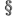 1) wzór wniosku o wydanie zgody na wytwarzanie produktów leczniczych terapii zaawansowanej, uwzględniając w szczególności rodzaj produktu leczniczego oraz zakres wytwarzania;Projekt określa wzór wniosku o wydanie lub zmianę zgody na wytwarzanie produktu leczniczego terapii zaawansowanej – wyjątku szpitalnego.Główny Inspektorat Faramceutyczny2 sierpnia 2019 r.GIF Projekt jest przed uzgodnieniami i konsultacjami publicznymiHistoria:Projekt wstępny – 29.06.2018 r. do DP MZ wpłynął projekt wraz z kartą do akceptacji;UW: 18-20.07.2018 r.;Przed UZ i KS – do DP MZ wpłynął 14.09.2018 r. rozdzielnik do parafowania;21.09.2018 r. – DP MZ przekazał uwagi mailem do GIF;MZ648Art. 38a ust. 16 pkt 2 ustawy z dnia 6 wrzesnia 2001 r. - Prawo farmaceutyczne(Dz. U. 2017 r. poz. 2211, z późn.zm.),Minister właściwy do spraw zdrowia określi, w drodze rozporządzenia:2) wysokość i sposób pobierania opłaty, o której mowa w ust. 5, uwzględniając zakres wytwarzania.Projekt określa wysokość opłat za żłożenie wniokus o wydanie lub zmianę zgody na wytwarzanie produktu leczniczego terapii zaawansowanej – wyjątku szpitalnego.Główny Inspektorat Faramceutyczny 2 sierpnia 2019 r.GIF Projekt jest w uzgodnieniach i konsultacjach–publicznych (od 19.09.2018 r. na 14 dni)Historia:Projekt wstępny – 29.06.2018 r. do DP MZ wpłynął projekt wraz z kartą do akceptacji;UW: 18-20.07.2018 r.7.09.2018 r. – do DP MZ wpłynął do parafowania rozdzielnik do UZ i KS;19.09.2018 r. – DP MZ parafował rozdzielnik;UZ i KS – (od 19.09.2018 r. na 14 dni);MZ649Art. 49 ustawy z dnia 19 sierpnia 1994 r. o ochronie zdrowia psychicznego (Dz. U. z 2017 r. poz. 882, z późn.zm.)Minister właściwy do spraw zdrowia w porozumieniu z Ministrem Sprawiedliwości określi, w drodze rozporządzenia: 1) szczegółowy sposób postępowania w sprawach przyjęcia oraz wypisania ze szpitala psychiatrycznego, 2) wzory: a) skierowania do szpitala psychiatrycznego, b) zawiadomień kierownika szpitala psychiatrycznego oraz sądu opiekuńczego o przyjęciu do tego szpitala osoby chorej psychicznie bez jej pisemnej zgody na podstawie art. 23 ust. 1 lub osoby z zaburzeniami psychicznymi na podstawie art. 24 ust. 1, c) (uchylona) d) zawiadomień sądu opiekuńczego o wypisaniu ze szpitala psychiatrycznego oraz o pozostaniu w szpitalu psychiatrycznym za zgodą osoby przyjętej do tego szpitala – uwzględniając ochronę praw i godności osób przyjmowanych i wypisywanych ze szpitali psychiatrycznych oraz potrzebę zapewnienia sprawnego przebiegu procesu leczniczegoProjekt rozporządzenia zapewni ochronę praw i godności osób przyjmowanych i wypisywanych ze szpitali psychiatrycznych oraz usprawni przebieg procesu leczniczego, poprzez określenie.Pan Zbigniew J. Król, Podsekretarz Stanu w Ministerstwie ZdrowiaNowe rozporzadzenie DZPProjekt jest po uzgodnieniach i konsultacjach–publicznych (6.08.2018 r. – 5.09.2018 r.);HistoriaProjekt wstępny – 3.07.2018 r. do DP MZ wpłynął projekt wraz z kartą do akceptacji;6.07.2018 r. – DP zwrócil projekt z uwagami;UW - 20.07.18-25.07.18 ;UZ i KS - (6.08.2018 r. – 5.09.2018 r.);MZ650Art. 18f ustawy z dnia 19 sierpnia 1994 r. o ochronie zdrowia psychicznego (Dz. U. z 2017 r. poz. 882, z późn.zm.)Minister właściwy do spraw zdrowia w porozumieniu z Ministrem Sprawiedliwości oraz ministrem właściwym do spraw zabezpieczenia społecznego określi, w drodze rozporządzenia: 1) sposób dokumentowania zastosowania przymusu bezpośredniego oraz sposób dokonywania oceny zasadności jego zastosowania, 2) sposób przeprowadzania oceny stanu fizycznego osoby z zaburzeniami psychicznymi unieruchomionej lub izolowanej, 3) rodzaje i wzory dokumentów stosowanych przy wykonywaniu czynności, o których mowa w pkt 1 i 2 – uwzględniając potrzebę ochrony praw i godności osoby, wobec której jest stosowany przymus bezpośredni, oraz skutecznej oceny zasadności stosowania tego przymusuProjekt rozporządzenia zapewni ochronę praw i godności osoby, wobec której jest stosowany przymus bezpośredni, m.in. poprzez precyzyjne określenie elementów, które obejmuje ocena stanu fizycznego osoby z zaburzeniami psychicznymi unieruchomionej lub izolowanej a także szczegółowe wytyczne dotyczące sporządzenia karty zastosowania przymusu bezpośredniego. Przepisy rozporządzenia mają zagwarantować także skuteczną ocenę zasadności stosowania tego przymusu.Pan Zbigniew J. Król, Podsekretarz Stanu w Ministerstwie ZdrowiaNowe rozporzadzenieDZPProjekt jest po uzgodnieniach i konsultacjach publicznych (6.08.2018 r. – 5.09.2018 r.);Historia:Projekt wstępny – 2.07.2018 r. do DP MZ wpłynął projekt wraz z kartą do akceptacji;5.07.2018 r. – DP MZ zwrócił projekt z uwagami;20.07.18-25.07.18 UWPrzed UZ i KS – 30.07.2018 r. do DP MZ wpłynął do parafowania rozdzielnik;31.07.2018 r. – DP MZ parafował rozdzielnik;UZ i KS – 6.08.2018 r. – 5.09.2018 r.;MZ654Art. 13 ust. 2 ustawy z dnia 25 lutego 2011 r. o substancjach chemicznych i ich mieszaninach (Dz. U. z 2018 r. poz. 143).Minister właściwy do spraw zdrowia nadaje, w drodze rozporządzenia, statut Biura, mając na względzie właściwą realizację zadań nałożonych na Inspektora.Zmiana statutu Biura do spraw Substancji Chemicznych w zakresie dotyczącym zadań Inspektora do spraw Substancji Chemicznych w celu dostosowania ich do kompetencji tego organu wynikających ze znowelizowanych przepisów ustawy o ochronie zdrowia przed następstwami używania tytoniu i wyrobów tytoniowych. Wprowadzenie do struktury organizacyjnej urzędu dwóch nowych komórek organizacyjnych – Departamentu do spraw Wyrobów Tytoniowych i Powiązanych oraz Departamentu Prawnego i Finansowego – ma na celu zapewnienie realizacji zadań Inspektora w sposób zgod–y z prawem, efektywny i terminowy oraz dostosowanie struktury organizacyjnej urzędu do jego bieżących potrzeb.Zbigniew J. Król, Podsekretarz Stanu w Ministerstwie ZdrowiaRozporzadzenie zmieniające DZPProjekt jest przed  uzgodnieniami wewnętrznymi Historia:6.08.2018 r. - Projekt wstępny wpłynął do DP MZ z prosbą o uwagi do 9.08.2018 r. 8.08.2018 r. DP MZ zwrócił projekt z uwagami ;MZ661Art. 27 ust. 6 ustawy z dnia 1 lipca 2005 r. o pobieraniu, przechowywaniui przeszczepianiu komórek, tkanek i narządów (Dz. U. z 2017 r. poz. 1000),Minister właściwy do spraw zdrowia określi, w drodze rozporządzenia,kwalifikacje wymagane od osób zatrudnionych w bankach tkanek i komórekwykonujących bezpośrednio czynności związane z przetwarzaniem,przechowywaniem, dystrybucją lub testow–niem tkanek i komórek ludzkich,mając na uwadze bezpieczeństwo dawców i biorcówrozporządzenia MinistraZdrowia w sprawie kwalifikacji wymaganych od osób zatrudnionych w bankach tkaneki komórek.Pan Sławomir Gadomski - Podsekretarz Stanu w Ministerstwie ZdrowiabrakHistoriaProjekt jest po uzgodnieniach i konsultacjach publicznych (31.08.2018 r. – 17.09.2018 r.);Historia:20.7.2018 wpłynął do DP projekt wstępny; 26.07.2018 r. DP zwrócił projekt z uwagami na tekście;UW 2-7.08.2018 r.;UZ i KS - (31.08.2018 r. – 17.09.2018 r.);MZ 662Art. 46 ustawy z dnia 24 lutego 2017 r. o uzyskiwaniu tytułu specjalisty w dziedzinach mających zastosowanie w ochronie zdrowia (Dz. U. poz. 599)Minister właściwy do spraw zdrowia określi, w drodze rozporządzenia: 1) dziedziny ochrony zdrowia, w których można uzyskać tytuł specjalisty, 2) oznaczenia kodowe tytułów specjalisty w poszczególnych dziedzinach ochrony zdrowia, 3) kierunki studiów, po których ukończeniu można przystąpić do szkolenia specjalizacyjnego w poszczególnych dziedzinach ochrony zdrowia, 4) dziedziny ochrony zdrowia, w których posiadana specjalizacja I stopnia umożliwia uzyskanie tytułu specjalisty i dziedziny ochrony zdrowia, w których ten tytuł można uzyskać – uwzględniając aktualny stan wiedzy medycznej, konieczność zapewnienia świadczeń zdrowotnych na odpowiednim poziomie oraz potrzebę zabezpieczenia dostępu do tych świadczeń; 5) szczegółowy zakres danych dotyczących przebiegu szkolenia specjalizacyjnego zawartych w EKS, wraz ze wskazaniem danych wprowadzanych do EKS przez osobę odbywającą szkolenie specjalizacyjne, kierownika specjalizacji, jednostkę szkolącą i wojewodę lub danych przez nich potwierdzanych, uwzględniając konieczność zapewnienia pełnych informacji niezbędnych do prowadzenia szkolenia specjalizacyjnego; 6) szczegółowy sposób i tryb przeprowadzania PESoz oraz jego dokumentowania, w tym skalę ocen ze wskazaniem, które z ocen według tej skali uznaje się za oceny pozytywne, a które za negatywne, sposób przeliczania na ocenę liczby punktów uzyskanych z egzaminu testowego, o którym mowa w art. 35 ust. 8, i średniej arytmetycznej, o której mowa w art. 36 ust. 5 i art. 37 ust. 2, wzór karty zastrzeżeń, o której mowa w art. 35 ust. 5, oraz wzory protokołów, o których mowa w art. 41 ust. 1, uwzględniając konieczność zapewnienia prawidłowego i efektywnego przeprowadzania PESoz oraz jego dokumentowania, a także zapewnienia zachowania bezstronności pracy zespołu egzaminacyjnego; 7) wysokość opłaty za PESoz, uwzględniając koszty przeprowadzania PESoz, nie wyższej niż 25% przeciętnego miesięcznego wynagrodzenia w sektorze przedsiębiorstw bez wypłat nagród z zysku za ubiegły rok, ogłaszanego, w drodze obwieszczenia, przez Prezesa Głównego Urzędu Statystycznego w Dzienniku Urzędowym Rzeczypospolitej Polskiej „Monitor Polski”; Dziennik Ustaw – 20 – Poz. 599 8) wysokość wynagrodzenia przewodniczącego i członków zespołu egzaminacyjnego, o którym mowa w art. 33 ust. 7, uwzględniając nakład pracy przewodniczącego i członków zespołu egzaminacyjnego; 9) wzór dyplomu potwierdzającego uzyskanie tytułu specjalisty, uwzględniając konieczność zapewnienia przejrzystości dokumentu; 10) tryb dokonywania przez dyrektora CEM wymiany dyplomu potwierdzającego uzyskanie tytułu specjalisty, uwzględniając konieczność prawidłowego i sprawnego wydawania dokumentu potwierdzającego uzyskanie tytułu specjalisty; 11) wysokość wynagrodzenia za wykonywanie czynności kontrolnych, o którym mowa w art. 25 ust. 4, uwzględniając nakład pracy związany z przeprowadzaniem czynności kontrolnychCelem projektowanych rozwiązań jest określenie nowej dziedziny specjalizacji – psychoterapii klinicznej dzieci i młodzieży, w której zainteresowane osoby będą mogły odbyw–ć szkolenie specjalizacyjne. W związku z trudną sytuacją w obszarze psychiatrii dzieci i młodzieży, w tym z ogromnym niedoborem wykwalifikowanej kadry, w projektowanej regulacji dodaje się nową dziedzinę specjalizacji - psychoterapia kliniczna dzieci i młodzieży, w której osoby zainteresowane będą mogły odbywać szkolenie specjalizacyjne. Dotychczasowe prace oraz przeprowadzone przez ekspertów z dziedziny: psychiatrii, psychologii i psychoterapii, analizy wykazały konieczność wprowadzenia tej dziedziny, w wyniku czego powinno nastąpić zwiększenie kadry medycznej dotyczącej specjalistów w tej dziedzinie ochrony zdrowia, a w konsekwencji umożliwi to poprawę opieki w obszarze ochrony zdrowia psychicznego dzieci i młodzieży.Józefa Szczurek-Żelazko – Sekretarz Stanu w Ministerstwie ZdrowiaRzoporządzenie zmieniające DNISZWProjekt jest po uzgodnieniach wewnętrznych (21-25.09.2018 r.)Historia:23.07.2018 r. wpynął z DNISZW projekt wstępny, w dniu 24.07. 2018 r. – DP MZ zwrócił projekt z uwagami;UW – 21-25.09.2018 r.;MZ 663Art. 105 ust. 4 ustawy z dnia 15 kwietnia 2011 r. o działalności leczniczej (Dz. U. z 2018 r. poz. 160, z późn. zm.)Minister Zdrowia określi w drodze rozporządzeni, szczegółowy zakres danych objętych wpisem do rejestru oraz szczegółowy tryb postępowania w sprawie dokonywania wpisów, zmian w rejestrze oraz wykreśleń z rejestru.Umożliwienie fizjoterapeutom dokonanie wpisu praktyk zawodowych do rejestru podmiotów wykonujących działalność lecznicząZbigniew J. Król – Podsekretarz StanuDOOZPrace wstępneMZ664Art. 48e ust. 5 ustawy z dnia 27 sierpnia 2004 r. o świadczeniach opieki zdrowotnej finansowanych ze środków publicznych (Dz. U. z 2018 r. poz. 1510, z późn. zm.)Minister właściwy do spraw zdrowia ustala, w drodze rozporządzenia, program pilotażowy, mając na uwadze poprawę efektywności systemu ochrony zdrowia oraz poprawę jakości i bezpieczeństwa udzielania świadczeń opieki zdrowotnej.Określenie warunków realizacji programu pilotażowego dotyczącego leczenia ostrej fazy udaru niedokrwiennego za pomocą przezcewnikowej trombektomii mechanicznej.Pan Zbigniew J. Król  - Podsekretarz Stanu w Ministerstwie ZdrowiaNowe DAS21.09.2018 r. – przekazany do RCL o rozpatrzenie przez KP;Historia:UW  (3-7.08.2018 r.);Przed Uz i KS – 24.08.2018 r. do DP MZ wpłynął do parafowania rozdzielnik;24.08.2018 r. – DP MZ parafował rozdzielnik;UZ i KS – 27.08.2018 r. – 3.09.2018 r.;Przed RCL – 19.09.2018 r. – do DP MZ wpłynął projekt o przekazanie do RCL;21.09.2018 r. – przekazany do RCL o rozpatrzenie przez KP;MZ 666Art. 48e ust. 5 Ustawa z dnia 27 sierpnia 2004 r. o świadczeniach opieki zdrowotnej finansowanych ze środków publicznych (Dz. U. z 2018 r. poz. 1510, z późn. zm.)Minister właściwy do spraw zdrowia ustala, w drodze rozporządzenia, program pilotażowy, mając na uwadze poprawę efektywności systemu ochrony zdrowia oraz poprawę jakości i b–zpieczeństwa udzielania świadczeń opieki zdrowotnej.Określenie warunków realizacji programu pilotażowego dotyczącego efektywności modelu kompleksowej opieki nad osobami z niewydolnością serca (KONS)Pan Zbigniew Król - Podsekretarz Stanu w Ministerstwie ZdrowiaNowe rozporządzenie DASProjekt jest po uzgodnieniach wewnętrznych – 18-21.09.2018 r.Historia:Prace wstępne – 20.08.2018 r. do Dp MZ wpłynął projekt – do akceptacji;23.08.2018 r. DPMZ zwrócił projekt z uwagami na tekście;UW – 18-21.09.2018 r.;MZ667Art. 10 ustawy z dnia 6 listopada 2008 r. o akredytacji w ochronie zdrowia (Dz. U. z 2016  r. poz. 2135).Minister właściwy do spraw zdrowia określi, w drodze rozporządzenia:1)  tryb powoływania członków Rady,2)  szczegółowe zadania Rady- uwzględniając konieczność zapewnienia jej reprezentatywności oraz bezstronności i rzetelności działania.Projekt nowelizacji rozporządzenia zakłada poszerzenie zadań Rady Akredytacyjnej o wydawanie rekomendacji w zakresie przeprowadzania procedur oceniających podmiotów wnioskujących o udzielenie akredytacji, mające na celu usprawnienie procesu udzielania akredytacji przez Ministra Zdrowia. Proponowane rozwiązanie będzie skutkowało ujednoliceniem oraz zwiększeniem przejrzystości prowadzenia przeglądów akredytacyjnych, jak również wprowadza wsparcie ośrodka akredytacyjnego w tym zakresie.Pan Zbigniew Król – Podsekretarz Stanu w Ministerstwie Zdrowia……DOOZProjekt jest po uzgodnieniach wewnętrznych (23.07.2018 r. – 2.08.2018 r.)MZ668Art. 21 ust. 17 ustawy z dnia 8 września 2006 r. o Państwowym Ratownictwie Medycznym (Dz. U. z 2017 r. poz. 2195, z późn. zm.)Minister właściwy do spraw zdrowia określi, w drodze rozporządzenia:1)  szczegółowy zakres danych objętych planem oraz poziom ich szczegółowości,2)  ramowy wzór planu- mając na względzie potrzebę zapewnienia sprawnego planowania i nadzoru nad systemem oraz utrzymania przejrzystości i jednolitej konstrukcji planów tworzonych w poszczególnych województwach;3)  kryteria kalkulacji kosztów działalności zespołów ratownictwa medycznego, z uwzględnieniem kosztów bezpośrednich i pośrednich, związanych z utrzymaniem zespołów.Proponowane rozporządzenie dostosuje wymagania dotyczące wojewódzkich planów działania systemu do obowiązujących przepisów. Wprowadzono przepisy odnoszące się do zmian wprowadzonych ww. ustawą. Zrezygnowano z charakterystyki potencjalnych zagrożeń życia lub zdrowia mogących wystąpić na obszarze województwa, w tym analizę ryzyka wystąpienia katastrof naturalnych i awarii technicznych w rozumieniu przepisów o stanie klęski żywiołowej, czyli informacji, które znajdują się w m.in.. w wojewódzkich planach zarządzania kryzysowego. Wprowadzono natomiast informacje dotyczące:1) sposobu współpracy jednostek systemu, z jednostkami współpracującymi z systemem, ze szczególnym uwzględnieniem sposobu powiadamiania, alarmowania i dysponowania, organizacji działań ratowniczych na miejscu zdarzenia, analizy działań ratowniczych oraz organizacji wspólnych ćwiczeń,;2) dyspozytorni medycznych;3 sposobu organizacji i działania łączności radiowej, w szczególności podczas współpracy jednostek systemu PRM z jednostkami współpracującymi z systemem i organami administracji publicznej.  Istotną zmianą jest ograniczenie zakresu danych zawartych w wojewódzkich planach działania systemu, podlegających upublicznieniu w Biuletynie Informacji Publicznej, poprzez wyłączenie informacji, które będą stanowiły tajemnicę prawnie chronioną. Nie będą podlegały upublicznieniu:1) dane dotyczące struktury, organizacji i usytuowania w terenie poszczególnych elementów systemu powiadamiania ratunkowego wykorzystywanych w systemie PRM, 2) opisy sposobów współpracy jednostek systemu PRM z jednostkami współpracującymi z systemem i organami administracji publicznej,3) opisy orga–izacji i działania łączności–radiowej.Pani Józefa Szczurek-Żelazko – Sekretarz Stanu1 kwietnia 2019 r. DRMiOProjekt jest po uzgodnieniach i konsultacjach publicznych  (24.08.2018 r. -10.09.2018 r.)Historia:UW -(1 -6.08.2018 r.);UZ i KS - (24.08.2018 r. -10.09.2018 r.);MZ669Art. 10b ust. 6 ustawy z dnia 19 sierpnia 1994 r. o ochronie zdrowia psychicznego (Dz. U. z 2017 r. poz. 882, z późn. zm.)Minister właściwy do spraw zdrowia określi, w drodze rozporządzenia, szczegółowy tryb i sposób działania Rzecznika Praw Pacjenta Szpitala Psychiatrycznego, uwzględniając terytorialny obszar działania Rzeczników w odniesieniu do różnych form opieki psychiatrycznej.Proponuje się rozwiązanie wskazanego problemu poprzez zmianę § 2 rozporządzenia Ministra Zdrowia z dnia 13 stycznia 2006 r. w sprawie szczegółowego trybu i sposobu działania Rzecznika Praw Pacjenta Szpitala Psychiatrycznego. Przepis § 2 reguluje zakres terytorialny działania Rzecznika Praw Pacjenta Szpitala Psychiatrycznego, który w chwili obecnej nie może być większy niż jedno województwo. Wciąż zasadą będzie, że Rzecznik Praw Pacjenta Szpitala Psychiatrycznego pełni swoje obowiązki na terenie jednego województwa, niemniej wskazany zakres terytorialny będzie mógł być rozszerzony w przypadkach uzasadnionych rozmieszeniem podmiotów wymienionych w ww. przepisie, jednak nie będzie mógł być większy niż trzy sąsiadujące ze sobą województwa.   Zbigniew Król Sekretarz Stanu w Ministerstwie ZdrowiaRozporządzenie zmieniająceDZPProjekt jest w uzgodnieniach i konsultacjach publicznych (31.08.2018 r. – 25.09.2018 r.)Historia:Projekt wstępny wpłynął do DP 3.08.2018 r. – do akceptacji;6.08.2018 r. – DP MZ zwrócil projekt z uwagami;7.08.2018 r. wpłynął do DP MZ ponownie projekt do akcpetacji (po uwagach DP); 8.08.2018 r. – DP MZ akceptował projekt z drobnymi uwagami redakcyjnymi;UW na 1 dzień – do 14.08.2018 r. do godz. 15.00;Uz i KS – 31.08.2018 r. – 25.09.2018 r.;PRM200Art. 95 § 5 ustawy z dnia 24 sierpnia 2001 r. – Kodeks postępowania w sprawach o wykroczenia (Dz. U. z 2018 r. poz. 475, z późn. zm.)Prezes Rady Ministrów, na wniosek ministra właściwego do spraw wewnętrznych, złożony w porozumieniu z Ministrem Sprawiedliwości, może nadać, w drodze rozporządzenia, uprawnienia do nakładania grzywien w drodze mandatu karnego funkcjonariuszom innych organów, określając jednocześnie wykaz wykroczeń, za które funkcjonariusze ci uprawnieni są do nakładania grzywien, oraz zasady i sposób wydawania upoważnień do nakładania grzywien, mając na względzie zakres ustawowych uprawnień takich organów, potrzebę szybkiej reakcji na fakt popełnienia wykroczenia oraz potrzebę ochrony dóbr szczególnie narażonych na naruszenia ze strony sprawców wykroczeń.Biorąc pod uwagę opisane powyżej trudności interpretacyjne w zakresie nakładania mandatów przez organy Państwowej Inspekcji Sanitarnej, niezbędnym jest zaktualizowanie § 2 rozporządzenia Prezesa Rady Ministrów z dnia 17 października 2002 r. w sprawie nadania funkcjonariuszom organów Państwowej Inspekcji Sanitarnej uprawnień do nakładania grzywien w drodze mandatu karnego przez zmianę treści pkt 5 i 9. Powyższe jest związane z wejściem w życie ustawy z dnia 9 października 2015 r. o produktach biobójczych, która zastąpiła ustawę z dnia 13 września 2002 r. o produktach biobójczych oraz ustawy z dnia 20 lipca 2017 r. – Prawo wodne, która zastąpiła ustawę z dnia 18 lipca 2011 r. – Prawo wodne.Józefa Szczurek-Żelazko – Sekr–tarz Stanu w Ministerstwie ZdrowiaIII kwartał 2018 r. – termin przyjęcia przez RMGISProjekt jest po uzgodnieniach i konsultacjach publicznych (27.07.2018 – 05.09.2018 r.);Historia:UW – do 14.08.2018 r.;Uz i KS - (27.07.2018 – 05.09.2018 r.);MZ670Art. 27 ust. 5 ustawy z dnia 22 sierpnia 1997 r. o publicznej służbie krwi (Dz. U. z 2017 r. poz. 1371, z późn. zm.)Minister właściwy do spraw zdrowia określi, w drodze rozporządzenia, szczegółowy wzórzamówienia, o którym mowa w art. 27 ust. 3 ustawy, mając na względzie zapewnieniejednolitości zamówień oraz uwzględniając zakres danych objętych ustawą.Zmiana rozporządzenia Ministra Zdrowia z dnia 17 listopada 2016 r. w sprawie szczegółowego wzoru zamówienia indywidualnego na produkty krwiopochodne, rekombinowane koncentraty czynników krzepnięcia oraz desmopresynę wynika z konieczności uchylenia załącznika nr 2 do tego rozporządzenia w związku ze zmianami w zakresie finansowania i dystrybucji immunoglobuliny anty-D wprowadzonymi przez: 1)	rozporządzenie Ministra Zdrowia z dnia 3 sierpnia 2017 r. zmieniające rozporządzenie w sprawie świadczeń gwarantowanych z zakresu leczenia szpitalnego (Dz. U. poz. 1565 i 2404);2)	rozporządzenie Ministra Zdrowia z dnia 5 września 2017 r. zmieniające rozporządzenizgodnieniachwiadczeń gwarantowanych z zakresu ambulatoryjnej opieki specjalistycznej (Dz. U. poz. 1766).Pan Sławomir Gadomski – Podsekretarz Stanu w Ministerstwie ZdrowiaRozporzadzenie zmieniające DPZ Projekt jest po uzogdnieniach i konsultacjach publicznych (4-19.09.2018 r.).Historia:20.07.2018 r. do DP MZ wpłynął projekt wstępny do akceptacji;26.07.2018 r. –zwrócil projekt z uwagami;UW – 1-7.08.2018 r.;UZ i Ks - (4-19.09.2018 r.);MZ672Art. 190 ust. 1 ustawy z dnia 27 sierpnia 2004 r. o świadczeniach opieki zdrowotnej finansowanych ze środków publicznych (Dz. U. z 2018 r. poz. 1510, z późn. zm.)Minister właściwy do spraw zdrowia, po zasięgnięciu opinii Prezesa Głównego Urzędu Statystycznego, Prezesa Funduszu, Naczelnej Rady Lekarskiej i Naczelnej Rady Pielęgniarek i Położnych, określi, w drodze rozporządze-nia, zakres niezbędnych informacji gromadzonych przez świadczeniodawców, w tym sposób obliczania średniego czasu oczekiwania na udzielenie świadczenia opieki zdrowotnej, szczegółowy sposób rejestrowania tych informacji oraz ich przekazywania ministrowi właściwemu do spraw zdrowia, Funduszowi lub innemu podmiotowi zobowiązanemu do finan-sowania świadczeń ze środków publicznych, w tym także rodzaje wykorzystywanych nośników informacji oraz wzory dokumentów, biorąc pod uwagę zakres zadań wykonywanych przez te podmioty oraz uwzględniając potrzebę ochrony danych osobowych.Przedmiotowy projekt ma na celu:1) uwzględnienie zmian wprowadzonych do ustawy o świadczeniach dotyczących dodatkowych uprawnień w zakresie korzystania ze świadczeń opieki zdrowotnej finansowanych ze środków publicznych – w  celu identyfikacji osób, które skorzystały z przysługujących im uprawnień dodatkowych, co umożliwi monitorowanie efektów wprowadzonych rozwiązań, 2) zwiększenie liczby świadczeń opieki zdrowotnej, na które świadczeniodawcy wykonujący te świadczenia będą mieli obowiązek prowadzenia list oczekujących, 3) wprowadzenia odrębnych list oczekujących na porady kwalifikacyjne do każdego z programów lekowych,4) zwiększenia liczby świadczeń, na które świadczeniodawcy wykonujący te świadczenia będą mieli obowiązek prowadzenia list oczekujących na udzielenie świadczeń w czasie rzeczywistym w aplikacji udostępnionej przez Fundusz.Pan Maciej Miłkowski, Podsekretarz Stanu w MZNie dotyczyDUZProjekt jest po uzgodnieniach wewnętrznych (23-28.08.2018 r.);MZ673Art. 31d ustawy z dnia 27 sierpnia 2004 r. o świadczeniach opieki zdrowotnej finansowanych ze środków publicznych (Dz. U. z 2018 r. poz. 1510, z późn. zm.)Minister właściwy do spraw zdrowia określi, w drodze rozporządzeń, w poszczególnych zakresach, o których mowa w art. 15 ust. 2 pkt 1–8 i 10–13, wykazy świadczeń gwarantowanych wraz z określeniem:1) poziomu lub sposobu finansowania danego świadczenia gwarantowanego, o którym mowa w art. 18, art. 33 i art. 41, mając na uwadze treść rekomendacji oraz uwzględniając kryteria określone w art. 31a ust. 1;2) warunków realizacji danego świadczenia gwarantowanego, w tym dotyczących personelu medycznego i wyposażenia w sprzęt i aparaturę medyczną, mając na uwadze konieczność zapewnienia wysokiej jakości świadczeń opieki zdrowotnej oraz właściwego zabezpieczenia tych świadczeń.W rozporządzeniu Ministra Zdrowia w sprawie świadczeń gwarantowanych z zakresu świadczeń pielęgnacy–nych i opiekuńczych w ramach opieki długoterminowej (Dz. U. 2015 r. poz. 1658) wprowadza się Dzienną długoterminową opiekę medyczną – nowe świadczenie gwarantowane realizowane w warunkach dziennych.Pan Zbigniew Król - Podsekretarz Stanu w Ministerstwie ZdrowiaDASPrace wstępneMMZ 674Art. 14 ust. 1i ustawy z dnia 22 sierpnia 1997 r. o publicznej służbie krwi (Dz. U. z 2017r. poz. 1371, z późn. zm.)Minister właściwy do spraw zdrowia określi, w drodze rozporządzenia, kwalifikacje orazwymagany staż pracy osób zatrudnionych w jednostkach organizacyjnych publicznejsłużby krwi przy pobieraniu, badaniu i preparatyce oraz wydawaniu krwi lub jejskładników, a także wykaz stanowisk, w poszczególnych działach i pracowniachjednostek organizacyjnych publicznej służby krwi, związanych z pobieraniem, badaniemi preparatyką oraz wydawaniem krwi lub jej składników, mając na uwadzebezpieczeństwo dawców i biorców krwi oraz zapewnienie, że kwalifikacje i wymaganystaż pracy będą odpowiadały zakresowi zadań na danym stanowisku pracy.Zmiana rozporządzenia Ministra Zdrowia z dnia 7 września 2017 r. w sprawie określenia kwalifikacji oraz stażu pracy wymaganych od osób zatrudnionych w jednostkach organizacyjnych publicznej służby krwi oraz wykazu stanowisk w poszczególnych działach i pracowniach tych jednostek wynika z konieczności uwzględnienia pielęgniarek i położnych w grupie personelu aptek szpitalnych i działów farmacji szpitalnej w regionalnych centrach krwiodawstwa i krwiolecznictwa, zwanych dalej „RCKiK”.Pan Sławomir Gadomski, Podsekretarz Stanu w Ministerstwie Zdrowia.Rozporzadzenie zmieniające DPZProjekt jest przed uzgodnieniami i konsultacjami publiczymi Historia:14.8.2018 do DP wpłynął projekt wstępny;17.08.2018 DP zwrócił projekt z uwagami;UW 22-24.08.2018 r.;Przed UZ i KS – 21.09.2018 r. – DP MZ parafował rozdzielnik;MZ 675Art. 47 ust. 2 ustawy z dnia 26 października 1982 r. o wychowaniu w trzeźwości i przeciwdziałaniu alkoholizmowi (Dz. U. z 2016 r. poz. 487, z późn. zm.)Minister właściwy do spraw zdrowia i minister właściwy do spraw wewnętrznych w porozumieniu z Ministrem Sprawiedliwości i ministrem właściwym do spraw pracy określą, w drodze rozporządzenia, warunki i sposób przeprowadzania badań w celu ustalenia zawartości alkoholu w organizmie, sposób ich dokumentowania oraz weryfikacji, mając na uwadze konieczność zapewnienia sprawnego przeprowadzenia badań oraz zagwarantowania wiarygodności ich wyników.W projektowanych przepisach rozporządzenia określa się warunki i sposób przeprowadzania badań w celu ustalenia zawartości alkoholu w organizmie, sposób ich dokumentowania oraz weryfikacji. Projekt rozporządzenia określa m.in. rodzaje badań, jakie mogą zostać wykonane w celu ustalenia zawartości alkoholu w organizmie tj. badanie wydychanego powietrza i badanie krwi.  Określono także jakiego rodzaju dane odnotowuje się w protokołach dokumentujących przeprowadzenie ww. badań oraz w przypadku odstąpienia od pobrania krwi do badania w związku decyzją lekarza w przypadku uzasadnionego podejrzenia, że pobranie krwi może spowodować zagrożenie życia lub zdrowia osoby badanej.Pan Zbigniew J.Król Podsekretarz Stanu w Ministerstwie Zdrowia31 grudnia 2018 r. DZPProjekt jest po uzgodnieniach i konsultacjach publicznych (21.09.2018 r. – 21.10.2018 r.)Historia:16.08.2018 r. do DP wpłynął projekt wstępny przed wewnętrznymi;17.08.2018 r. – DP MZ zwrócił projekt z uwagami;UW (10-13.09.2018 r.);Projekt przed Uz i KS – 20.09.2018 r. DP MZ akceptował rozdzielnik;UZ i KS - (21.09.2018 r. – 21.10.2018 r.);MZ677Art. 20 ust. 1 ustawy z dnia 28 kwietnia 2011 r. o systemie informacji w ochronie zdrowia (Dz. U. z 2018 r. poz. 1030, z późn. zm.)Tworzenie rejestrów medycznych, o który–h mowa w art. 19 ust. 1, następuje w drodze rozporządzenia. W rozporządzeniu minister właściwy do spraw zdrowia określa:	1)	cel i zadania rejestru,	2)	podmiot prowadzący rejestr,	3)	okres, na jaki utworzono rejestr - w przypadku rejestru tworzonego na czas oznaczony,	4)	sposób prowadzenia rejestru,	5)	zakres i rodzaj danych przetwarzanych w rejestrze spośród danych określonych w art. 4 ust. 3 i art. 19 ust. 6,Rozwiązaniem jest utworzenie rejestru endoprotezoplastyk.Rejestr pozwoli na:1)	 prowadzenie analiz statystycznych dotyczących m.in. liczby wykonanych poszczególnych endoprotez stawowych w danym okresie, liczby występujących powikłań, liczby i rodzajów najczęściej wszczepianych elementów, wskazanie świadczeniodawców, którzy wszczepiają najwięcej poszczególnych endoprotez, wskazanie świadczeniodawców, którzy wykonują zabiegi rewizyjne wraz z liczbą zabiegów, porównanie danych dla jednego województwa, dla kilku jak i dla całego kraju, przedstawienie migracji pacjentów między województwami w celu uzyskania świadczenia endoprotezoplastyki, określenie liczby i rodzajów  endoprotez,2)	 obserwację skuteczności implantacji, a przede wszystkim okresy użyteczności poszczególnych rodzajów i typów endoprotez,3)	 prowadzenia analiz efektywności danych typów endoprotez w odniesieniu np. do wieku, rozpoznania,4)	 prowadzenie analiz pozwalających na podejmowanie optymalnych decyzji związanych z leczeniem chorych,5)	 podnoszenie standardów leczenia,6)	 poprawę jakości i zakresu odpowiednich danych dotyczących operacji wymiany stawu w celu wczesnego ostrzegania o kwestiach związanych z bezpieczeństwem pacjentów,7)	 planowanie przez usługodawców zakupu wyrobów medycznych, które dzięki analizom prowadzonym w rejestrze wpłyną na optymalizację zakupów wysokiej jakości implantów.Prowadzenie rejestru w postaci elektronicznej, w którym dane będą gromadzone w ustrukturyzowany, systematyczny, jednolity i nowoczesny sposób zapewni wysoką jakość danych, co z kolei zapewni wysokie prawdopodobieństwo–poprawności wniosków wyciąganych na podstawie zebranych informacji, a tym samym racjonalne podstawy do podejmowania decyzji kształtujących politykę zdrowotną i finansową w obszarze endoprotezoplastykiZbigniew J. Król - Podsekretarz Stanu w Ministerstwie ZdrowiaNowe rozporzadzenie DASProjekt jest przed uzgodnieniami wewnętrznymiHistoria:30.08.2018 r. do DP wpłynął projekt wstępny przed wewnętrznymi;31.08.2018 r. – DP MZ zwrócił projekt z uwagami na tekście;6.09.2018 r. – do DP MZ wpłynął po uwagach – do akcpetacji;10.09.2018 r. – DP MZ podtrzymuje uwagi z 3.09.2018 r.; MZ678Art. 20 ust. 1 ustawy z dnia 28 kwietnia 2011 r. o systemie informacji w ochronie zdrowia (Dz. U. z 2017 r. poz. 1845, z późn. zm.) Tworzenie rejestrów medycznych, o których mowa w art. 19 ust. 1, następuje w drodze rozporządzenia. W rozporządzeniu minister właściwy do spraw zdrowia określa:	1)	cel i zadania rejestru,	2)	podmiot prowadzący rejestr,	3)	okres, na jaki utworzono rejestr - w przypadku rejestru tworzonego na czas oznaczony,	4)	sposób prowadzenia rejestru,	5)	zakres i rodzaj danych przetwarzanych w rejestrze spośród danych określonych w art. 4 ust. 3 i art. 19 ust. 6,Projekt rozporządzenia Ministra Zdrowia w sprawie rejestru przezcewnikowych operacji zastawek serca.Rejestr ma umożliwiać:monitorowanie efektywności medyczno-kosztowych przezcewnikowej operacji zastawek serca – dzięki monitorowaniu stanu zdrowia pacjentów po operacjach i możliwemu porównywaniu rentowności medyczno-ekonomicznej stosowanych technologii medycznych. monitorowanie bezpieczeństwa pacjentów w celu poprawy jakości leczenia dzięki możliwości: porównywania wyników leczenia w poszczególnych ośrodkach,monitorowania zakresu i skali wskazań i przeciwwskazań do przezcewnikowej operacji zastawek serca,definiowania istotnych czynników ryzyka wczesnych powikłań,analizowania dostępności chorych do przezcewnikowej operacji zastawek serca,monitorowania zdarzeń niepożądanych.Zbigniew J. Król - Podsekretarz Stanu w Ministerstwie ZdrowiaNowe rozporzadzenie DASProjekt jest przed uzgodnieniami wewnętrznymiHistoria:31.08.2018 r. do DP wpłynął projekt wstępny przed wewnętrznymi;3.09.2018 r. – DP MZ zwrócił projekt z uwagami na tekście;MZ680Art. 13a ustawy z dnia 27 sierpnia 2004 r. o świadczeniach opieki zdrowotnej finansowanych ze środków publicz-nych (Dz. U. z 2018 r. poz. 1510, z póxn. zm.)Minister właściwy do spraw zdrowia w porozumieniu z Ministrem Sprawiedliwości oraz ministrem właściwym do spraw wewnętrznych określi, w drodze rozporządzenia, sposób i tryb finansowania z budżetu państwa świadczeń opieki zdrowotnej, o których mowa w art. 12 pkt 5 i 10–12, art. 12a oraz art. 15 ust. 2 pkt 12, uwzględnia-jąc zasady i sposób wydatkowania środków publicznych oraz konieczność zapewnienia skuteczności udzielania świadczeń opieki zdrowotnej.Projekt rozporządzenia Ministra Zdrowia w sprawie sposobu i trybu finansowania z budżetu państwa świadczeń opieki zdrowotnej.Pan Maciej MiłkowskiPodsekretarz Stanu w Ministerstwie Zdrowia 1 stycznia 2019 r. DUZBrak informacji o podjęciu prac nad projektem.MZ681Art. 68 ust. 3a ustawy z dnia 6 września 2001 r. – Prawo farmaceutyczne (Dz. U. z 2017 r. poz. 2211, z późn. zm.)Minister właściwy do spraw zdrowia określi, w drodze rozporządzenia, wykaz produktów leczniczych wydawanych z przepisu lekarza, w przypadku których niedopuszczalna jest sprzedaż wysyłkowa, warunki wysył-kowej sprzedaży produktów leczniczych, sposób dostarczania tych produktów do odbiorców, warunki, jakie musi spełniać lokal apteki i punktu aptecznego prowadzącego wysyłkową sprzedaż produktów leczniczych, okres przechowywania dokumentów związanych z prowadzeniem sprzedaży wysyłkowej produktów leczniczych oraz minimalny zakres informacji umieszczanych na stronach internetowych, na których oferowane są te produkty, mając na względzie bezpieczeństwo stosowania produktów leczniczych, zapewnienie odpowiedniej jakości tych produktów, dostęp do dokumentów umożliwiający organom Państwowej Inspekcji Farmaceutycznej odpowiedni nadzór nad działalnością w zakresie sprzedaży wysyłkowej produktów leczniczych oraz dostęp do informacji na temat warunków wysyłkowej sprzedaży produktów leczniczych……….Pan Marcin CzechPodsekretarz Stanu w Ministerstwie Zdrowia 1 stycznia 2019 r. DPLiFBrak informacji o podjęciu prac nad projektem.MZ683Art. 44c ust. 13 ustawy z dnia 29 lipca 2005 r. o przeciwdziałaniu narkomanii (Dz. U. z 2018 r. poz. 1030, z późn. zm.)Minister właściwy do spraw zdrowia określi, w drodze rozporządzenia, wykaz podmiotów, o których mowa w ust. 12, mając na względzie zapewnienie sprawności postępowania prowadzonego przez organy Państwowej Inspekcji Sanitarnej.Wydanie projektowanego rozporządzenia ma na celu określenie podmiotów uprawnionych do wykonywania badań mających na celu ustalenie, czy kwestionowany produkt, zatrzymany w toku działań organów Państwowej Inspekcji Sanitarnej, jest środkiem zastępczym.   Główny Inspektor Sanitarny 1 maja 2019 r. GISBrak informacji o podjęciu prac nad projektem.MZ684Art. 5 ust. 3 oraz art. 19 ust. 2 ustawy z dnia 28 lipca 2005 r. o lecznictwie uzdrowiskowym, uzdrowiskach i obszarach ochrony uzdrowiskowej oraz o gminach uzdrowiskowych (Dz. U. z 2017 r. poz. 1056)Minister właściwy do spraw zdrowia określi, w drodze rozporządzenia, wymagania eksploatacyjne, funkcjonalne i techniczne, jakim powinny odpowiadać urządzenia lecznictwa uzdrowiskowego, kierując się wymaganiami określonymi dla tych obiektów oraz standardami przyjętymi w celu zapewnienia efektywności zabiegów i warunków sanitarnohigienicznych oraz uwzględniając ochronę dóbr kultury, a także zagrożenia geologiczne i górnicze w odniesieniu do wyrobisk górniczych.Art. 19. 2. Minister właściwy do spraw zdrowia określi, w drodze rozporządzenia, wymagania, jakim powinny odpowiadać zakłady i urządzenia lecznictwa uzdrowiskowego, kierując się bezpieczeństwem pacjenta i koniecznością zachowania standardów świadczeń opieki zdrowotnej, a także wskazaniami nauki i praktyki.1)	potrzeba weryfikacji wymagań dla układów instalacji w zakładach przyrodoleczniczych udzielających zabiegów z użyciem wód leczniczych, w których rozpuszczone są substancje gazowe, poprzez wskazanie na wysokość strat w instalacji, które nie powinny powodować zmian właściwości fizykochemicznych wody leczniczej;2)	konieczność skorygowania obszaru związanego z wymaganiami dla leczniczego basenu uzdrowiskowego  w zakresie granicznych głębokości napełnienia wodą niecki basenowej, w zależności od wieku i wzrostu osób kwalifikowanych do korzystania z kąpieli, jak również modyfikacja parametrów związanych z powierzchnią przypadającą na jedną osobę korzystającą z basenu;3)	potrzeba  zniesienia obowiązku wypełniania rehabilitacyjnego basenu uzdrowiskowego wodą spełniającą wymagania jakościowe dla wody przeznaczonej do spożycia przez ludzi na rzecz wody, która spełnia wymagania sanitarne i jakościowe, zgodnie z obowiązującymi przepisami, jak również modyfikacja parametrów związanych z powierzchnią przypadającą na jedną osobę korzystającą z basenu; 4)	konieczność przesunięcia terminu, do którego zakłady i urządzenia lecznictwa uzdrowiskowego będą musiały spełnić wymagania określone projektowaną regulacją, tj. do dnia 31 grudnia 2021 r.Pan Zbigniew KrólPodsekretarz Stanu w Ministerstwie ZdrowiaDOOZProjekt jest w uzgodnieniach i  konsultacjach publicznych (21.09.2018 r. – 19.10.2018 r.)Historia:UW – 12-14.09.2018 r.;Przed UZ i KS – 17.09.2018 r. – do DP MZ wpłynął do parafowania rozdzielnik;19.09.2018 r. – DP MZ akceptował rozdzielnik;UZ i KS - (21.09.2018 r. – 19.10.2018 r.);MMZ685Art. 48e ust. 5 ustawy z dnia 27 sierpnia 2004 r. o świadczeniach opieki zdrowotnej finansowanych ze środków publicznych (Dz. U. z 2018 r. poz. 1510, z późn. zm.)Programy zdrowotne może opracowywać, wdrażać, realizować i finansować Fundusz, a programy polityki zdrowotnej mogą opracowywać, wdrażać, realizować i finansować ministrowie oraz jednostki samorządu terytorialnego. Fundusz realizuje programy polityki zdrowotnej zlecone przez ministra właściwego do spraw zdrowia. Programy mogą być realizowane w okresie jednego roku albo wielu lat.Projekt rozporządzenia Ministra Zdrowia w sprawie programu pilotażowego koordynowanej opieki onkologicznej, zwany dalej „rozporządzeniem”, stanowi wykonanie fakultatywnego upoważnienia dla ministra właściwego do spraw zdrowia, zawartego w art. 48e ust. 5 ustawy z dnia 27 sierpnia 2004 r. o świadczeniach opieki zdrowotnej finansowanych ze środków publicznych (Dz. U. z 2018 r. poz. 1510, 1515, 1532, 1544 i 1552), zwanej dalej „ustawą”. Projektowane rozporządzenie określa program pilotażowy, zwany dalej „pilotażem”, którego celem jest ocena możliwości koordynacji opieki onkologicznej przez ośrodki koordynujące na terenie wybranych województw, w aspekcie organizacji, jakości oraz dostępności do świadczeń opieki zdrowotnej przez zarządzanie planem leczenia onkologicznego oraz bieżącą analizę stopnia jego realizacji. Rozwiązania organizacyjne zaproponowane w rozporządzeniu przygotowane zostały w oparciu o założenia dokumentu pt. „Koncepcja Organizacji i Funkcjonowania Krajowej Sieci Onkologicznej”, opracowanego przez zespół ekspercki powołany zarządzeniem Ministra Zdrowia z dnia 8 marca 2018 r. (Dz. Urz. Min. Zdr. poz. 18).Pan Sławomir Gadomski, Podsekretarz Stanu w Ministerstwie ZdrowiaRozporządzenie wejdzie w życie z dniem następującym po dniu ogłoszenia, z wyjątkiem przepisów dotyczących pilotażu na terenie województw mazowieckiego i podlaskiego, które wejdą w życie z dniem 1 kwietnia 2019 r.DBFiIPrace wstępneMZ686Art. 78 ust. 4 ustawy z dnia 25 sierpnia 2006 r. o bezpieczeństwie żywności i żywienia (Dz. U. z 2018 r. poz. 1541, z późn. zm.)Minister właściwy do spraw zdrowia wyznacza, w drodze rozporządzenia, laboratoria referencyjne wykonujące badania środków spożywczych podlegających urzędowym kontrolom organów Państwowej Inspekcji Sanitarnej oraz materiałów i wyrobów przeznaczonych do kontaktu z żywnością dla celów urzędowych kontroli żywności i żywienia, mając na względzie zapewnienie bezpieczeństwa żywności oraz realizację zadań określonych w art. 33 rozporządzenia nr 882/2004.Rozwiązaniem wskazanych problemów jest nowelizacja rozporządzenia Ministra Zdrowia z dnia 19 czerwca 2012 r. w sprawie wykazu laboratoriów referencyjnych (Dz. U. poz. 728), poprzez wprowadzenie stosownych zmian w załączniku do tego rozporządzenia, które umożliwią przede wszystkim dodanie Działu Laboratoryjnego Wojewódzkiej Stacji Sanitarno-Epidemiologicznej w Bydgoszczy w kierunku badania wirusów przenoszonych przez żywność pochodzenia roślinnego.Główny Inspektor SanitarnyRozporzadzenie zmieniająceGISProjekt przed uzgodnieniami wewnętrznymiHistoria:Projekt wstępny – 11.09.2018 r. wpłynął do DP MZ do akceptacji;24.09.2018 r. – DP MZ zwraca projekt z uwagami;MZ687Art. 31d ustawy z dnia 27 sierpnia 2004 r. o świadczeniach opieki zdrowotnej finansowanych ze środków publicznych (Dz. U. z 2018 r. poz. 1510, z późn. zm.)Minister właściwy do spraw zdrowia określi, w drodze rozporządzeń, w poszczególnych zakresach, o których mowa w art. 15 ust. 2 pkt 1–8 i 10–13, wykazy świadczeń gwarantowanych wraz z określeniem:1) poziomu lub sposobu finansowania danego świadczenia gwarantowanego, o którym mowa w art. 18, art. 33 i art. 41, mając na uwadze treść rekomendacji oraz uwzględniając kryteria określone w art. 31a ust. 1;2) warunków realizacji danego świadczenia gwarantowanego, w tym dotyczących personelu medycznego i wyposażenia w sprzęt i aparaturę medyczną, mając na uwadze konieczność zapewnienia wysokiej jakości świadczeń opieki zdrowotnej oraz właściwego zabezpieczenia tych świadczeń.W rozporządzeniu Ministra Zdrowia w sprawie świadczeń gwarantowanych z zakresu ambulatoryjnej opieki specjalistycznej wprowadza się zmianę technologii medycznej w zakresie badań diagnostycznych tomografia komputerowa (TK) i rezonans magnetyczny (MR). Celem tych zmian jest uproszczenie oraz zapewnienie jednoznaczności nazewnictwa świadczeń, umożliwienie jednoznaczności procesu taryfikacji oraz zapewnienie spójności produktów rozliczeniowych z zapisami rozporządzeń 
w sprawie gwarantowanych świadczeń zdrowotnych. W celu nadania transparentności pełnemu przebiegowi procesu diagnostycznego wprowadzono  także przepis, iż świadczeniodawca zapewnia pacjentom kompletny dostęp do informacji (w formie papierowej i elektronicznej) na temat zasad realizacji badań, szczególnie odnośnie przeciwwskazań względnych i bezwzględnych do jego realizacji od momentu rejestracji.Kolejną propozycją w zakresie  „Organizacji udzielania świadczeń” jest zobligowanie personelu do obecności w czasie rzeczywistej realizacji badań. Zarówno do badań podstawowych jak i specjalistycznych (TK i MR) wprowadzono regulację dotyczącą możliwości wykonania znieczulenia w przypadku realizacji badań dla dzieci (część C.), przy czym należy zauważyć, iż przedmiotowa zmiana nie wymaga uzyskania rekomendacji Prezesa AOTMiT, z uwagi na fakt, iż świadczenia te są obecnie wykonywane 
w ramach świadczeń gwarantowanych z zakresu leczenia szpitalnego.Zmieniono także wymagania w zakresie sprzętu medycznego stosowanego w poszczególnych rodzajach badań. Pan Zbigniew Król - Podsekretarz Stanu w Ministerstwie ZdrowiaRozporzadzenie zmieniające DASPrace wstępneMZ688Art. 3 ust. 4 ustawy z dnia 12 maja 2011 r. o refundacji leków, środków spożywczych specjalnego przeznaczenia żywieniowego oraz wyrobów medycznych (Dz. U. z 2017 r. poz. 1844, z późn. zm.)…..Rozporządzenie Ministra Zdrowia zmieniające rozporządzenie w sprawie podziału kwoty środków finansowych w 2018 r. stanowiącej wzrost całkowitego budżetu na refundację.Marcin Czech - Podsekretarz Stanu w Ministerstwie ZdrowiaRozporzadzenie zmieniająceDPLiFProjekt jest po uzgodnieniach i  konsultacjach publicznych (13-21.09.2018 r.)Historia:Projet przed UW w dniu 11.09.2018r. DP przekzał uwagi;UW – 11-12.09.2018 r.;13.09.2018 r. – DP MZ parafował rozdzielnik do UZ i KS;UZ i KS – 13-21.09.2018 r.;MZ689Art. 33 ust. 5 ustawy z dnia 27 sierpnia 2004 r. o świadczeniach opieki zdrowotnej finansowanych ze środków publicznych (Dz. U. z 2018 r. poz. 1510, z późn. zm.)Minister właściwy do spraw zdrowia, po zasięgnięciu opinii Prezesa Funduszu oraz Naczelnej Rady Lekarskiej, określi, w drodze rozporządzenia:1) sposób wystawiania skierowania na leczenie uzdrowiskowe albo rehabilitację uzdrowiskową przez lekarza ubezpieczenia zdrowotnego,2) tryb potwierdzania skierowania na leczenie uzdrowiskowe albo rehabilitację uzdrowiskową oraz wzór tego skierowania- uwzględniając konieczność weryfikacji celowości skierowania na leczenie uzdrowiskowe albo rehabilitację uzdrowiskową.Projektowane rozwiązania obejmują:1) wprowadzenie 12-miesięcznego okresu, który musi upłynąć od zakończenia przez pacjenta leczenia uzdrowiskowego albo rehabilitacji uzdrowiskowej do dnia złożenia kolejnego skierowania na leczenie 
w powyższych kategoriach świadczeń;2) usunięcie z treści rozporządzenia ws. kierowania normy, która uprawnia lekarza ubezpieczenia zdrowotnego wystawiającego skierowanie do określenia miejsca i rodzaju leczenia uzdrowiskowego albo rehabilitacji uzdrowiskowej, co nie jest okolicznością wiążącą dla lekarza specjalisty Narodowego Funduszu Zdrowia, dokonującego potwierdzenia skierowania;3) wprowadzenie obowiązku przekazania skierowania do oddziału wojewódzkiego Narodowego Funduszu Zdrowia, w terminie 30 dni od dnia jego wystawienia, pod rygorem utraty ważności skierowania.usunięcia obowiązku weryfikacji skierowań po upływie 18 miesięcy od dnia ich wystawienia. 4) Wprowadzenie powyższych zmian postulowane jest m.in. przez środowisko lekarzy podstawowej opieki zdrowotnej i uzasadnione faktem przekroczenia, w większości oddziałów wojewódzkich Narodowego Funduszu Zdrowia, 18-miesięcznego okresu oczekiwania na leczenie sanatoryjne osób dorosłych, co rodzi konieczność dokonania weryfikacji znacznej większości skierowań oczekujących na potwierdzenie, często związanej z wizytą pacjenta u lekarza oraz skierowaniem na ponowne badania diagnostyczne.zmianę treści załącznika do rozporządzenia ws. kierowania, określającego wzór skierowania na leczenie uzdrowiskowe albo rehabilitację uzdrowiskową;zmianę treści wzoru skierowania na leczenie uzdrowiskowe albo rehabilitację uzdrowiskową, polegające 
na zniesieniu obowiązku umieszczania w odpowiednich polach druku pieczątek świadczeniodawcy oraz osób uczestniczących w obsłudze skierowania, spowodowane jest realizacją przyjętej przez Radę Ministrów, na wniosek Ministra Przedsiębiorczości i Technologii, „Informacji dotyczącej deregulacji obowiązku stosowania pieczęci/pieczątek przez obywateli i przedsiębiorców”.Pan Zbigniew Król, Podsekretarz Stanu w Ministerstwie ZdrowiaRozporządzenie zmieniająceDOOZProjekt jest przed uzgodnieniami wewnętrznymiHistoria:Projekt wstępny wpłynął do DP MZ 11.09.2018 r. – do akceptacji;24.09.2018 r. – wplynął ponownie projekt do akceptacji;25.09.2018 r. – akceptował projekt – bez uwag;MZ690Art. 24b ust. 3  ustawy z dnia 29 lipca 2005 r. o przeciwdziałaniu narkomanii (Dz. U. z 2018 r. poz. 1030, z późn. zm.) Minister właściwy do spraw zdrowia określi, w drodze rozporządzenia, zakres i tryb współpracy z Biurem podmiotów leczniczych prowadzących leczenie lub rehabilitację osób używających środków odurzających, substancji psychotropowych, nowych substancji psychoaktywnych lub środków zastępczych, sposób gromadzenia, przechowywania i przetwarzania informacji, o których mowa w ust. 1, tryb ich przekazywania oraz wzór indywidualnego kwestionariusza sprawozdawczego osoby zgłaszającej się do leczenia z powodu używania środków odurzających, substancji psychotropowych, nowych substancji psychoaktywnych lub środków zastępczych, z uwzględnieniem konieczności ochrony prywatności osób, o których mowa w ust. 1.Przepisy rozporządzenia określają zakres i tryb współpracy podmiotów leczniczych prowadzących leczenie lub rehabilitację osób używających środków odurzających, nowych substancji psychoaktywnych lub substancji psychotropowych z Krajowym Biurem do Spraw Przeciwdziałania Narkomanii, w tym:1) sposób gromadzenia, przechowywania i przetwarzania informacji na temat osób zgłaszających się do leczenia z powodu używania środków odurzających, nowych substancji psychoaktywnych lub substancji psychotropowych;2) tryb przekazywania informacji, o których mowa w pkt 1;3) wzór indywidualnego kwestionariusza sprawozdawczego osoby zgłaszającej się do leczenia z powodu używania środków odurzających, nowych substancji psychoaktywnych lub substancji psychotropowych.Zbigniew Jan Król – Podsekretarz Stanu w Ministerstwie Zdrowia 1 maja 2019 r. DZPProjekt wstępny wpłynął do DP MZ 10.09.2018 r. – do akceptacji;21.09.2018 r. – DP MZ zwrócił projekt z uwagmi na tekście;MZ691Art. 48e ust. 5 ustawy z dnia 27 sierpnia 2004 r. o świadczeniach opieki zdrowotnej finansowanych ze środków publicznych                      (Dz. U. z 2018 r. poz. 1510, z późn. zm.)Minister właściwy do spraw zdrowia ustala, w drodze rozporządzenia, program pilotażowy, mając na uwadze poprawę efektywności systemu ochrony zdrowia oraz poprawę jakości i bezpieczeństwa udzielania świadczeń opieki zdrowotnej.Projekt rozporządzenia Ministra Zdrowia w sprawie programu pilotażowego opieki nad świadczeniobiorcą w ramach sieci onkologicznej.Zbigniew J. Król Podsekretarz Stanu w Ministerstwie ZdrowiaNowe rozporządzenieDOOZUzgodnienia wewnętrzne – 20-25.09.2018 r.MZ692Art. 10 ust. 8 ustawy z dnia 27 października  2017 r. o podstawowej opiece zdrowotnej (Dz. U. poz. 2217, z późn. zm.)Minister właściwy do spraw zdrowia, po zasięgnięciu opinii Naczelnej Rady Lekarskiej oraz Naczelnej Rady Pielęgniarek i Położnych, określi w drodze rozporządzenia, wzory deklaracji wyboru, uwzględniając możliwość wyboru lekarza POZ, pielęgniarki POZ oraz położnej POZ udzielających świadczeń u tego samego świadczeniodawcy albo u różnych świadczeniodawców, albo będących świadczeniodawcami oraz konieczność zapewnienia przejrzystości danych zawartych w deklaracji wyboru.Zmiana dotyczy terminu wejścia w życie wzoru deklaracji wyboru świadczeniodawcy udzielającego świadczeń z zakresu podstawowej opieki zdrowotnej oraz lekarza podstawowej opieki zdrowotnej, pielęgniarki podstawowej opieki zdrowotnej i położnej podstawowej opieki zdrowotnej, stanowiącego załącznik nr 4 do rozporządzenia.Zbigniew J. Król, Podsekretarz Stanu w Ministerstwie ZdrowiaRozporzadzenie musi być ogłoszone do końca września 2018 r. DOOZProjekt jest w uzgodnieniach i konsultacjach publicznych (21.09.2018 r. – 26.09.2018 r.)Historia:UW na 1 dzien 21.09.2018 r.;UZ i KS - (21.09.2018 r. – 26.09.2018 r.);MZ693Art. 22 ust. 3 ustawy z dnia 26 października 1982 r. o wychowaniu w trzeźwości i przeciwdziałaniu alkoholizmowi (Dz. U. z 2016 r. poz. 487, z późn. zm.) Minister właściwy do spraw zdrowia określi, w drodze rozporządzenia, organizację, kwalifikacje personelu, sposób funkcjonowania i rodzaje podmiotów leczniczych wykonujących świadczenia stacjonarne i całodobowe oraz ambulatoryjne w sprawowaniu opieki nad uzależnionymi od alkoholu oraz sposób współdziałania w tym zakresie z instytucjami publicznymi i organizacjami społecznymi, kierując się potrzebą zapewnienia osobom uzależnionym od alkoholu leczenia odwykowego, a członkom ich rodzin, w tym dzieciom, świadczeń określonych w art. 23 ust. 1 i 2.Projekt rozporządzenia Ministra Zdrowia w sprawie funkcjonowania podmiotów leczniczych sprawujących opiekę nad uzależnionymi od alkoholu stanowi wykonanie upoważnienia ustawowego zawartego w art. 22 ust. 3 ustawy z dnia 26 października 1982 r. o wychowaniu w trzeźwości i przeciwdziałaniu alkoholizmowi. Projekt określa organizację, kwalifikacje personelu, sposób funkcjonowania i rodzaje podmiotów leczniczych wykonujących świadczenia stacjonarne i całodobowe oraz ambulatoryjne w sprawowaniu opieki nad uzależnionymi od alkoholu a także sposób współdziałania podmiotów leczniczych, o których mowa w pkt 1, z instytucjami publicznymi i organizacjami społecznymi w zakresie sprawowania opieki nad uzależnionymi od alkoholu. Projektowane przepisy stanowią w zasadniczym wymiarze powielenie dotychczasowego stanu prawnego i nie będą wpływać na zmianę sytuacji prawnej podmiotów, na które oddziałuje.Pan Zbigniew J. Król, Podsekretarz Stanu w Ministerstwie Zdrowia31 grudnia 2018 r. DZPPrace wstępne  - 24.09.2018 r. do DP MZ wpłynął projekt – do akceptacji;MZ694Art. 27 ust. 13 ustawy z dnia 29 lipca 2005 r. o przeciwdziałaniu narkomanii (Dz. U. z 2017 r. poz. 1030, z późn. zm.)Minister właściwy do spraw zdrowia określi, w drodze rozporządzenia:1) wymagania, jakie powinny spełniać podmioty prowadzące szkolenia w dziedzinie uzależnień,2) ramowe programy szkoleń w dziedzinie uzależnień,3) tryb i sposób przeprowadzania egzaminu,4) skład komisji egzaminacyjnej przeprowadzającej egzamin,5) 42) wzory certyfikatów: instruktora terapii uzależnień i specjalisty psychoterapii uzależnień - uwzględniając konieczność zapewnienia najwyższego poziomu szkolenia oraz jego rodzaj.Zmiany te spowodowane były koniecznością ujednolicenia przepisów w obszarze dotyczącym szkoleń certyfikujących. Celem tych zmian jest ujednolicenie nazewnictwa oraz kryteriów jakie powinny spełniać osoby ubiegające się o certyfikat wydawany przez Krajowe Biuro do Spraw Przeciwdziałania Narkomanii oraz Państwową Agencję Rozwiązywania Problemów Alkoholowych.Osoby otrzymujące certyfikat specjalisty terapii uzależnień wydawany przez Krajowe Biuro do Spraw Przeciwdziałania Narkomanii oraz osoby uzyskujące certyfikat specjalisty psychoterapii uzależnień wydawany przez Państwową Agencję Rozwiązywania Problemów Alkoholowych posiadają równorzędny zakres uprawnień.Pan Zbigniew J. Król, Podsekretarz Stanu w Ministerstwie Zdrowia1 maja 2019 r.  DZPPrace wstępne  - 24.09.2018 r. do DP MZ wpłynął projekt – do akceptacji;MZ695Art. 37 ust. 2 ustawy z dnia 25 czerwca 2010 r. o sporcie (Dz. U. z 2018 r. poz. 1263, z późn. zm.)Minister właściwy do spraw zdrowia w porozumieniu z ministrem właściwym do spraw kultury fizycznej określi, w drodze rozporządzenia, kwalifikacje lekarzy uprawnionych do wydawania orzeczeń lekarskich, o których mowa w ust. 1, a także zakres i częstotliwość wymaganych badań lekarskich, uwzględniając specyfikę współzawodnictwa sportowego.Projekt rozporządzenia Ministra Zdrowia zmieniającego rozporządzenie w sprawie kwalifikacji lekarzy uprawnionych do wydawania zawodnikom orzeczeń lekarskich o stanie zdrowia oraz zakresu i częstotliwości wymaganych badań lekarskich niezbędnych do uzyskania tych orzeczeń.Nowelizacja ta ma na celu zmniejszenie liczby obowiązkowych badań diagnostycznych i konsultacji lekarskich dla osób uprawiających sport oraz ograniczenie częstotliwości tych badań.Celem regulacji jest również ułatwienie dostępu od orzecznictwa sportowo-lekarskiego i w konsekwencji zwiększenie liczby dzieci i młodzieży uprawiających sport.Pani Józefa Szczurek – Żelazko Sekretarz Stanu w Ministerstwie ZdrowiaRozporządzenie zmieniająceDMiDPrace wstępne 